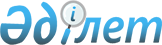 О бюджетах сельских округов Аксуского района на 2020-2022 годыРешение Аксуского районного маслихата Алматинской области от 9 января 2020 года № 56-254. Зарегистрировано Департаментом юстиции Алматинской области 17 января 2020 года № 5408.
      Сноска. Вводится в действие с 01.01.2020 в соответствии с пунктом 19 настоящего решения.
      В соответствии с пунктом 2 статьи 9-1 Бюджетного кодекса Республики Казахстан от 4 декабря 2008 года, подпунктом 1) пункта 1 статьи 6 Закона Республики Казахстан от 23 января 2001 года "О местном государственном управлении и самоуправлении в Республике Казахстан", Аксуский районный маслихат РЕШИЛ:
      1. Утвердить бюджет Аксуского сельского округа на 2020-2022 годы согласно приложениям 1, 2 и 3 к настоящему решению соответственно, в том числе на 2020 год в следующих объемах:
      1) доходы 27 221 тысяча тенге, в том числе:
      налоговые поступления 1 254 тысячи тенге;
      неналоговые поступления 0 тенге;
      поступления от продажи основного капитала 0 тенге;
      поступления трансфертов 25 967 тысяч тенге, в том числе:
      целевые текущие трансферты 2 000 тысячи тенге;
      целевые трансферты на развитие 0 тенге;
      субвенции 23 967 тысяч тенге;
      2) затраты 27 497 тысяч тенге;
      3) чистое бюджетное кредитование 0 тенге, в том числе:
      бюджетные кредиты 0 тенге;
      погашение бюджетных кредитов 0 тенге;
      4) сальдо по операциям с финансовыми активами 0 тенге;
      5) дефицит (профицит) бюджета (-) 276 тысяч тенге;
      6) финансирование дефицита (использование профицита) бюджета 276 тысяч тенге.
      Сноска. Пункт 1 в редакции решения Аксуского районного маслихата Алматинской области от 24.04.2020 № 59-265 (вводится в действие с 01.01.2020). 


      2. Утвердить бюджет Арасанского сельского округа на 2020-2022 годы согласно приложениям 4, 5 и 6 к настоящему решению соответственно, в том числе на 2020 год в следующих объемах:
      1) доходы 31 678 тысяч тенге, в том числе:
      налоговые поступления 661 тысяча тенге;
      неналоговые поступления 0 тенге;
      поступления от продажи основного капитала 0 тенге;
      поступления трансфертов 31 017 тысяч тенге, в том числе:
      целевые текущие трансферты 7 920 тысяч тенге;
      целевые трансферты на развитие 0 тенге;
      субвенции 23 097 тысяч тенге;
      2) затраты 31 678 тысяч тенге;
      3) чистое бюджетное кредитование 0 тенге, в том числе:
      бюджетные кредиты 0 тенге;
      погашение бюджетных кредитов 0 тенге;
      4) сальдо по операциям с финансовыми активами 0 тенге;
      5) дефицит (профицит) бюджета (-) 0 тенге;
      6) финансирование дефицита (использование профицита) бюджета 0 тенге.
      Сноска. Пункт 2 в редакции решения Аксуского районного маслихата Алматинской области от 24.04.2020 № 59-265 (вводится в действие с 01.01.2020). 


      3. Утвердить бюджет Б. Сырттановского сельского округа на 2020-2022 годы согласно приложениям 7, 8 и 9 к настоящему решению соответственно, в том числе на 2020 год в следующих объемах:
      1) доходы 21 833 тысячи тенге, в том числе:
      налоговые поступления 602 тысячи тенге;
      неналоговые поступления 0 тенге;
      поступления от продажи основного капитала 0 тенге;
      поступления трансфертов 21 231 тысяча тенге, в том числе:
      целевые текущие трансферты 0 тенге;
      целевые трансферты на развитие 0 тенге;
      субвенции 21 231 тысяча тенге;
      2) затраты 21 833 тысячи тенге;
      3) чистое бюджетное кредитование 0 тенге, в том числе:
      бюджетные кредиты 0 тенге;
      погашение бюджетных кредитов 0 тенге;
      4) сальдо по операциям с финансовыми активами 0 тенге;
      5) дефицит (профицит) бюджета (-) 0 тенге;
      6) финансирование дефицита (использование профицита) бюджета 0 тенге.
      4. Утвердить бюджет Егинсуского сельского округа на 2020-2022 годы согласно приложениям 10, 11 и 12 к настоящему решению соответственно, в том числе на 2020 год в следующих объемах:
      1) доходы 50 682 тысячи тенге, в том числе:
      налоговые поступления 876 тысяч тенге;
      неналоговые поступления 0 тенге;
      поступления от продажи основного капитала 0 тенге;
      поступления трансфертов 49 806 тысяч тенге, в том числе:
      целевые текущие трансферты 28 864 тысячи тенге;
      целевые трансферты на развитие 0 тенге;
      субвенции 20 942 тысячи тенге;
      2) затраты 50 682 тысячи тенге;
      3) чистое бюджетное кредитование 0 тенге, в том числе:
      бюджетные кредиты 0 тенге;
      погашение бюджетных кредитов 0 тенге;
      4) сальдо по операциям с финансовыми активами 0 тенге;
      5) дефицит (профицит) бюджета (-) 0 тенге;
      6) финансирование дефицита (использование профицита) бюджета 0 тенге.
      Сноска. Пункт 4 в редакции решения Аксуского районного маслихата Алматинской области от 20.11.2020 № 69-303 (вводится в действие с 01.01.2020). 


      5. Утвердить бюджет Есеболатовского сельского округа на 2020-2022 годы согласно приложениям 13, 14 и 15 к настоящему решению соответственно, в том числе на 2020 год в следующих объемах:
      1) доходы 29 748 тысяч тенге, в том числе:
      налоговые поступления 4 084 тысячи тенге;
      неналоговые поступления 0 тенге;
      поступления от продажи основного капитала 0 тенге;
      поступления трансфертов 25 664 тысячи тенге, в том числе:
      целевые текущие трансферты 9 418 тысяч тенге;
      целевые трансферты на развитие 0 тенге;
      субвенции 16 246 тысяч тенге;
      2) затраты 30 525 тысяч тенге;
      3) чистое бюджетное кредитование 0 тенге, в том числе:
      бюджетные кредиты 0 тенге;
      погашение бюджетных кредитов 0 тенге;
      4) сальдо по операциям с финансовыми активами 0 тенге;
      5) дефицит (профицит) бюджета (-) 777 тысяч тенге;
      6) финансирование дефицита (использование профицита) бюджета 777 тысяч тенге.
      Сноска. Пункт 5 в редакции решения Аксуского районного маслихата Алматинской области от 20.11.2020 № 69-303 (вводится в действие с 01.01.2020). 


      6. Утвердить бюджет Жаналыкского сельского округа на 2020-2022 годы согласно приложениям 16, 17 и 18 к настоящему решению соответственно, в том числе на 2020 год в следующих объемах:
      1) доходы 30 647 тысяч тенге, в том числе:
      налоговые поступления 548 тысяч тенге;
      неналоговые поступления 0 тенге;
      поступления от продажи основного капитала 0 тенге;
      поступления трансфертов 30 099 тысяч тенге, в том числе:
      целевые текущие трансферты 8 919 тысяч тенге;
      целевые трансферты на развитие 0 тенге;
      субвенции 21 180 тысяч тенге;
      2) затраты 30 647 тысяч тенге;
      3) чистое бюджетное кредитование 0 тенге, в том числе:
      бюджетные кредиты 0 тенге;
      погашение бюджетных кредитов 0 тенге;
      4) сальдо по операциям с финансовыми активами 0 тенге;
      5) дефицит (профицит) бюджета (-) 0 тенге;
      6) финансирование дефицита (использование профицита) бюджета 0 тенге.
      Сноска. Пункт 6 в редакции решения Аксуского районного маслихата Алматинской области от 24.04.2020 № 59-265 (вводится в действие с 01.01.2020). 


      7. Утвердить бюджет Жансугуровского сельского округа на 2020-2022 годы согласно приложениям 19, 20 и 21 к настоящему решению соответственно, в том числе на 2020 год в следующих объемах:
      1) доходы 235 166 тысяч тенге, в том числе:
      налоговые поступления 34 400 тысяч тенге;
      неналоговые поступления 0 тенге;
      поступления от продажи основного капитала 0 тенге;
      поступления трансфертов 200 766 тысяч тенге, в том числе:
      целевые текущие трансферты 165 231 тысяча тенге;
      целевые трансферты на развитие 0 тенге;
      субвенции 35 535 тысяч тенге;
      2) затраты 237 583 тысячи тенге;
      3) чистое бюджетное кредитование 0 тенге, в том числе:
      бюджетные кредиты 0 тенге;
      погашение бюджетных кредитов 0 тенге;
      4) сальдо по операциям с финансовыми активами 0 тенге;
      5) дефицит (профицит) бюджета (-) 2 417 тысяч тенге;
      6) финансирование дефицита (использование профицита) бюджета 2 417 тысяч тенге.
      Сноска. Пункт 7 в редакции решения Аксуского районного маслихата Алматинской области от 20.11.2020 № 69-303 (вводится в действие с 01.01.2020). 


      8. Утвердить бюджет Капальского сельского округа на 2020-2022 годы согласно приложениям 22, 23 и 24 к настоящему решению соответственно, в том числе на 2020 год в следующих объемах:
      1) доходы 135 552 тысячи тенге, в том числе:
      налоговые поступления 3 699 тысяч тенге;
      неналоговые поступления 0 тенге;
      поступления от продажи основного капитала 0 тенге;
      поступления трансфертов 131 853 тысячи тенге, в том числе:
      целевые текущие трансферты 102 925 тысяч тенге;
      целевые трансферты на развитие 0 тенге;
      субвенции 28 928 тысяч тенге;
      2) затраты 136 081 тысяча тенге;
      3) чистое бюджетное кредитование 0 тенге, в том числе:
      бюджетные кредиты 0 тенге;
      погашение бюджетных кредитов 0 тенге;
      4) сальдо по операциям с финансовыми активами 0 тенге;
      5) дефицит (профицит) бюджета (-) 529 тысяч тенге;
      6) финансирование дефицита (использование профицита) бюджета 529 тысяч тенге.
      Сноска. Пункт 8 в редакции решения Аксуского районного маслихата Алматинской области от 20.11.2020 № 69-303 (вводится в действие с 01.01.2020). 


      9. Утвердить бюджет Каракозского сельского округа на 2020-2022 годы согласно приложениям 25, 26 и 27 к настоящему решению соответственно, в том числе на 2020 год в следующих объемах:
      1) доходы 22 027 тысяч тенге, в том числе:
      налоговые поступления 789 тысяч тенге;
      неналоговые поступления 0 тенге;
      поступления от продажи основного капитала 0 тенге;
      поступления трансфертов 21 238 тысяч тенге, в том числе:
      целевые текущие трансферты 500 тысяч тенге;
      целевые трансферты на развитие 0 тенге;
      субвенции 20 738 тысяч тенге;
      2) затраты 22 027 тысяч тенге;
      3) чистое бюджетное кредитование 0 тенге, в том числе:
      бюджетные кредиты 0 тенге;
      погашение бюджетных кредитов 0 тенге;
      4) сальдо по операциям с финансовыми активами 0 тенге;
      5) дефицит (профицит) бюджета (-) 0 тенге;
      6) финансирование дефицита (использование профицита) бюджета 0 тенге.
      Сноска. Пункт 9 в редакции решения Аксуского районного маслихата Алматинской области от 24.04.2020 № 59-265 (вводится в действие с 01.01.2020). 


      10. Утвердить бюджет Карасуского сельского округа на 2020-2022 годы согласно приложениям 28, 29 и 30 к настоящему решению соответственно, в том числе на 2020 год в следующих объемах:
      1) доходы 25 907 тысяч тенге, в том числе:
      налоговые поступления 712 тысяч тенге;
      неналоговые поступления 0 тенге;
      поступления от продажи основного капитала 0 тенге;
      поступления трансфертов 25 195 тысяч тенге, в том числе:
      целевые текущие трансферты 600 тысяч тенге;
      целевые трансферты на развитие 0 тенге;
      субвенции 24 595 тысяч тенге;
      2) затраты 25 907 тысяч тенге;
      3) чистое бюджетное кредитование 0 тенге, в том числе:
      бюджетные кредиты 0 тенге;
      погашение бюджетных кредитов 0 тенге;
      4) сальдо по операциям с финансовыми активами 0 тенге;
      5) дефицит (профицит) бюджета (-) 0 тенге;
      6) финансирование дефицита (использование профицита) бюджета 0 тенге.
      Сноска. Пункт 10 в редакции решения Аксуского районного маслихата Алматинской области от 24.04.2020 № 59-265 (вводится в действие с 01.01.2020). 


      11. Утвердить бюджет Карачиликского сельского округа на 2020-2022 годы согласно приложениям 31, 32 и 33 к настоящему решению соответственно, в том числе на 2020 год в следующих объемах:
      1) доходы 39 718 тысяч тенге, в том числе:
      налоговые поступления 6 441 тысяча тенге;
      неналоговые поступления 0 тенге;
      поступления от продажи основного капитала 0 тенге;
      поступления трансфертов 33 277 тысяч тенге, в том числе:
      целевые текущие трансферты 1000 тысяча тенге;
      целевые трансферты на развитие 0 тенге;
      субвенции 32 277 тысяч тенге;
      2) затраты 40 211 тысяч тенге;
      3) чистое бюджетное кредитование 0 тенге, в том числе:
      бюджетные кредиты 0 тенге;
      погашение бюджетных кредитов 0 тенге;
      4) сальдо по операциям с финансовыми активами 0 тенге;
      5) дефицит (профицит) бюджета (-) 493 тысячи тенге;
      6) финансирование дефицита (использование профицита) бюджета 493 тысячи тенге.
      Сноска. Пункт 11 в редакции решения Аксуского районного маслихата Алматинской области от 20.11.2020 № 69-303 (вводится в действие с 01.01.2020). 


      12. Утвердить бюджет Кошкенталского сельского округа на 2020-2022 годы согласно приложениям 34, 35 и 36 к настоящему решению соответственно, в том числе на 2020 год в следующих объемах:
      1) доходы 22 104 тысячи тенге, в том числе:
      налоговые поступления 620 тысяч тенге;
      неналоговые поступления 0 тенге;
      поступления от продажи основного капитала 0 тенге;
      поступления трансфертов 21 484 тысячи тенге, в том числе:
      целевые текущие трансферты 0 тенге;
      целевые трансферты на развитие 0 тенге;
      субвенции 21 484 тысячи тенге;
      2) затраты 22 104 тысячи тенге;
      3) чистое бюджетное кредитование 0 тенге, в том числе:
      бюджетные кредиты 0 тенге;
      погашение бюджетных кредитов 0 тенге;
      4) сальдо по операциям с финансовыми активами 0 тенге;
      5) дефицит (профицит) бюджета (-) 0 тенге;
      6) финансирование дефицита (использование профицита) бюджета 0 тенге.
      13. Утвердить бюджет Кызылагашского сельского округа на 2020-2022 годы согласно приложениям 37, 38 и 39 к настоящему решению соответственно, в том числе на 2020 год в следующих объемах:
      1) доходы 103 340 тысяч тенге, в том числе:
      налоговые поступления 1 321 тысяча тенге;
      неналоговые поступления 0 тенге;
      поступления от продажи основного капитала 0 тенге;
      поступления трансфертов 102 019 тысяч тенге, в том числе:
      целевые текущие трансферты 53 484 тысячи тенге;
      целевые трансферты на развитие 0 тенге;
      субвенции 48 535 тысяч тенге;
      2) затраты 103 628 тысяч тенге;
      3) чистое бюджетное кредитование 0 тенге, в том числе:
      бюджетные кредиты 0 тенге;
      погашение бюджетных кредитов 0 тенге;
      4) сальдо по операциям с финансовыми активами 0 тенге;
      5) дефицит (профицит) бюджета (-) 288 тысяч тенге;
      6) финансирование дефицита (использование профицита) бюджета 288 тысяч тенге.
      Сноска. Пункт 13 в редакции решения Аксуского районного маслихата Алматинской области от 13.08.2020 № 63-279 (вводится в действие с 01.01.2020). 


      14. Утвердить бюджет Матайского сельского округа на 2020-2022 годы согласно приложениям 40, 41 и 42 к настоящему решению соответственно, в том числе на 2020 год в следующих объемах:
      1) доходы 163 585 тысяч тенге, в том числе:
      налоговые поступления 9 576 тысяч тенге;
      неналоговые поступления 0 тенге;
      поступления от продажи основного капитала 0 тенге;
      поступления трансфертов 154 009 тысяч тенге, в том числе:
      целевые текущие трансферты 149 188 тысяч тенге;
      целевые трансферты на развитие 0 тенге;
      субвенции 4 821 тысяча тенге;
      2) затраты 163 637 тысяч тенге;
      3) чистое бюджетное кредитование 0 тенге, в том числе:
      бюджетные кредиты 0 тенге;
      погашение бюджетных кредитов 0 тенге;
      4) сальдо по операциям с финансовыми активами 0 тенге;
      5) дефицит (профицит) бюджета (-) 52 тысячи тенге;
      6) финансирование дефицита (использование профицита) бюджета 52 тысячи тенге.
      Сноска. Пункт 14 в редакции решения Аксуского районного маслихата Алматинской области от 20.11.2020 № 69-303 (вводится в действие с 01.01.2020). 


      15. Утвердить бюджет Молалинского сельского округа на 2020-2022 годы согласно приложениям 43, 44 и 45 к настоящему решению соответственно, в том числе на 2020 год в следующих объемах:
      1) доходы 19 293 тысячи тенге, в том числе:
      налоговые поступления 483 тысячи тенге;
      неналоговые поступления 0 тенге;
      поступления от продажи основного капитала 0 тенге;
      поступления трансфертов 18 810 тысяч тенге, в том числе:
      целевые текущие трансферты 0 тенге;
      целевые трансферты на развитие 0 тенге;
      субвенции 18 810 тысяч тенге;
      2) затраты 19 293 тысячи тенге;
      3) чистое бюджетное кредитование 0 тенге, в том числе:
      бюджетные кредиты 0 тенге;
      погашение бюджетных кредитов 0 тенге;
      4) сальдо по операциям с финансовыми активами 0 тенге;
      5) дефицит (профицит) бюджета (-) 0 тенге;
      6) финансирование дефицита (использование профицита) бюджета 0 тенге.
      16. Утвердить бюджет Ойтоганского сельского округа на 2020-2022 годы согласно приложениям 46, 47 и 48 к настоящему решению соответственно, в том числе на 2020 год в следующих объемах:
      1) доходы 21 063 тысячи тенге, в том числе:
      налоговые поступления 621 тысяча тенге;
      неналоговые поступления 0 тенге;
      поступления от продажи основного капитала 0 тенге;
      поступления трансфертов 20 442 тысячи тенге, в том числе:
      целевые текущие трансферты 0 тенге;
      целевые трансферты на развитие 0 тенге;
      субвенции 20 442 тысячи тенге;
      2) затраты 21 063 тысячи тенге;
      3) чистое бюджетное кредитование 0 тенге, в том числе:
      бюджетные кредиты 0 тенге;
      погашение бюджетных кредитов 0 тенге;
      4) сальдо по операциям с финансовыми активами 0 тенге;
      5) дефицит (профицит) бюджета (-) 0 тенге;
      6) финансирование дефицита (использование профицита) бюджета 0 тенге.
      17. Утвердить бюджет Суыксайского сельского округа на 2020-2022 годы согласно приложениям 49, 50 и 51 к настоящему решению соответственно, в том числе на 2020 год в следующих объемах:
      1) доходы 100 962 тысячи тенге, в том числе:
      налоговые поступления 774 тысячи тенге;
      неналоговые поступления 0 тенге;
      поступления от продажи основного капитала 0 тенге;
      поступления трансфертов 100 188 тысяч тенге, в том числе:
      целевые текущие трансферты 72 514 тысяч тенге;
      целевые трансферты на развитие 0 тенге;
      субвенции 27 674 тысячи тенге;
      2) затраты 100 962 тысячи тенге;
      3) чистое бюджетное кредитование 0 тенге, в том числе:
      бюджетные кредиты 0 тенге;
      погашение бюджетных кредитов 0 тенге;
      4) сальдо по операциям с финансовыми активами 0 тенге;
      5) дефицит (профицит) бюджета (-) 0 тенге;
      6) финансирование дефицита (использование профицита) бюджета 0 тенге.
      Сноска. Пункт 17 в редакции решения Аксуского районного маслихата Алматинской области от 20.11.2020 № 69-303 (вводится в действие с 01.01.2020). 


      18. Контроль за исполнением настоящего решения возложить на постоянную комиссию Аксуского районного маслихата "По вопросам бюджета, социально-культурной сферы, молодежной политики, законности и защиты прав".
      19. Настоящее решение вводится в действие с 1 января 2020 года. Бюджет Аксуского сельского округа на 2020 год
      Сноска. Приложение 1 в редакции решения Аксуского районного маслихата Алматинской области от 20.11.2020 № 69-303 (вводится в действие с 01.01.2020).  Бюджет Аксуского сельского округа на 2021 год Бюджет Аксуского сельского округа на 2022 год Бюджет Арасанского сельского округа на 2020 год
      Сноска. Приложение 4 в редакции решения Аксуского районного маслихата Алматинской области от 24.04.2020 № 59-265 (вводится в действие с 01.01.2020).  Бюджет Арасанского сельского округа на 2021 год Бюджет Арасанского сельского округа на 2022 год Бюджет Б. Сырттановского сельского округа на 2020 год Бюджет Б. Сырттановского сельского округа на 2021 год Бюджет Б. Сырттановского сельского округа на 2022 год Бюджет Егинсуского сельского округа на 2020 год
      Сноска. Приложение 10 в редакции решения Аксуского районного маслихата Алматинской области от 20.11.2020 № 69-303 (вводится в действие с 01.01.2020).  Бюджет Егинсуского сельского округа на 2021 год Бюджет Егинсуского сельского округа на 2022 год Бюджет Есеболатовского сельского округа на 2020 год
      Сноска. Приложение 13 в редакции решения Аксуского районного маслихата Алматинской области от 20.11.2020 № 69-303 (вводится в действие с 01.01.2020).  Бюджет Есеболатовского сельского округа на 2021 год Бюджет Есеболатовского сельского округа на 2022 год Бюджет Жаналыкского сельского округа на 2020 год
      Сноска. Приложение 16 в редакции решения Аксуского районного маслихата Алматинской области от 24.04.2020 № 59-265 (вводится в действие с 01.01.2020).  Бюджет Жаналыкского сельского округа на 2021 год Бюджет Жаналыкского сельского округа на 2022 год Бюджет Жансугуровского сельского округа на 2020 год
      Сноска. Приложение 19 в редакции решения Аксуского районного маслихата Алматинской области от 20.11.2020 № 69-303 (вводится в действие с 01.01.2020).  Бюджет Жансугуровского сельского округа на 2021 год Бюджет Жансугуровского сельского округа на 2022 год Бюджет Капальского сельского округа на 2020 год
      Сноска. Приложение 22 в редакции решения Аксуского районного маслихата Алматинской области от 20.11.2020 № 69-303 (вводится в действие с 01.01.2020).  Бюджет Капальского сельского округа на 2021 год Бюджет Капальского сельского округа на 2022 год Бюджет Каракозского сельского округа на 2020 год
      Сноска. Приложение 25 в редакции решения Аксуского районного маслихата Алматинской области от 24.04.2020 № 59-265 (вводится в действие с 01.01.2020).  Бюджет Каракозского сельского округа на 2021 год Бюджет Каракозского сельского округа на 2022 год Бюджет Карасуского сельского округа на 2020 год
      Сноска. Приложение 28 в редакции решения Аксуского районного маслихата Алматинской области от 24.04.2020 № 59-265 (вводится в действие с 01.01.2020).  Бюджет Карасуского сельского округа на 2021 год Бюджет Карасуского сельского округа на 2022 год Бюджет Карачиликского сельского округа на 2020 год
      Сноска. Приложение 31 в редакции решения Аксуского районного маслихата Алматинской области от 20.11.2020 № 69-303 (вводится в действие с 01.01.2020).  Бюджет Карачиликского сельского округа на 2021 год Бюджет Карачиликского сельского округа на 2022 год Бюджет Кошкенталского сельского округа на 2020 год Бюджет Кошкенталского сельского округа на 2021 год Бюджет Кошкенталского сельского округа на 2022 год Бюджет Кызылагашского сельского округа на 2020 год
      Сноска. Приложение 37 в редакции решения Аксуского районного маслихата Алматинской области от 20.11.2020 № 69-303 (вводится в действие с 01.01.2020).  Бюджет Кызылагашского сельского округа на 2021 год Бюджет Кызылагашского сельского округа на 2022 год Бюджет Матайского сельского округа на 2020 год
      Сноска. Приложение 40 в редакции решения Аксуского районного маслихата Алматинской области от 20.11.2020 № 69-303 (вводится в действие с 01.01.2020).  Бюджет Матайского сельского округа на 2021 год Бюджет Матайского сельского округа на 2022 год Бюджет Молалинского сельского округа на 2020 год Бюджет Молалинского сельского округа на 2021 год Бюджет Молалинского сельского округа на 2022 год Бюджет Ойтоганского сельского округа на 2020 год Бюджет Ойтоганского сельского округа на 2021 год Бюджет Ойтоганского сельского округа на 2022 год Бюджет Суыксайского сельского округа на 2020 год
      Сноска. Приложение 49 в редакции решения Аксуского районного маслихата Алматинской области от 20.11.2020 № 69-303 (вводится в действие с 01.01.2020).  Бюджет Суыксайского сельского округа на 2021 год Бюджет Суыксайского сельского округа на 2022 год
					© 2012. РГП на ПХВ «Институт законодательства и правовой информации Республики Казахстан» Министерства юстиции Республики Казахстан
				
      Председатель сессии Аксуского районного маслихата

Т. Баулыбаев

      Секретарь Аксуского районного маслихата

Б. Сулейменов
Приложение 1 к решению маслихата Аксуского района от "9" января 2020 года № 56-254
Категория
Категория
Категория
Категория
Категория
Сумма (тысяч тенге)
Класс
Класс
Класс
Класс
Сумма (тысяч тенге)
Подкласс
Подкласс
Подкласс
Сумма (тысяч тенге)
Специфика
Специфика
Сумма (тысяч тенге)
Наименование
Сумма (тысяч тенге)
1
2
3
4
5
6
I. Доходы
27 221
1
Налоговые поступления
1 254
01
Подоходный налог
500
2
Индивидуальный подоходный налог
500
02
Индивидуальный подоходный налог с доходов, не облагаемых у источника выплаты
500
04
Hалоги на собственность
754
1
Hалоги на имущество
26
02
Hалог на имущество физических лиц
26
3
Земельный налог
158
02
Земельный налог с физических лиц на земли населенных пунктов
158
4
Hалог на транспортные средства
570
02
Hалог на транспортные средства с физических лиц
570
4
Поступления трансфертов 
25 967
02
Трансферты из вышестоящих органов государственного управления
25 967
3
Трансферты из районного (города областного значения) бюджета
25 967
01
Целевые текущие трансферты
2 000
03
Субвенции из районного (города областного значения) бюджета
23 967
Функциональная группа
Функциональная группа
Функциональная группа
Функциональная группа
Функциональная группа
Cумма (тысяч тенге)
Функциональная подгруппа
Функциональная подгруппа
Функциональная подгруппа
Функциональная подгруппа
Cумма (тысяч тенге)
Администратор бюджетных программ
Администратор бюджетных программ
Администратор бюджетных программ
Cумма (тысяч тенге)
Бюджетная программа
Бюджетная программа
Cумма (тысяч тенге)
Наименование
Cумма (тысяч тенге)
1
2
3
4
5
6
 II. Затраты
27 497
1
Государственные услуги общего характера
21 388
01
Представительные, исполнительные и другие органы, выполняющие общие функции государственного управления
21 388
124
Аппарат акима города районного значения, села, поселка, сельского округа
21 388
001
Услуги по обеспечению деятельности акима города районного значения, села, поселка, сельского округа
21 200
022
Капитальные расходы государственного органа
188
7
Жилищно-коммунальное хозяйство
5 709
03
Благоустройство населенных пунктов
5 709
124
Аппарат акима города районного значения, села, поселка, сельского округа
5 709
008
Освещение улиц в населенных пунктах
315
009
Обеспечение санитарии населенных пунктов
1 300
011
Благоустройство и озеленение населенных пунктов
4 094
12
Транспорт и коммуникации
400
01
Автомобильный транспорт
400
124
Аппарат акима города районного значения, села, поселка, сельского округа
400
013
Обеспечение функционирования автомобильных дорог в городах районного значения, селах, поселках, сельских округах
400
Функциональная группа
Функциональная группа
Функциональная группа
Функциональная группа
Функциональная группа
Сумма 

(тысяч тенге)
Функциональная подгруппа
Функциональная подгруппа
Функциональная подгруппа
Функциональная подгруппа
Сумма 

(тысяч тенге)
Администратор бюджетных программ
Администратор бюджетных программ
Администратор бюджетных программ
Сумма 

(тысяч тенге)
Бюджетная программа
Бюджетная программа
Сумма 

(тысяч тенге)
Наименование
Сумма 

(тысяч тенге)
1
2
3
4
5
6
III. Чистое бюджетное кредитование
0
Бюджетные кредиты
0
Категория
Категория
Категория
Категория
Сумма

(тысяч тенге)
Класс
Класс
Класс
Сумма

(тысяч тенге)
Подкласс
Подкласс
Сумма

(тысяч тенге)
Наименование
Сумма

(тысяч тенге)
1
2
3
4
5
Погашение бюджетных кредитов
0
5
Погашение бюджетных кредитов
0
01
Погашение бюджетных кредитов
0
1
Погашение бюджетных кредитов выданных из государственного бюджета
0
Функциональная группа
Функциональная группа
Функциональная группа
Функциональная группа
Функциональная группа
Сумма 

(тысяч тенге)
Функциональная подгруппа
Функциональная подгруппа
Функциональная подгруппа
Функциональная подгруппа
Сумма 

(тысяч тенге)
Администратор бюджетных программ
Администратор бюджетных программ
Администратор бюджетных программ
Сумма 

(тысяч тенге)
Бюджетная программа
Бюджетная программа
Сумма 

(тысяч тенге)
Наименование
Сумма 

(тысяч тенге)
1
2
3
4
5
6
IV. Сальдо по операциям с финансовыми активами
0
Категория
Категория
Категория
Категория
Сумма (тысяч тенге)
Класс
Класс
Класс
Сумма (тысяч тенге)
Подкласс
Подкласс
Сумма (тысяч тенге)
Наименование
Сумма (тысяч тенге)
1
2
3
4
5
6
Поступления от продажи финансовых активов государства
0
01
Поступления от продажи финансовых активов государства
0
1
Поступления от продажи финансовых активов внутри страны
0
Категория
Категория
Категория
Категория
Сумма

(тысяч тенге)
Класс
Класс
Класс
Сумма

(тысяч тенге)
Подкласс
Подкласс
Сумма

(тысяч тенге)
Наименование
Сумма

(тысяч тенге)
1
2
3
4
5
V. Дефицит бюджета (профицит)
-276
VI. Финансирование дефицита (использование профицита) бюджета
276
8
Используемые остатки бюджетных средств
276
01
Остатки бюджетных средств
276
1
Свободные остатки бюджетных средств
276
Функциональная группа
Функциональная группа
Функциональная группа
Функциональная группа
Функциональная группа
Сумма 

(тысяч тенге)
Функциональная подгруппа
Функциональная подгруппа
Функциональная подгруппа
Функциональная подгруппа
Сумма 

(тысяч тенге)
Администратор бюджетных программ
Администратор бюджетных программ
Администратор бюджетных программ
Сумма 

(тысяч тенге)
Бюджетная программа
Бюджетная программа
Сумма 

(тысяч тенге)
Наименование
Сумма 

(тысяч тенге)
1
2
3
4
5
6
16
Погашение займов
0
01
Погашение займов
0
452
Отдел финансов района (города областного значения)
0
008
Погашение долга местного исполнительного органа перед вышестоящим бюджетом
0Приложение 2 к решению маслихата Аксуского района от "9" января 2020 года № 56-254
Категория
Категория
Категория
Категория
Категория
Сумма (тысяч тенге)
Класс
Класс
Класс
Класс
Сумма (тысяч тенге)
Подкласс
Подкласс
Подкласс
Сумма (тысяч тенге)
Специфика
Специфика
Сумма (тысяч тенге)
Наименование
Сумма (тысяч тенге)
1
2
3
4
5
6
I. Доходы
36531
1
Налоговые поступления
1294
01
Подоходный налог
540
2
Индивидуальный подоходный налог
540
02
Индивидуальный подоходный налог с доходов, не облагаемых у источника выплаты
540
04
Hалоги на собственность
754
1
Hалоги на имущество
30
02
Hалог на имущество физических лиц
30
3
Земельный налог
158
02
Земельный налог с физических лиц на земли населенных пунктов
158
4
Hалог на транспортные средства
566
02
Hалог на транспортные средства с физических лиц
566
4
Поступления трансфертов 
35237
02
Трансферты из вышестоящих органов государственного управления
35237
3
Трансферты из районного (города областного значения) бюджета
35237
01
Целевые текущие трансферты
8000
03
Субвенции
27237
Функциональная группа
Функциональная группа
Функциональная группа
Функциональная группа
Функциональная группа
Cумма (тысяч тенге)
Функциональная подгруппа
Функциональная подгруппа
Функциональная подгруппа
Функциональная подгруппа
Cумма (тысяч тенге)
Администратор бюджетных программ
Администратор бюджетных программ
Администратор бюджетных программ
Cумма (тысяч тенге)
Бюджетная программа
Бюджетная программа
Cумма (тысяч тенге)
Наименование
Cумма (тысяч тенге)
1
2
3
4
5
6
 II. Затраты
36531
1
Государственные услуги общего характера
23511
01
Представительные, исполнительные и другие органы, выполняющие общие функции государственного управления
23511
124
Аппарат акима города районного значения, села, поселка, сельского округа
23511
001
Услуги по обеспечению деятельности акима города районного значения, села, поселка, сельского округа
23511
7
Жилищно-коммунальное хозяйство
4590
03
Благоустройство населенных пунктов
4590
124
Аппарат акима города районного значения, села, поселка, сельского округа
4590
008
Освещение улиц в населенных пунктах
340
009
Обеспечение санитарии населенных пунктов
1390
011
Благоустройство и озеленение населенных пунктов
2860
12
Транспорт и коммуникации
430
01
Автомобильный транспорт
430
124
Аппарат акима города районного значения, села, поселка, сельского округа
430
013
Обеспечение функционирования автомобильных дорог в городах районного значения, селах, поселках, сельских округах
430
13
Прочие
8000
09
Прочие
8000
124
Аппарат акима города районного значения, села, поселка, сельского округа
8000
040
Реализация мероприятий для решения вопросов обустройства населенных пунктов в реализацию мер по содействию экономическому развитию регионов в рамках Государственной программы развития регионов до 2025 года
8000
Функциональная группа
Функциональная группа
Функциональная группа
Функциональная группа
Функциональная группа
Сумма 

(тысяч тенге)
Функциональная подгруппа
Функциональная подгруппа
Функциональная подгруппа
Функциональная подгруппа
Сумма 

(тысяч тенге)
Администратор бюджетных программ
Администратор бюджетных программ
Администратор бюджетных программ
Сумма 

(тысяч тенге)
Бюджетная программа
Бюджетная программа
Сумма 

(тысяч тенге)
Наименование
Сумма 

(тысяч тенге)
1
2
3
4
5
6
III. Чистое бюджетное кредитование
0
Бюджетные кредиты
0
Категория
Категория
Категория
Категория
Сумма

(тысяч тенге)
Класс
Класс
Класс
Сумма

(тысяч тенге)
Подкласс
Подкласс
Сумма

(тысяч тенге)
Наименование
Сумма

(тысяч тенге)
1
2
3
4
5
Погашение бюджетных кредитов
0
5
Погашение бюджетных кредитов
0
01
Погашение бюджетных кредитов
0
1
Погашение бюджетных кредитов выданных из государственного бюджета
0
Функциональная группа
Функциональная группа
Функциональная группа
Функциональная группа
Функциональная группа
Сумма 

(тысяч тенге)
Функциональная подгруппа
Функциональная подгруппа
Функциональная подгруппа
Функциональная подгруппа
Сумма 

(тысяч тенге)
Администратор бюджетных программ
Администратор бюджетных программ
Администратор бюджетных программ
Сумма 

(тысяч тенге)
Бюджетная программа
Бюджетная программа
Сумма 

(тысяч тенге)
Наименование
Сумма 

(тысяч тенге)
1
2
3
4
5
6
IV. Сальдо по операциям с финансовыми активами
0
Категория
Категория
Категория
Категория
Сумма (тысяч тенге)
Класс
Класс
Класс
Сумма (тысяч тенге)
Подкласс
Подкласс
Сумма (тысяч тенге)
Наименование
Сумма (тысяч тенге)
1
2
3
4
5
6
Поступления от продажи финансовых активов государства
0
01
Поступления от продажи финансовых активов государства
0
1
Поступления от продажи финансовых активов внутри страны
0
Категория
Категория
Категория
Категория
Сумма

(тысяч тенге)
Класс
Класс
Класс
Сумма

(тысяч тенге)
Подкласс
Подкласс
Сумма

(тысяч тенге)
Наименование
Сумма

(тысяч тенге)
1
2
3
4
5
V. Дефицит бюджета (профицит)
0
VI. Финансирование дефицита ( использование профицита) бюджета
0
8
Используемые остатки бюджетных средств
0
01
Остатки бюджетных средств
0
1
Свободные остатки бюджетных средств
0
Функциональная группа
Функциональная группа
Функциональная группа
Функциональная группа
Функциональная группа
Сумма 

(тысяч тенге)
Функциональная подгруппа
Функциональная подгруппа
Функциональная подгруппа
Функциональная подгруппа
Сумма 

(тысяч тенге)
Администратор бюджетных программ
Администратор бюджетных программ
Администратор бюджетных программ
Сумма 

(тысяч тенге)
Бюджетная программа
Бюджетная программа
Сумма 

(тысяч тенге)
Наименование
Сумма 

(тысяч тенге)
1
2
3
4
5
6
16
Погашение займов
0
01
Погашение займов
0
452
Отдел финансов района (города областного значения)
0
008
Погашение долга местного исполнительного органа перед вышестоящим бюджетом
0Приложение 3 к решению маслихата Аксуского района от "9" января 2020 года № 56-254
Категория
Категория
Категория
Категория
Категория
Сумма (тысяч тенге)
Класс
Класс
Класс
Класс
Сумма (тысяч тенге)
Подкласс
Подкласс
Подкласс
Сумма (тысяч тенге)
Специфика
Специфика
Сумма (тысяч тенге)
Наименование
Сумма (тысяч тенге)
1
2
3
4
5
6
I. Доходы
29356
1
Налоговые поступления
1358
01
Подоходный налог
570
2
Индивидуальный подоходный налог
570
02
Индивидуальный подоходный налог с доходов, не облагаемых у источника выплаты
570
04
Hалоги на собственность
788
1
Hалоги на имущество
30
02
Hалог на имущество физических лиц
30
3
Земельный налог
158
02
Земельный налог с физических лиц на земли населенных пунктов
158
4
Hалог на транспортные средства
600
02
Hалог на транспортные средства с физических лиц
600
4
Поступления трансфертов 
27998
02
Трансферты из вышестоящих органов государственного управления
27998
3
Трансферты из районного (города областного значения) бюджета
27998
03
Субвенции
27998
Функциональная группа
Функциональная группа
Функциональная группа
Функциональная группа
Функциональная группа
Cумма (тысяч тенге)
Функциональная подгруппа
Функциональная подгруппа
Функциональная подгруппа
Функциональная подгруппа
Cумма (тысяч тенге)
Администратор бюджетных программ
Администратор бюджетных программ
Администратор бюджетных программ
Cумма (тысяч тенге)
Бюджетная программа
Бюджетная программа
Cумма (тысяч тенге)
Наименование
Cумма (тысяч тенге)
1
2
3
4
5
6
 II. Затраты
29356
1
Государственные услуги общего характера
23936
01
Представительные, исполнительные и другие органы, выполняющие общие функции государственного управления
23936
124
Аппарат акима города районного значения, села, поселка, сельского округа
23936
001
Услуги по обеспечению деятельности акима города районного значения, села, поселка, сельского округа
23936
7
Жилищно-коммунальное хозяйство
4960
03
Благоустройство населенных пунктов
4960
124
Аппарат акима города районного значения, села, поселка, сельского округа
4960
008
Освещение улиц в населенных пунктах
400
009
Обеспечение санитарии населенных пунктов
1490
011
Благоустройство и озеленение населенных пунктов
3070
12
Транспорт и коммуникации
460
01
Автомобильный транспорт
460
124
Аппарат акима города районного значения, села, поселка, сельского округа
460
013
Обеспечение функционирования автомобильных дорог в городах районного значения, селах, поселках, сельских округах
460
Функциональная группа
Функциональная группа
Функциональная группа
Функциональная группа
Функциональная группа
Сумма 

(тысяч тенге)
Функциональная подгруппа
Функциональная подгруппа
Функциональная подгруппа
Функциональная подгруппа
Сумма 

(тысяч тенге)
Администратор бюджетных программ
Администратор бюджетных программ
Администратор бюджетных программ
Сумма 

(тысяч тенге)
Бюджетная программа
Бюджетная программа
Сумма 

(тысяч тенге)
Наименование
Сумма 

(тысяч тенге)
1
2
3
4
5
6
III. Чистое бюджетное кредитование
0
Бюджетные кредиты
0
Категория
Категория
Категория
Категория
Сумма

(тысяч тенге)
Класс
Класс
Класс
Сумма

(тысяч тенге)
Подкласс
Подкласс
Сумма

(тысяч тенге)
Наименование
Сумма

(тысяч тенге)
1
2
3
4
5
Погашение бюджетных кредитов
0
5
Погашение бюджетных кредитов
0
01
Погашение бюджетных кредитов
0
1
Погашение бюджетных кредитов выданных из государственного бюджета
0
Функциональная группа
Функциональная группа
Функциональная группа
Функциональная группа
Функциональная группа
Сумма 

(тысяч тенге)
Функциональная подгруппа
Функциональная подгруппа
Функциональная подгруппа
Функциональная подгруппа
Сумма 

(тысяч тенге)
Администратор бюджетных программ
Администратор бюджетных программ
Администратор бюджетных программ
Сумма 

(тысяч тенге)
Бюджетная программа
Бюджетная программа
Сумма 

(тысяч тенге)
Наименование
Сумма 

(тысяч тенге)
1
2
3
4
5
6
IV. Сальдо по операциям с финансовыми активами
0
Категория
Категория
Категория
Категория
Сумма (тысяч тенге)
Класс
Класс
Класс
Сумма (тысяч тенге)
Подкласс
Подкласс
Сумма (тысяч тенге)
Наименование
Сумма (тысяч тенге)
1
2
3
4
5
6
Поступления от продажи финансовых активов государства
0
01
Поступления от продажи финансовых активов государства
0
1
Поступления от продажи финансовых активов внутри страны
0
Категория
Категория
Категория
Категория
Сумма

(тысяч тенге)
Класс
Класс
Класс
Сумма

(тысяч тенге)
Подкласс
Подкласс
Сумма

(тысяч тенге)
Наименование
Сумма

(тысяч тенге)
1
2
3
4
5
V. Дефицит бюджета (профицит)
0
VI. Финансирование дефицита ( использование профицита) бюджета
0
8
Используемые остатки бюджетных средств
0
01
Остатки бюджетных средств
0
1
Свободные остатки бюджетных средств
0
Функциональная группа
Функциональная группа
Функциональная группа
Функциональная группа
Функциональная группа
Сумма 

(тысяч тенге)
Функциональная подгруппа
Функциональная подгруппа
Функциональная подгруппа
Функциональная подгруппа
Сумма 

(тысяч тенге)
Администратор бюджетных программ
Администратор бюджетных программ
Администратор бюджетных программ
Сумма 

(тысяч тенге)
Бюджетная программа
Бюджетная программа
Сумма 

(тысяч тенге)
Наименование
Сумма 

(тысяч тенге)
1
2
3
4
5
6
16
Погашение займов
0
01
Погашение займов
0
452
Отдел финансов района (города областного значения)
0
008
Погашение долга местного исполнительного органа перед вышестоящим бюджетом
0Приложение 4 к решению маслихата Аксуского района от "9" января 2020 года № 56-254
Категория
Категория
Категория
Категория
Категория
Сумма (тысяч тенге)
Класс
Класс
Класс
Класс
Сумма (тысяч тенге)
Подкласс
Подкласс
Подкласс
Сумма (тысяч тенге)
Специфика
Специфика
Сумма (тысяч тенге)
Наименование
Сумма (тысяч тенге)
1
2
3
4
5
6
I. Доходы
31678
1
Налоговые поступления
661
01
Подоходный налог
100
2
Индивидуальный подоходный налог
100
02
Индивидуальный подоходный налог с доходов, не облагаемых у источника выплаты
100
04
Hалоги на собственность
561
1
Hалоги на имущество
21
02
Hалог на имущество физических лиц
21
3
Земельный налог
250
02
Земельный налог с физических лиц на земли населенных пунктов
250
4
Hалог на транспортные средства
290
02
Hалог на транспортные средства с физических лиц
290
4
Поступления трансфертов 
31017
02
Трансферты из вышестоящих органов государственного управления
31017
3
Трансферты из районного (города областного значения) бюджета
31017
01
Целевые текущие трансферты
7920
03
Субвенции
23097
Функциональная группа
Функциональная группа
Функциональная группа
Функциональная группа
Функциональная группа
Cумма (тысяч тенге)
Функциональная подгруппа
Функциональная подгруппа
Функциональная подгруппа
Функциональная подгруппа
Cумма (тысяч тенге)
Администратор бюджетных программ
Администратор бюджетных программ
Администратор бюджетных программ
Cумма (тысяч тенге)
Бюджетная программа
Бюджетная программа
Cумма (тысяч тенге)
Наименование
Cумма (тысяч тенге)
1
2
3
4
5
6
 II. Затраты
31678
1
Государственные услуги общего характера
19211
01
Представительные, исполнительные и другие органы, выполняющие общие функции государственного управления
19211
124
Аппарат акима города районного значения, села, поселка, сельского округа
19211
001
Услуги по обеспечению деятельности акима города районного значения, села, поселка, сельского округа
19023
022
Капитальные расходы государственного органа
188
7
Жилищно-коммунальное хозяйство
4247
03
Благоустройство населенных пунктов
4247
124
Аппарат акима города районного значения, села, поселка, сельского округа
4247
008
Освещение улиц в населенных пунктах
922
009
Обеспечение санитарии населенных пунктов
1000
011
Благоустройство и озеленение населенных пунктов
2325
12
Транспорт и коммуникации
300
01
Автомобильный транспорт
300
124
Аппарат акима города районного значения, села, поселка, сельского округа
300
013
Обеспечение функционирования автомобильных дорог в городах районного значения, селах, поселках, сельских округах
300
13
Прочие
7920
09
Прочие
7920
124
Аппарат акима города районного значения, села, поселка, сельского округа
7920
040
Реализация мероприятий для решения вопросов обустройства населенных пунктов в реализацию мер по содействию экономическому развитию регионов в рамках Государственной программы развития регионов до 2025 года
7920
Функциональная группа
Функциональная группа
Функциональная группа
Функциональная группа
Функциональная группа
Сумма 

(тысяч тенге)
Функциональная подгруппа
Функциональная подгруппа
Функциональная подгруппа
Функциональная подгруппа
Сумма 

(тысяч тенге)
Администратор бюджетных программ
Администратор бюджетных программ
Администратор бюджетных программ
Сумма 

(тысяч тенге)
Бюджетная программа
Бюджетная программа
Сумма 

(тысяч тенге)
Наименование
Сумма 

(тысяч тенге)
1
2
3
4
5
6
III. Чистое бюджетное кредитование
0
Бюджетные кредиты
0
Категория
Категория
Категория
Категория
Сумма

(тысяч тенге)
Класс
Класс
Класс
Сумма

(тысяч тенге)
Подкласс
Подкласс
Сумма

(тысяч тенге)
Наименование
Сумма

(тысяч тенге)
1
2
3
4
5
Погашение бюджетных кредитов
0
5
Погашение бюджетных кредитов
0
01
Погашение бюджетных кредитов
0
1
Погашение бюджетных кредитов выданных из государственного бюджета
0
Функциональная группа
Функциональная группа
Функциональная группа
Функциональная группа
Функциональная группа
Сумма 

(тысяч тенге)
Функциональная подгруппа
Функциональная подгруппа
Функциональная подгруппа
Функциональная подгруппа
Сумма 

(тысяч тенге)
Администратор бюджетных программ
Администратор бюджетных программ
Администратор бюджетных программ
Сумма 

(тысяч тенге)
Бюджетная программа
Бюджетная программа
Сумма 

(тысяч тенге)
Наименование
Сумма 

(тысяч тенге)
1
2
3
4
5
6
IV. Сальдо по операциям с финансовыми активами
0
Категория
Категория
Категория
Категория
Сумма (тысяч тенге)
Класс
Класс
Класс
Сумма (тысяч тенге)
Подкласс
Подкласс
Сумма (тысяч тенге)
Наименование
Сумма (тысяч тенге)
1
2
3
4
5
6
Поступления от продажи финансовых активов государства
0
01
Поступления от продажи финансовых активов государства
0
1
Поступления от продажи финансовых активов внутри страны
0
Категория
Категория
Категория
Категория
Сумма

(тысяч тенге)
Класс
Класс
Класс
Сумма

(тысяч тенге)
Подкласс
Подкласс
Сумма

(тысяч тенге)
Наименование
Сумма

(тысяч тенге)
1
2
3
4
5
V. Дефицит бюджета (профицит)
0
VI. Финансирование дефицита (использование профицита) бюджета
0
8
Используемые остатки бюджетных средств
0
01
Остатки бюджетных средств
0
1
Свободные остатки бюджетных средств
0
Функциональная группа
Функциональная группа
Функциональная группа
Функциональная группа
Функциональная группа
Сумма 

(тысяч тенге)
Функциональная подгруппа
Функциональная подгруппа
Функциональная подгруппа
Функциональная подгруппа
Сумма 

(тысяч тенге)
Администратор бюджетных программ
Администратор бюджетных программ
Администратор бюджетных программ
Сумма 

(тысяч тенге)
Бюджетная программа
Бюджетная программа
Сумма 

(тысяч тенге)
Наименование
Сумма 

(тысяч тенге)
1
2
3
4
5
6
16
Погашение займов
0
01
Погашение займов
0
452
Отдел финансов района (города областного значения)
0
008
Погашение долга местного исполнительного органа перед вышестоящим бюджетом
0Приложение 5 к решению маслихата Аксуского района от "9" января 2020 года № 56-254
Категория
Категория
Категория
Категория
Категория
Сумма (тысяч тенге)
Класс
Класс
Класс
Класс
Сумма (тысяч тенге)
Подкласс
Подкласс
Подкласс
Сумма (тысяч тенге)
Специфика
Специфика
Сумма (тысяч тенге)
Наименование
Сумма (тысяч тенге)
1
2
3
4
5
6
I. Доходы
26961
1
Налоговые поступления
681
01
Подоходный налог
120
2
Индивидуальный подоходный налог
120
02
Индивидуальный подоходный налог с доходов, не облагаемых у источника выплаты
120
04
Hалоги на собственность
561
1
Hалоги на имущество
21
02
Hалог на имущество физических лиц
21
3
Земельный налог
250
02
Земельный налог с физических лиц на земли населенных пунктов
250
4
Hалог на транспортные средства
290
02
Hалог на транспортные средства с физических лиц
290
4
Поступления трансфертов 
26280
02
Трансферты из вышестоящих органов государственного управления
26280
3
Трансферты из районного (города областного значения) бюджета
26280
03
Субвенции
26280
Функциональная группа
Функциональная группа
Функциональная группа
Функциональная группа
Функциональная группа
Cумма (тысяч тенге)
Функциональная подгруппа
Функциональная подгруппа
Функциональная подгруппа
Функциональная подгруппа
Cумма (тысяч тенге)
Администратор бюджетных программ
Администратор бюджетных программ
Администратор бюджетных программ
Cумма (тысяч тенге)
Бюджетная программа
Бюджетная программа
Cумма (тысяч тенге)
Наименование
Cумма (тысяч тенге)
1
2
3
4
5
6
 II. Затраты
26961
1
Государственные услуги общего характера
21586
01
Представительные, исполнительные и другие органы, выполняющие общие функции государственного управления
21586
124
Аппарат акима города районного значения, села, поселка, сельского округа
21586
001
Услуги по обеспечению деятельности акима города районного значения, села, поселка, сельского округа
21586
7
Жилищно-коммунальное хозяйство
5055
03
Благоустройство населенных пунктов
5055
124
Аппарат акима города районного значения, села, поселка, сельского округа
5055
008
Освещение улиц в населенных пунктах
1000
009
Обеспечение санитарии населенных пунктов
1070
011
Благоустройство и озеленение населенных пунктов
2985
12
Транспорт и коммуникации
320
01
Автомобильный транспорт
320
124
Аппарат акима города районного значения, села, поселка, сельского округа
320
013
Обеспечение функционирования автомобильных дорог в городах районного значения, селах, поселках, сельских округах
320
Функциональная группа
Функциональная группа
Функциональная группа
Функциональная группа
Функциональная группа
Сумма 

(тысяч тенге)
Функциональная подгруппа
Функциональная подгруппа
Функциональная подгруппа
Функциональная подгруппа
Сумма 

(тысяч тенге)
Администратор бюджетных программ
Администратор бюджетных программ
Администратор бюджетных программ
Сумма 

(тысяч тенге)
Бюджетная программа
Бюджетная программа
Сумма 

(тысяч тенге)
Наименование
Сумма 

(тысяч тенге)
1
2
3
4
5
6
III. Чистое бюджетное кредитование
0
Бюджетные кредиты
0
Категория
Категория
Категория
Категория
Сумма

(тысяч тенге)
Класс
Класс
Класс
Сумма

(тысяч тенге)
Подкласс
Подкласс
Сумма

(тысяч тенге)
Наименование
Сумма

(тысяч тенге)
1
2
3
4
5
Погашение бюджетных кредитов
0
5
Погашение бюджетных кредитов
0
01
Погашение бюджетных кредитов
0
1
Погашение бюджетных кредитов выданных из государственного бюджета
0
Функциональная группа
Функциональная группа
Функциональная группа
Функциональная группа
Функциональная группа
Сумма 

(тысяч тенге)
Функциональная подгруппа
Функциональная подгруппа
Функциональная подгруппа
Функциональная подгруппа
Сумма 

(тысяч тенге)
Администратор бюджетных программ
Администратор бюджетных программ
Администратор бюджетных программ
Сумма 

(тысяч тенге)
Бюджетная программа
Бюджетная программа
Сумма 

(тысяч тенге)
Наименование
Сумма 

(тысяч тенге)
1
2
3
4
5
6
IV. Сальдо по операциям с финансовыми активами
0
Категория
Категория
Категория
Категория
Сумма (тысяч тенге)
Класс
Класс
Класс
Сумма (тысяч тенге)
Подкласс
Подкласс
Сумма (тысяч тенге)
Наименование
Сумма (тысяч тенге)
1
2
3
4
5
6
Поступления от продажи финансовых активов государства
0
01
Поступления от продажи финансовых активов государства
0
1
Поступления от продажи финансовых активов внутри страны
0
Категория
Категория
Категория
Категория
Сумма

(тысяч тенге)
Класс
Класс
Класс
Сумма

(тысяч тенге)
Подкласс
Подкласс
Сумма

(тысяч тенге)
Наименование
Сумма

(тысяч тенге)
1
2
3
4
5
V. Дефицит бюджета (профицит)
0
VI. Финансирование дефицита ( использование профицита) бюджета
0
8
Используемые остатки бюджетных средств
0
01
Остатки бюджетных средств
0
1
Свободные остатки бюджетных средств
0
Функциональная группа
Функциональная группа
Функциональная группа
Функциональная группа
Функциональная группа
Сумма 

(тысяч тенге)
Функциональная подгруппа
Функциональная подгруппа
Функциональная подгруппа
Функциональная подгруппа
Сумма 

(тысяч тенге)
Администратор бюджетных программ
Администратор бюджетных программ
Администратор бюджетных программ
Сумма 

(тысяч тенге)
Бюджетная программа
Бюджетная программа
Сумма 

(тысяч тенге)
Наименование
Сумма 

(тысяч тенге)
1
2
3
4
5
6
16
Погашение займов
0
01
Погашение займов
0
452
Отдел финансов района (города областного значения)
0
008
Погашение долга местного исполнительного органа перед вышестоящим бюджетом
0Приложение 6 к решению маслихата Аксуского района от "9" января 2020 года № 56-254
Категория
Категория
Категория
Категория
Категория
Сумма (тысяч тенге)
Класс
Класс
Класс
Класс
Сумма (тысяч тенге)
Подкласс
Подкласс
Подкласс
Сумма (тысяч тенге)
Специфика
Специфика
Сумма (тысяч тенге)
Наименование
Сумма (тысяч тенге)
1
2
3
4
5
6
I. Доходы
35782
1
Налоговые поступления
746
01
Подоходный налог
150
2
Индивидуальный подоходный налог
150
02
Индивидуальный подоходный налог с доходов, не облагаемых у источника выплаты
150
04
Hалоги на собственность
596
1
Hалоги на имущество
21
02
Hалог на имущество физических лиц
21
3
Земельный налог
250
02
Земельный налог с физических лиц на земли населенных пунктов
250
4
Hалог на транспортные средства
325
02
Hалог на транспортные средства с физических лиц
325
4
Поступления трансфертов 
35036
02
Трансферты из вышестоящих органов государственного управления
35036
3
Трансферты из районного (города областного значения) бюджета
35036
01
Целевые текущие трансферты
8000
03
Субвенции
27036
Функциональная группа
Функциональная группа
Функциональная группа
Функциональная группа
Функциональная группа
Cумма (тысяч тенге)
Функциональная подгруппа
Функциональная подгруппа
Функциональная подгруппа
Функциональная подгруппа
Cумма (тысяч тенге)
Администратор бюджетных программ
Администратор бюджетных программ
Администратор бюджетных программ
Cумма (тысяч тенге)
Бюджетная программа
Бюджетная программа
Cумма (тысяч тенге)
Наименование
Cумма (тысяч тенге)
1
2
3
4
5
6
 II. Затраты
35782
1
Государственные услуги общего характера
21992
01
Представительные, исполнительные и другие органы, выполняющие общие функции государственного управления
21992
124
Аппарат акима города районного значения, села, поселка, сельского округа
21992
001
Услуги по обеспечению деятельности акима города районного значения, села, поселка, сельского округа
21992
7
Жилищно-коммунальное хозяйство
5445
03
Благоустройство населенных пунктов
5445
124
Аппарат акима города районного значения, села, поселка, сельского округа
5445
008
Освещение улиц в населенных пунктах
1100
009
Обеспечение санитарии населенных пунктов
1145
011
Благоустройство и озеленение населенных пунктов
3200
12
Транспорт и коммуникации
345
01
Автомобильный транспорт
345
124
Аппарат акима города районного значения, села, поселка, сельского округа
345
013
Обеспечение функционирования автомобильных дорог в городах районного значения, селах, поселках, сельских округах
345
13
Прочие
8000
09
Прочие
8000
124
Аппарат акима города районного значения, села, поселка, сельского округа
8000
040
Реализация мероприятий для решения вопросов обустройства населенных пунктов в реализацию мер по содействию экономическому развитию регионов в рамках Государственной программы развития регионов до 2025 года
8000
Функциональная группа
Функциональная группа
Функциональная группа
Функциональная группа
Функциональная группа
Сумма 

(тысяч тенге)
Функциональная подгруппа
Функциональная подгруппа
Функциональная подгруппа
Функциональная подгруппа
Сумма 

(тысяч тенге)
Администратор бюджетных программ
Администратор бюджетных программ
Администратор бюджетных программ
Сумма 

(тысяч тенге)
Бюджетная программа
Бюджетная программа
Сумма 

(тысяч тенге)
Наименование
Сумма 

(тысяч тенге)
1
2
3
4
5
6
III. Чистое бюджетное кредитование
0
Бюджетные кредиты
0
Категория
Категория
Категория
Категория
Сумма

(тысяч тенге)
Класс
Класс
Класс
Сумма

(тысяч тенге)
Подкласс
Подкласс
Сумма

(тысяч тенге)
Наименование
Сумма

(тысяч тенге)
1
2
3
4
5
Погашение бюджетных кредитов
0
5
Погашение бюджетных кредитов
0
01
Погашение бюджетных кредитов
0
1
Погашение бюджетных кредитов выданных из государственного бюджета
0
Функциональная группа
Функциональная группа
Функциональная группа
Функциональная группа
Функциональная группа
Сумма 

(тысяч тенге)
Функциональная подгруппа
Функциональная подгруппа
Функциональная подгруппа
Функциональная подгруппа
Сумма 

(тысяч тенге)
Администратор бюджетных программ
Администратор бюджетных программ
Администратор бюджетных программ
Сумма 

(тысяч тенге)
Бюджетная программа
Бюджетная программа
Сумма 

(тысяч тенге)
Наименование
Сумма 

(тысяч тенге)
1
2
3
4
5
6
IV. Сальдо по операциям с финансовыми активами
0
Категория
Категория
Категория
Категория
Сумма (тысяч тенге)
Класс
Класс
Класс
Сумма (тысяч тенге)
Подкласс
Подкласс
Сумма (тысяч тенге)
Наименование
Сумма (тысяч тенге)
1
2
3
4
5
6
Поступления от продажи финансовых активов государства
0
01
Поступления от продажи финансовых активов государства
0
1
Поступления от продажи финансовых активов внутри страны
0
Категория
Категория
Категория
Категория
Сумма

(тысяч тенге)
Класс
Класс
Класс
Сумма

(тысяч тенге)
Подкласс
Подкласс
Сумма

(тысяч тенге)
Наименование
Сумма

(тысяч тенге)
1
2
3
4
5
V. Дефицит бюджета (профицит)
0
VI. Финансирование дефицита ( использование профицита) бюджета
0
8
Используемые остатки бюджетных средств
0
01
Остатки бюджетных средств
0
1
Свободные остатки бюджетных средств
0
Функциональная группа
Функциональная группа
Функциональная группа
Функциональная группа
Функциональная группа
Сумма 

(тысяч тенге)
Функциональная подгруппа
Функциональная подгруппа
Функциональная подгруппа
Функциональная подгруппа
Сумма 

(тысяч тенге)
Администратор бюджетных программ
Администратор бюджетных программ
Администратор бюджетных программ
Сумма 

(тысяч тенге)
Бюджетная программа
Бюджетная программа
Сумма 

(тысяч тенге)
Наименование
Сумма 

(тысяч тенге)
1
2
3
4
5
6
16
Погашение займов
0
01
Погашение займов
0
452
Отдел финансов района (города областного значения)
0
008
Погашение долга местного исполнительного органа перед вышестоящим бюджетом
0Приложение 7 к решению маслихата Аксуского района от "9" января 2020 года № 56-254
Категория
Категория
Категория
Категория
Категория
Сумма (тысяч тенге)
Класс
Класс
Класс
Класс
Сумма (тысяч тенге)
Подкласс
Подкласс
Подкласс
Сумма (тысяч тенге)
Специфика
Специфика
Сумма (тысяч тенге)
Наименование
Сумма (тысяч тенге)
1
2
3
4
5
6
I. Доходы
21833
1
Налоговые поступления
602
01
Подоходный налог
100
2
Индивидуальный подоходный налог
100
02
Индивидуальный подоходный налог с доходов, не облагаемых у источника выплаты
100
04
Hалоги на собственность
502
1
Hалоги на имущество
22
02
Hалог на имущество физических лиц
22
3
Земельный налог
209
02
Земельный налог с физических лиц на земли населенных пунктов
209
4
Hалог на транспортные средства
271
02
Hалог на транспортные средства с физических лиц
271
4
Поступления трансфертов 
21231
02
Трансферты из вышестоящих органов государственного управления
21231
3
Трансферты из районного (города областного значения) бюджета
21231
03
Субвенции
21231
Функциональная группа
Функциональная группа
Функциональная группа
Функциональная группа
Функциональная группа
Cумма (тысяч тенге)
Функциональная подгруппа
Функциональная подгруппа
Функциональная подгруппа
Функциональная подгруппа
Cумма (тысяч тенге)
Администратор бюджетных программ
Администратор бюджетных программ
Администратор бюджетных программ
Cумма (тысяч тенге)
Бюджетная программа
Бюджетная программа
Cумма (тысяч тенге)
Наименование
Cумма (тысяч тенге)
1
2
3
4
5
6
 II. Затраты
21833
1
Государственные услуги общего характера
18763
01
Представительные, исполнительные и другие органы, выполняющие общие функции государственного управления
18763
124
Аппарат акима города районного значения, села, поселка, сельского округа
18763
001
Услуги по обеспечению деятельности акима города районного значения, села, поселка, сельского округа
18575
022
Капитальные расходы государственного органа
188
7
Жилищно-коммунальное хозяйство
2790
03
Благоустройство населенных пунктов
2790
124
Аппарат акима города районного значения, села, поселка, сельского округа
2790
009
Обеспечение санитарии населенных пунктов
1000
011
Благоустройство и озеленение населенных пунктов
1790
12
Транспорт и коммуникации
280
01
Автомобильный транспорт
280
124
Аппарат акима города районного значения, села, поселка, сельского округа
280
013
Обеспечение функционирования автомобильных дорог в городах районного значения, селах, поселках, сельских округах
280
Функциональная группа
Функциональная группа
Функциональная группа
Функциональная группа
Функциональная группа
Сумма 

(тысяч тенге)
Функциональная подгруппа
Функциональная подгруппа
Функциональная подгруппа
Функциональная подгруппа
Сумма 

(тысяч тенге)
Администратор бюджетных программ
Администратор бюджетных программ
Администратор бюджетных программ
Сумма 

(тысяч тенге)
Бюджетная программа
Бюджетная программа
Сумма 

(тысяч тенге)
Наименование
Сумма 

(тысяч тенге)
1
2
3
4
5
6
III. Чистое бюджетное кредитование
0
Бюджетные кредиты
0
Категория
Категория
Категория
Категория
Сумма

(тысяч тенге)
Класс
Класс
Класс
Сумма

(тысяч тенге)
Подкласс
Подкласс
Сумма

(тысяч тенге)
Наименование
Сумма

(тысяч тенге)
1
2
3
4
5
Погашение бюджетных кредитов
0
5
Погашение бюджетных кредитов
0
01
Погашение бюджетных кредитов
0
1
Погашение бюджетных кредитов выданных из государственного бюджета
0
Функциональная группа
Функциональная группа
Функциональная группа
Функциональная группа
Функциональная группа
Сумма 

(тысяч тенге)
Функциональная подгруппа
Функциональная подгруппа
Функциональная подгруппа
Функциональная подгруппа
Сумма 

(тысяч тенге)
Администратор бюджетных программ
Администратор бюджетных программ
Администратор бюджетных программ
Сумма 

(тысяч тенге)
Бюджетная программа
Бюджетная программа
Сумма 

(тысяч тенге)
Наименование
Сумма 

(тысяч тенге)
1
2
3
4
5
6
IV. Сальдо по операциям с финансовыми активами
0
Категория
Категория
Категория
Категория
Сумма (тысяч тенге)
Класс
Класс
Класс
Сумма (тысяч тенге)
Подкласс
Подкласс
Сумма (тысяч тенге)
Наименование
Сумма (тысяч тенге)
1
2
3
4
5
6
Поступления от продажи финансовых активов государства
0
01
Поступления от продажи финансовых активов государства
0
1
Поступления от продажи финансовых активов внутри страны
0
Категория
Категория
Категория
Категория
Сумма

(тысяч тенге)
Класс
Класс
Класс
Сумма

(тысяч тенге)
Подкласс
Подкласс
Сумма

(тысяч тенге)
Наименование
Сумма

(тысяч тенге)
1
2
3
4
5
V. Дефицит бюджета (профицит)
0
VI. Финансирование дефицита ( использование профицита) бюджета
0
8
Используемые остатки бюджетных средств
0
01
Остатки бюджетных средств
0
1
Свободные остатки бюджетных средств
0
Функциональная группа
Функциональная группа
Функциональная группа
Функциональная группа
Функциональная группа
Сумма 

(тысяч тенге)
Функциональная подгруппа
Функциональная подгруппа
Функциональная подгруппа
Функциональная подгруппа
Сумма 

(тысяч тенге)
Администратор бюджетных программ
Администратор бюджетных программ
Администратор бюджетных программ
Сумма 

(тысяч тенге)
Бюджетная программа
Бюджетная программа
Сумма 

(тысяч тенге)
Наименование
Сумма 

(тысяч тенге)
1
2
3
4
5
6
16
Погашение займов
0
01
Погашение займов
0
452
Отдел финансов района (города областного значения)
0
008
Погашение долга местного исполнительного органа перед вышестоящим бюджетом
0Приложение 8 к решению маслихата Аксуского района от "9" января 2020 года № 56-254
Категория
Категория
Категория
Категория
Категория
Сумма (тысяч тенге)
Класс
Класс
Класс
Класс
Сумма (тысяч тенге)
Подкласс
Подкласс
Подкласс
Сумма (тысяч тенге)
Специфика
Специфика
Сумма (тысяч тенге)
Наименование
Сумма (тысяч тенге)
1
2
3
4
5
6
I. Доходы
24384
1
Налоговые поступления
642
01
Подоходный налог
140
2
Индивидуальный подоходный налог
140
02
Индивидуальный подоходный налог с доходов, не облагаемых у источника выплаты
140
04
Hалоги на собственность
502
1
Hалоги на имущество
22
02
Hалог на имущество физических лиц
22
3
Земельный налог
209
02
Земельный налог с физических лиц на земли населенных пунктов
209
4
Hалог на транспортные средства
271
02
Hалог на транспортные средства с физических лиц
271
4
Поступления трансфертов 
23742
02
Трансферты из вышестоящих органов государственного управления
23742
3
Трансферты из районного (города областного значения) бюджета
23742
03
Субвенции
23742
Функциональная группа
Функциональная группа
Функциональная группа
Функциональная группа
Функциональная группа
Cумма (тысяч тенге)
Функциональная подгруппа
Функциональная подгруппа
Функциональная подгруппа
Функциональная подгруппа
Cумма (тысяч тенге)
Администратор бюджетных программ
Администратор бюджетных программ
Администратор бюджетных программ
Cумма (тысяч тенге)
Бюджетная программа
Бюджетная программа
Cумма (тысяч тенге)
Наименование
Cумма (тысяч тенге)
1
2
3
4
5
6
 II. Затраты
24384
1
Государственные услуги общего характера
21149
01
Представительные, исполнительные и другие органы, выполняющие общие функции государственного управления
21149
124
Аппарат акима города районного значения, села, поселка, сельского округа
21149
001
Услуги по обеспечению деятельности акима города районного значения, села, поселка, сельского округа
21149
7
Жилищно-коммунальное хозяйство
2935
03
Благоустройство населенных пунктов
2935
124
Аппарат акима города районного значения, села, поселка, сельского округа
2935
009
Обеспечение санитарии населенных пунктов
1070
011
Благоустройство и озеленение населенных пунктов
1865
12
Транспорт и коммуникации
300
01
Автомобильный транспорт
300
124
Аппарат акима города районного значения, села, поселка, сельского округа
300
013
Обеспечение функционирования автомобильных дорог в городах районного значения, селах, поселках, сельских округах
300
Функциональная группа
Функциональная группа
Функциональная группа
Функциональная группа
Функциональная группа
Сумма 

(тысяч тенге)
Функциональная подгруппа
Функциональная подгруппа
Функциональная подгруппа
Функциональная подгруппа
Сумма 

(тысяч тенге)
Администратор бюджетных программ
Администратор бюджетных программ
Администратор бюджетных программ
Сумма 

(тысяч тенге)
Бюджетная программа
Бюджетная программа
Сумма 

(тысяч тенге)
Наименование
Сумма 

(тысяч тенге)
1
2
3
4
5
6
III. Чистое бюджетное кредитование
0
Бюджетные кредиты
0
Категория
Категория
Категория
Категория
Сумма

(тысяч тенге)
Класс
Класс
Класс
Сумма

(тысяч тенге)
Подкласс
Подкласс
Сумма

(тысяч тенге)
Наименование
Сумма

(тысяч тенге)
1
2
3
4
5
Погашение бюджетных кредитов
0
5
Погашение бюджетных кредитов
0
01
Погашение бюджетных кредитов
0
1
Погашение бюджетных кредитов выданных из государственного бюджета
0
Функциональная группа
Функциональная группа
Функциональная группа
Функциональная группа
Функциональная группа
Сумма 

(тысяч тенге)
Функциональная подгруппа
Функциональная подгруппа
Функциональная подгруппа
Функциональная подгруппа
Сумма 

(тысяч тенге)
Администратор бюджетных программ
Администратор бюджетных программ
Администратор бюджетных программ
Сумма 

(тысяч тенге)
Бюджетная программа
Бюджетная программа
Сумма 

(тысяч тенге)
Наименование
Сумма 

(тысяч тенге)
1
2
3
4
5
6
IV. Сальдо по операциям с финансовыми активами
0
Категория
Категория
Категория
Категория
Сумма (тысяч тенге)
Класс
Класс
Класс
Сумма (тысяч тенге)
Подкласс
Подкласс
Сумма (тысяч тенге)
Наименование
Сумма (тысяч тенге)
1
2
3
4
5
6
Поступления от продажи финансовых активов государства
0
01
Поступления от продажи финансовых активов государства
0
1
Поступления от продажи финансовых активов внутри страны
0
Категория
Категория
Категория
Категория
Сумма

(тысяч тенге)
Класс
Класс
Класс
Сумма

(тысяч тенге)
Подкласс
Подкласс
Сумма

(тысяч тенге)
Наименование
Сумма

(тысяч тенге)
1
2
3
4
5
V. Дефицит бюджета (профицит)
0
VI. Финансирование дефицита ( использование профицита) бюджета
0
8
Используемые остатки бюджетных средств
0
01
Остатки бюджетных средств
0
1
Свободные остатки бюджетных средств
0
Функциональная группа
Функциональная группа
Функциональная группа
Функциональная группа
Функциональная группа
Сумма 

(тысяч тенге)
Функциональная подгруппа
Функциональная подгруппа
Функциональная подгруппа
Функциональная подгруппа
Сумма 

(тысяч тенге)
Администратор бюджетных программ
Администратор бюджетных программ
Администратор бюджетных программ
Сумма 

(тысяч тенге)
Бюджетная программа
Бюджетная программа
Сумма 

(тысяч тенге)
Наименование
Сумма 

(тысяч тенге)
1
2
3
4
5
6
16
Погашение займов
0
01
Погашение займов
0
452
Отдел финансов района (города областного значения)
0
008
Погашение долга местного исполнительного органа перед вышестоящим бюджетом
0Приложение 9 к решению маслихата Аксуского района от "9" января 2020 года № 56-254
Категория
Категория
Категория
Категория
Категория
Сумма (тысяч тенге)
Класс
Класс
Класс
Класс
Сумма (тысяч тенге)
Подкласс
Подкласс
Подкласс
Сумма (тысяч тенге)
Специфика
Специфика
Сумма (тысяч тенге)
Наименование
Сумма (тысяч тенге)
1
2
3
4
5
6
I. Доходы
25010
1
Налоговые поступления
706
01
Подоходный налог
170
2
Индивидуальный подоходный налог
170
02
Индивидуальный подоходный налог с доходов, не облагаемых у источника выплаты
170
04
Hалоги на собственность
536
1
Hалоги на имущество
22
02
Hалог на имущество физических лиц
22
3
Земельный налог
209
02
Земельный налог с физических лиц на земли населенных пунктов
209
4
Hалог на транспортные средства
305
02
Hалог на транспортные средства с физических лиц
305
4
Поступления трансфертов 
24304
02
Трансферты из вышестоящих органов государственного управления
24304
3
Трансферты из районного (города областного значения) бюджета
24304
03
Субвенции
24304
Функциональная группа
Функциональная группа
Функциональная группа
Функциональная группа
Функциональная группа
Cумма (тысяч тенге)
Функциональная подгруппа
Функциональная подгруппа
Функциональная подгруппа
Функциональная подгруппа
Cумма (тысяч тенге)
Администратор бюджетных программ
Администратор бюджетных программ
Администратор бюджетных программ
Cумма (тысяч тенге)
Бюджетная программа
Бюджетная программа
Cумма (тысяч тенге)
Наименование
Cумма (тысяч тенге)
1
2
3
4
5
6
 II. Затраты
25010
1
Государственные услуги общего характера
21550
01
Представительные, исполнительные и другие органы, выполняющие общие функции государственного управления
21550
124
Аппарат акима города районного значения, села, поселка, сельского округа
21550
001
Услуги по обеспечению деятельности акима города районного значения, села, поселка, сельского округа
21550
7
Жилищно-коммунальное хозяйство
3140
03
Благоустройство населенных пунктов
3140
124
Аппарат акима города районного значения, села, поселка, сельского округа
3140
009
Обеспечение санитарии населенных пунктов
1145
011
Благоустройство и озеленение населенных пунктов
1995
12
Транспорт и коммуникации
320
01
Автомобильный транспорт
320
124
Аппарат акима города районного значения, села, поселка, сельского округа
320
013
Обеспечение функционирования автомобильных дорог в городах районного значения, селах, поселках, сельских округах
320
Функциональная группа
Функциональная группа
Функциональная группа
Функциональная группа
Функциональная группа
Сумма 

(тысяч тенге)
Функциональная подгруппа
Функциональная подгруппа
Функциональная подгруппа
Функциональная подгруппа
Сумма 

(тысяч тенге)
Администратор бюджетных программ
Администратор бюджетных программ
Администратор бюджетных программ
Сумма 

(тысяч тенге)
Бюджетная программа
Бюджетная программа
Сумма 

(тысяч тенге)
Наименование
Сумма 

(тысяч тенге)
1
2
3
4
5
6
III. Чистое бюджетное кредитование
0
Бюджетные кредиты
0
Категория
Категория
Категория
Категория
Сумма

(тысяч тенге)
Класс
Класс
Класс
Сумма

(тысяч тенге)
Подкласс
Подкласс
Сумма

(тысяч тенге)
Наименование
Сумма

(тысяч тенге)
1
2
3
4
5
Погашение бюджетных кредитов
0
5
Погашение бюджетных кредитов
0
01
Погашение бюджетных кредитов
0
1
Погашение бюджетных кредитов выданных из государственного бюджета
0
Функциональная группа
Функциональная группа
Функциональная группа
Функциональная группа
Функциональная группа
Сумма 

(тысяч тенге)
Функциональная подгруппа
Функциональная подгруппа
Функциональная подгруппа
Функциональная подгруппа
Сумма 

(тысяч тенге)
Администратор бюджетных программ
Администратор бюджетных программ
Администратор бюджетных программ
Сумма 

(тысяч тенге)
Бюджетная программа
Бюджетная программа
Сумма 

(тысяч тенге)
Наименование
Сумма 

(тысяч тенге)
1
2
3
4
5
6
IV. Сальдо по операциям с финансовыми активами
0
Категория
Категория
Категория
Категория
Сумма (тысяч тенге)
Класс
Класс
Класс
Сумма (тысяч тенге)
Подкласс
Подкласс
Сумма (тысяч тенге)
Наименование
Сумма (тысяч тенге)
1
2
3
4
5
6
Поступления от продажи финансовых активов государства
0
01
Поступления от продажи финансовых активов государства
0
1
Поступления от продажи финансовых активов внутри страны
0
Категория
Категория
Категория
Категория
Сумма

(тысяч тенге)
Класс
Класс
Класс
Сумма

(тысяч тенге)
Подкласс
Подкласс
Сумма

(тысяч тенге)
Наименование
Сумма

(тысяч тенге)
1
2
3
4
5
V. Дефицит бюджета (профицит)
0
VI. Финансирование дефицита ( использование профицита) бюджета
0
8
Используемые остатки бюджетных средств
0
01
Остатки бюджетных средств
0
1
Свободные остатки бюджетных средств
0
Функциональная группа
Функциональная группа
Функциональная группа
Функциональная группа
Функциональная группа
Сумма 

(тысяч тенге)
Функциональная подгруппа
Функциональная подгруппа
Функциональная подгруппа
Функциональная подгруппа
Сумма 

(тысяч тенге)
Администратор бюджетных программ
Администратор бюджетных программ
Администратор бюджетных программ
Сумма 

(тысяч тенге)
Бюджетная программа
Бюджетная программа
Сумма 

(тысяч тенге)
Наименование
Сумма 

(тысяч тенге)
1
2
3
4
5
6
16
Погашение займов
0
01
Погашение займов
0
452
Отдел финансов района (города областного значения)
0
008
Погашение долга местного исполнительного органа перед вышестоящим бюджетом
0Приложение 10 к решению маслихата Аксуского района от "9" января 2020 года № 56-254
Категория
Категория
Категория
Категория
Категория
Сумма (тысяч тенге)
Класс
Класс
Класс
Класс
Сумма (тысяч тенге)
Подкласс
Подкласс
Подкласс
Сумма (тысяч тенге)
Специфика
Специфика
Сумма (тысяч тенге)
Наименование
Сумма (тысяч тенге)
1
2
3
4
5
6
I. Доходы
50 682
1
Налоговые поступления
876
01
Подоходный налог
400
2
Индивидуальный подоходный налог
400
02
Индивидуальный подоходный налог с доходов, не облагаемых у источника выплаты
400
04
Hалоги на собственность
476
1
Hалоги на имущество
20
02
Hалог на имущество физических лиц
20
3
Земельный налог
103
02
Земельный налог с физических лиц на земли населенных пунктов
103
4
Hалог на транспортные средства
353
02
Hалог на транспортные средства с физических лиц
353
4
Поступления трансфертов 
49 806
02
Трансферты из вышестоящих органов государственного управления
49 806
3
Трансферты из районного (города областного значения) бюджета
49 806
01
Целевые текущие трансферты
28 864
03
Субвенции из районного (города областного значения) бюджета
20 942
Функциональная группа
Функциональная группа
Функциональная группа
Функциональная группа
Функциональная группа
Cумма (тысяч тенге)
Функциональная подгруппа
Функциональная подгруппа
Функциональная подгруппа
Функциональная подгруппа
Cумма (тысяч тенге)
Администратор бюджетных программ
Администратор бюджетных программ
Администратор бюджетных программ
Cумма (тысяч тенге)
Бюджетная программа
Бюджетная программа
Cумма (тысяч тенге)
Наименование
Cумма (тысяч тенге)
1
2
3
4
5
6
 II. Затраты
50 682
1
Государственные услуги общего характера
19 253
01
Представительные, исполнительные и другие органы, выполняющие общие функции государственного управления
19 253
124
Аппарат акима города районного значения, села, поселка, сельского округа
19 253
001
Услуги по обеспечению деятельности акима города районного значения, села, поселка, сельского округа
19 065
022
Капитальные расходы государственного органа
188
4
Образование
28 864
01
Дошкольное воспитание и обучение
28 864
124
Аппарат акима города районного значения, села, поселка, сельского округа
28 864
041
Реализация государственного образовательного заказа в дошкольных организациях образования
28 864
7
Жилищно-коммунальное хозяйство
2 365
03
Благоустройство населенных пунктов
2 365
124
Аппарат акима города районного значения, села, поселка, сельского округа
2 365
008
Освещение улиц в населенных пунктах
515
009
Обеспечение санитарии населенных пунктов
1 000
011
Благоустройство и озеленение населенных пунктов
850
12
Транспорт и коммуникации
200
01
Автомобильный транспорт
200
124
Аппарат акима города районного значения, села, поселка, сельского округа
200
013
Обеспечение функционирования автомобильных дорог в городах районного значения, селах, поселках, сельских округах
200
Функциональная группа
Функциональная группа
Функциональная группа
Функциональная группа
Функциональная группа
Сумма 

(тысяч тенге)
Функциональная подгруппа
Функциональная подгруппа
Функциональная подгруппа
Функциональная подгруппа
Сумма 

(тысяч тенге)
Администратор бюджетных программ
Администратор бюджетных программ
Администратор бюджетных программ
Сумма 

(тысяч тенге)
Бюджетная программа
Бюджетная программа
Сумма 

(тысяч тенге)
Наименование
Сумма 

(тысяч тенге)
1
2
3
4
5
6
III. Чистое бюджетное кредитование
0
Бюджетные кредиты
0
Категория
Категория
Категория
Категория
Сумма

(тысяч тенге)
Класс
Класс
Класс
Сумма

(тысяч тенге)
Подкласс
Подкласс
Сумма

(тысяч тенге)
Наименование
Сумма

(тысяч тенге)
1
2
3
4
5
Погашение бюджетных кредитов
0
5
Погашение бюджетных кредитов
0
01
Погашение бюджетных кредитов
0
1
Погашение бюджетных кредитов выданных из государственного бюджета
0
Функциональная группа
Функциональная группа
Функциональная группа
Функциональная группа
Функциональная группа
Сумма 

(тысяч тенге)
Функциональная подгруппа
Функциональная подгруппа
Функциональная подгруппа
Функциональная подгруппа
Сумма 

(тысяч тенге)
Администратор бюджетных программ
Администратор бюджетных программ
Администратор бюджетных программ
Сумма 

(тысяч тенге)
Бюджетная программа
Бюджетная программа
Сумма 

(тысяч тенге)
Наименование
Сумма 

(тысяч тенге)
1
2
3
4
5
6
IV. Сальдо по операциям с финансовыми активами
0
Категория
Категория
Категория
Категория
Сумма (тысяч тенге)
Класс
Класс
Класс
Сумма (тысяч тенге)
Подкласс
Подкласс
Сумма (тысяч тенге)
Наименование
Сумма (тысяч тенге)
1
2
3
4
5
6
Поступления от продажи финансовых активов государства
0
01
Поступления от продажи финансовых активов государства
0
1
Поступления от продажи финансовых активов внутри страны
0
Категория
Категория
Категория
Категория
Сумма

(тысяч тенге)
Класс
Класс
Класс
Сумма

(тысяч тенге)
Подкласс
Подкласс
Сумма

(тысяч тенге)
Наименование
Сумма

(тысяч тенге)
1
2
3
4
5
V. Дефицит бюджета (профицит)
0
VI. Финансирование дефицита (использование профицита) бюджета
0
8
Используемые остатки бюджетных средств
0
01
Остатки бюджетных средств
0
1
Свободные остатки бюджетных средств
0
Функциональная группа
Функциональная группа
Функциональная группа
Функциональная группа
Функциональная группа
Сумма 

(тысяч тенге)
Функциональная подгруппа
Функциональная подгруппа
Функциональная подгруппа
Функциональная подгруппа
Сумма 

(тысяч тенге)
Администратор бюджетных программ
Администратор бюджетных программ
Администратор бюджетных программ
Сумма 

(тысяч тенге)
Бюджетная программа
Бюджетная программа
Сумма 

(тысяч тенге)
Наименование
Сумма 

(тысяч тенге)
1
2
3
4
5
6
16
Погашение займов
0
01
Погашение займов
0
452
Отдел финансов района (города областного значения)
0
008
Погашение долга местного исполнительного органа перед вышестоящим бюджетом
0Приложение 11 к решению маслихата Аксуского района от "9" января 2020 года № 56-254
Категория
Категория
Категория
Категория
Категория
Сумма (тысяч тенге)
Класс
Класс
Класс
Класс
Сумма (тысяч тенге)
Подкласс
Подкласс
Подкласс
Сумма (тысяч тенге)
Специфика
Специфика
Сумма (тысяч тенге)
Наименование
Сумма (тысяч тенге)
1
2
3
4
5
6
I. Доходы
43918
1
Налоговые поступления
896
01
Подоходный налог
420
2
Индивидуальный подоходный налог
420
02
Индивидуальный подоходный налог с доходов, не облагаемых у источника выплаты
420
04
Hалоги на собственность
476
1
Hалоги на имущество
20
02
Hалог на имущество физических лиц
20
3
Земельный налог
103
02
Земельный налог с физических лиц на земли населенных пунктов
103
4
Hалог на транспортные средства
353
02
Hалог на транспортные средства с физических лиц
353
4
Поступления трансфертов 
43022
02
Трансферты из вышестоящих органов государственного управления
43022
3
Трансферты из районного (города областного значения) бюджета
43022
01
Целевые текущие трансферты
18994
03
Субвенции
24028
Функциональная группа
Функциональная группа
Функциональная группа
Функциональная группа
Функциональная группа
Cумма (тысяч тенге)
Функциональная подгруппа
Функциональная подгруппа
Функциональная подгруппа
Функциональная подгруппа
Cумма (тысяч тенге)
Администратор бюджетных программ
Администратор бюджетных программ
Администратор бюджетных программ
Cумма (тысяч тенге)
Бюджетная программа
Бюджетная программа
Cумма (тысяч тенге)
Наименование
Cумма (тысяч тенге)
1
2
3
4
5
6
 II. Затраты
43918
1
Государственные услуги общего характера
21639
01
Представительные, исполнительные и другие органы, выполняющие общие функции государственного управления
21639
124
Аппарат акима города районного значения, села, поселка, сельского округа
21639
001
Услуги по обеспечению деятельности акима города районного значения, села, поселка, сельского округа
21639
4
Образование
18994
01
Дошкольное воспитание и обучение
18994
124
Аппарат акима города районного значения, села, поселка, сельского округа
18994
041
Реализация государственного образовательного заказа в дошкольных организациях образования
18994
7
Жилищно-коммунальное хозяйство
3070
03
Благоустройство населенных пунктов
3070
124
Аппарат акима города районного значения, села, поселка, сельского округа
3070
008
Освещение улиц в населенных пунктах
550
009
Обеспечение санитарии населенных пунктов
1070
011
Благоустройство и озеленение населенных пунктов
1450
12
Транспорт и коммуникации
215
01
Автомобильный транспорт
215
124
Аппарат акима города районного значения, села, поселка, сельского округа
215
013
Обеспечение функционирования автомобильных дорог в городах районного значения, селах, поселках, сельских округах
215
Функциональная группа
Функциональная группа
Функциональная группа
Функциональная группа
Функциональная группа
Сумма 

(тысяч тенге)
Функциональная подгруппа
Функциональная подгруппа
Функциональная подгруппа
Функциональная подгруппа
Сумма 

(тысяч тенге)
Администратор бюджетных программ
Администратор бюджетных программ
Администратор бюджетных программ
Сумма 

(тысяч тенге)
Бюджетная программа
Бюджетная программа
Сумма 

(тысяч тенге)
Наименование
Сумма 

(тысяч тенге)
1
2
3
4
5
6
III. Чистое бюджетное кредитование
0
Бюджетные кредиты
0
Категория
Категория
Категория
Категория
Сумма

(тысяч тенге)
Класс
Класс
Класс
Сумма

(тысяч тенге)
Подкласс
Подкласс
Сумма

(тысяч тенге)
Наименование
Сумма

(тысяч тенге)
1
2
3
4
5
Погашение бюджетных кредитов
0
5
Погашение бюджетных кредитов
0
01
Погашение бюджетных кредитов
0
1
Погашение бюджетных кредитов выданных из государственного бюджета
0
Функциональная группа
Функциональная группа
Функциональная группа
Функциональная группа
Функциональная группа
Сумма 

(тысяч тенге)
Функциональная подгруппа
Функциональная подгруппа
Функциональная подгруппа
Функциональная подгруппа
Сумма 

(тысяч тенге)
Администратор бюджетных программ
Администратор бюджетных программ
Администратор бюджетных программ
Сумма 

(тысяч тенге)
Бюджетная программа
Бюджетная программа
Сумма 

(тысяч тенге)
Наименование
Сумма 

(тысяч тенге)
1
2
3
4
5
6
IV. Сальдо по операциям с финансовыми активами
0
Категория
Категория
Категория
Категория
Сумма (тысяч тенге)
Класс
Класс
Класс
Сумма (тысяч тенге)
Подкласс
Подкласс
Сумма (тысяч тенге)
Наименование
Сумма (тысяч тенге)
1
2
3
4
5
6
Поступления от продажи финансовых активов государства
0
01
Поступления от продажи финансовых активов государства
0
1
Поступления от продажи финансовых активов внутри страны
0
Категория
Категория
Категория
Категория
Сумма

(тысяч тенге)
Класс
Класс
Класс
Сумма

(тысяч тенге)
Подкласс
Подкласс
Сумма

(тысяч тенге)
Наименование
Сумма

(тысяч тенге)
1
2
3
4
5
V. Дефицит бюджета (профицит)
0
VI. Финансирование дефицита ( использование профицита) бюджета
0
8
Используемые остатки бюджетных средств
0
01
Остатки бюджетных средств
0
1
Свободные остатки бюджетных средств
0
Функциональная группа
Функциональная группа
Функциональная группа
Функциональная группа
Функциональная группа
Сумма 

(тысяч тенге)
Функциональная подгруппа
Функциональная подгруппа
Функциональная подгруппа
Функциональная подгруппа
Сумма 

(тысяч тенге)
Администратор бюджетных программ
Администратор бюджетных программ
Администратор бюджетных программ
Сумма 

(тысяч тенге)
Бюджетная программа
Бюджетная программа
Сумма 

(тысяч тенге)
Наименование
Сумма 

(тысяч тенге)
1
2
3
4
5
6
16
Погашение займов
0
01
Погашение займов
0
452
Отдел финансов района (города областного значения)
0
008
Погашение долга местного исполнительного органа перед вышестоящим бюджетом
0Приложение 12 к решению маслихата Аксуского района от "9" января 2020 года № 56-254
Категория
Категория
Категория
Категория
Категория
Сумма (тысяч тенге)
Класс
Класс
Класс
Класс
Сумма (тысяч тенге)
Подкласс
Подкласс
Подкласс
Сумма (тысяч тенге)
Специфика
Специфика
Сумма (тысяч тенге)
Наименование
Сумма (тысяч тенге)
1
2
3
4
5
6
I. Доходы
45306
1
Налоговые поступления
956
01
Подоходный налог
450
2
Индивидуальный подоходный налог
450
02
Индивидуальный подоходный налог с доходов, не облагаемых у источника выплаты
450
04
Hалоги на собственность
506
1
Hалоги на имущество
20
02
Hалог на имущество физических лиц
20
3
Земельный налог
103
02
Земельный налог с физических лиц на земли населенных пунктов
103
4
Hалог на транспортные средства
383
02
Hалог на транспортные средства с физических лиц
383
4
Поступления трансфертов 
44350
02
Трансферты из вышестоящих органов государственного управления
44350
3
Трансферты из районного (города областного значения) бюджета
44350
01
Целевые текущие трансферты
19753
03
Субвенции
24597
Функциональная группа
Функциональная группа
Функциональная группа
Функциональная группа
Функциональная группа
Cумма (тысяч тенге)
Функциональная подгруппа
Функциональная подгруппа
Функциональная подгруппа
Функциональная подгруппа
Cумма (тысяч тенге)
Администратор бюджетных программ
Администратор бюджетных программ
Администратор бюджетных программ
Cумма (тысяч тенге)
Бюджетная программа
Бюджетная программа
Cумма (тысяч тенге)
Наименование
Cумма (тысяч тенге)
1
2
3
4
5
6
 II. Затраты
45306
1
Государственные услуги общего характера
22038
01
Представительные, исполнительные и другие органы, выполняющие общие функции государственного управления
22038
124
Аппарат акима города районного значения, села, поселка, сельского округа
22038
001
Услуги по обеспечению деятельности акима города районного значения, села, поселка, сельского округа
22038
4
Образование
19753
01
Дошкольное воспитание и обучение
19753
124
Аппарат акима города районного значения, села, поселка, сельского округа
19753
041
Реализация государственного образовательного заказа в дошкольных организациях образования
19753
7
Жилищно-коммунальное хозяйство
3285
03
Благоустройство населенных пунктов
3285
124
Аппарат акима города районного значения, села, поселка, сельского округа
3285
008
Освещение улиц в населенных пунктах
580
009
Обеспечение санитарии населенных пунктов
1145
011
Благоустройство и озеленение населенных пунктов
1560
12
Транспорт и коммуникации
230
01
Автомобильный транспорт
230
124
Аппарат акима города районного значения, села, поселка, сельского округа
230
013
Обеспечение функционирования автомобильных дорог в городах районного значения, селах, поселках, сельских округах
230
Функциональная группа
Функциональная группа
Функциональная группа
Функциональная группа
Функциональная группа
Сумма 

(тысяч тенге)
Функциональная подгруппа
Функциональная подгруппа
Функциональная подгруппа
Функциональная подгруппа
Сумма 

(тысяч тенге)
Администратор бюджетных программ
Администратор бюджетных программ
Администратор бюджетных программ
Сумма 

(тысяч тенге)
Бюджетная программа
Бюджетная программа
Сумма 

(тысяч тенге)
Наименование
Сумма 

(тысяч тенге)
1
2
3
4
5
6
III. Чистое бюджетное кредитование
0
Бюджетные кредиты
0
Категория
Категория
Категория
Категория
Сумма

(тысяч тенге)
Класс
Класс
Класс
Сумма

(тысяч тенге)
Подкласс
Подкласс
Сумма

(тысяч тенге)
Наименование
Сумма

(тысяч тенге)
1
2
3
4
5
Погашение бюджетных кредитов
0
5
Погашение бюджетных кредитов
0
01
Погашение бюджетных кредитов
0
1
Погашение бюджетных кредитов выданных из государственного бюджета
0
Функциональная группа
Функциональная группа
Функциональная группа
Функциональная группа
Функциональная группа
Сумма 

(тысяч тенге)
Функциональная подгруппа
Функциональная подгруппа
Функциональная подгруппа
Функциональная подгруппа
Сумма 

(тысяч тенге)
Администратор бюджетных программ
Администратор бюджетных программ
Администратор бюджетных программ
Сумма 

(тысяч тенге)
Бюджетная программа
Бюджетная программа
Сумма 

(тысяч тенге)
Наименование
Сумма 

(тысяч тенге)
1
2
3
4
5
6
IV. Сальдо по операциям с финансовыми активами
0
Категория
Категория
Категория
Категория
Сумма (тысяч тенге)
Класс
Класс
Класс
Сумма (тысяч тенге)
Подкласс
Подкласс
Сумма (тысяч тенге)
Наименование
Сумма (тысяч тенге)
1
2
3
4
5
6
Поступления от продажи финансовых активов государства
0
01
Поступления от продажи финансовых активов государства
0
1
Поступления от продажи финансовых активов внутри страны
0
Категория
Категория
Категория
Категория
Сумма

(тысяч тенге)
Класс
Класс
Класс
Сумма

(тысяч тенге)
Подкласс
Подкласс
Сумма

(тысяч тенге)
Наименование
Сумма

(тысяч тенге)
1
2
3
4
5
V. Дефицит бюджета (профицит)
0
VI. Финансирование дефицита ( использование профицита) бюджета
0
8
Используемые остатки бюджетных средств
0
01
Остатки бюджетных средств
0
1
Свободные остатки бюджетных средств
0
Функциональная группа
Функциональная группа
Функциональная группа
Функциональная группа
Функциональная группа
Сумма 

(тысяч тенге)
Функциональная подгруппа
Функциональная подгруппа
Функциональная подгруппа
Функциональная подгруппа
Сумма 

(тысяч тенге)
Администратор бюджетных программ
Администратор бюджетных программ
Администратор бюджетных программ
Сумма 

(тысяч тенге)
Бюджетная программа
Бюджетная программа
Сумма 

(тысяч тенге)
Наименование
Сумма 

(тысяч тенге)
1
2
3
4
5
6
16
Погашение займов
0
01
Погашение займов
0
452
Отдел финансов района (города областного значения)
0
008
Погашение долга местного исполнительного органа перед вышестоящим бюджетом
0Приложение 13 к решению маслихата Аксуского района от "9" января 2020 года № 56-254
Категория
Категория
Категория
Категория
Категория
Сумма (тысяч тенге)
Класс
Класс
Класс
Класс
Сумма (тысяч тенге)
Подкласс
Подкласс
Подкласс
Сумма (тысяч тенге)
Специфика
Специфика
Сумма (тысяч тенге)
Наименование
Сумма (тысяч тенге)
1
2
3
4
5
6
I. Доходы
29 748
1
Налоговые поступления
4 084
01
Подоходный налог
361
2
Индивидуальный подоходный налог
361
02
Индивидуальный подоходный налог с доходов, не облагаемых у источника выплаты
361
04
Hалоги на собственность
3 723
1
Hалоги на имущество
41
02
Hалог на имущество физических лиц
41
3
Земельный налог
290
02
Земельный налог с физических лиц на земли населенных пунктов
290
4
Hалог на транспортные средства
3 392
01
Hалог на транспортные средства с юридических лиц
250
02
Hалог на транспортные средства с физических лиц
3 142
4
Поступления трансфертов 
25 664
02
Трансферты из вышестоящих органов государственного управления
25 664
3
Трансферты из районного (города областного значения) бюджета
25 664
01
Целевые текущие трансферты
9 418
03
Субвенции из районного (города областного значения) бюджета
16 246
Функциональная группа
Функциональная группа
Функциональная группа
Функциональная группа
Функциональная группа
Cумма (тысяч тенге)
Функциональная подгруппа
Функциональная подгруппа
Функциональная подгруппа
Функциональная подгруппа
Cумма (тысяч тенге)
Администратор бюджетных программ
Администратор бюджетных программ
Администратор бюджетных программ
Cумма (тысяч тенге)
Бюджетная программа
Бюджетная программа
Cумма (тысяч тенге)
Наименование
Cумма (тысяч тенге)
1
2
3
4
5
6
 II. Затраты
30 525
1
Государственные услуги общего характера
19 770
01
Представительные, исполнительные и другие органы, выполняющие общие функции государственного управления
19 770
124
Аппарат акима города районного значения, села, поселка, сельского округа
19 770
001
Услуги по обеспечению деятельности акима города районного значения, села, поселка, сельского округа
18 826
022
Капитальные расходы государственного органа
944
7
Жилищно-коммунальное хозяйство
10 445
03
Благоустройство населенных пунктов
10 445
124
Аппарат акима города районного значения, села, поселка, сельского округа
10 445
009
Обеспечение санитарии населенных пунктов
2 000
011
Благоустройство и озеленение населенных пунктов
8 445
12
Транспорт и коммуникации
310
01
Автомобильный транспорт
310
124
Аппарат акима города районного значения, села, поселка, сельского округа
310
013
Обеспечение функционирования автомобильных дорог в городах районного значения, селах, поселках, сельских округах
310
Функциональная группа
Функциональная группа
Функциональная группа
Функциональная группа
Функциональная группа
Сумма 

(тысяч тенге)
Функциональная подгруппа
Функциональная подгруппа
Функциональная подгруппа
Функциональная подгруппа
Сумма 

(тысяч тенге)
Администратор бюджетных программ
Администратор бюджетных программ
Администратор бюджетных программ
Сумма 

(тысяч тенге)
Бюджетная программа
Бюджетная программа
Сумма 

(тысяч тенге)
Наименование
Сумма 

(тысяч тенге)
1
2
3
4
5
6
III. Чистое бюджетное кредитование
0
Бюджетные кредиты
0
Категория
Категория
Категория
Категория
Сумма

(тысяч тенге)
Класс
Класс
Класс
Сумма

(тысяч тенге)
Подкласс
Подкласс
Сумма

(тысяч тенге)
Наименование
Сумма

(тысяч тенге)
1
2
3
4
5
Погашение бюджетных кредитов
0
5
Погашение бюджетных кредитов
0
01
Погашение бюджетных кредитов
0
1
Погашение бюджетных кредитов выданных из государственного бюджета
0
Функциональная группа
Функциональная группа
Функциональная группа
Функциональная группа
Функциональная группа
Сумма 

(тысяч тенге)
Функциональная подгруппа
Функциональная подгруппа
Функциональная подгруппа
Функциональная подгруппа
Сумма 

(тысяч тенге)
Администратор бюджетных программ
Администратор бюджетных программ
Администратор бюджетных программ
Сумма 

(тысяч тенге)
Бюджетная программа
Бюджетная программа
Сумма 

(тысяч тенге)
Наименование
Сумма 

(тысяч тенге)
1
2
3
4
5
6
IV. Сальдо по операциям с финансовыми активами
0
Категория
Категория
Категория
Категория
Сумма (тысяч тенге)
Класс
Класс
Класс
Сумма (тысяч тенге)
Подкласс
Подкласс
Сумма (тысяч тенге)
Наименование
Сумма (тысяч тенге)
1
2
3
4
5
6
Поступления от продажи финансовых активов государства
0
01
Поступления от продажи финансовых активов государства
0
1
Поступления от продажи финансовых активов внутри страны
0
Категория
Категория
Категория
Категория
Сумма

(тысяч тенге)
Класс
Класс
Класс
Сумма

(тысяч тенге)
Подкласс
Подкласс
Сумма

(тысяч тенге)
Наименование
Сумма

(тысяч тенге)
1
2
3
4
5
V. Дефицит бюджета (профицит)
-777
VI. Финансирование дефицита (использование профицита) бюджета
777
8
Используемые остатки бюджетных средств
777
01
Остатки бюджетных средств
777
1
Свободные остатки бюджетных средств
777
Функциональная группа
Функциональная группа
Функциональная группа
Функциональная группа
Функциональная группа
Сумма 

(тысяч тенге)
Функциональная подгруппа
Функциональная подгруппа
Функциональная подгруппа
Функциональная подгруппа
Сумма 

(тысяч тенге)
Администратор бюджетных программ
Администратор бюджетных программ
Администратор бюджетных программ
Сумма 

(тысяч тенге)
Бюджетная программа
Бюджетная программа
Сумма 

(тысяч тенге)
Наименование
Сумма 

(тысяч тенге)
1
2
3
4
5
6
16
Погашение займов
0
01
Погашение займов
0
452
Отдел финансов района (города областного значения)
0
008
Погашение долга местного исполнительного органа перед вышестоящим бюджетом
0Приложение 14 к решению маслихата Аксуского района от "9" января 2020 года № 56-254
Категория
Категория
Категория
Категория
Категория
Сумма (тысяч тенге)
Класс
Класс
Класс
Класс
Сумма (тысяч тенге)
Подкласс
Подкласс
Подкласс
Сумма (тысяч тенге)
Специфика
Специфика
Сумма (тысяч тенге)
Наименование
Сумма (тысяч тенге)
1
2
3
4
5
6
I. Доходы
26979
1
Налоговые поступления
7770
01
Подоходный налог
6881
1
Корпоративный подоходный налог
6500
11
Корпоративный подоходный налог с юридических лиц, за исключением поступлений от субъектов крупного предпринимательства и организаций нефтяного сектора
6500
2
Индивидуальный подоходный налог
381
02
Индивидуальный подоходный налог с доходов, не облагаемых у источника выплаты
381
04
Hалоги на собственность
889
1
Hалоги на имущество
46
02
Hалог на имущество физических лиц
46
3
Земельный налог
290
02
Земельный налог с физических лиц на земли населенных пунктов
290
4
Hалог на транспортные средства
553
01
Hалог на транспортные средства с юридических лиц
250
02
Hалог на транспортные средства с физических лиц
303
4
Поступления трансфертов 
19209
02
Трансферты из вышестоящих органов государственного управления
19209
3
Трансферты из районного (города областного значения) бюджета
19209
03
Субвенции
19209
Функциональная группа
Функциональная группа
Функциональная группа
Функциональная группа
Функциональная группа
Cумма (тысяч тенге)
Функциональная подгруппа
Функциональная подгруппа
Функциональная подгруппа
Функциональная подгруппа
Cумма (тысяч тенге)
Администратор бюджетных программ
Администратор бюджетных программ
Администратор бюджетных программ
Cумма (тысяч тенге)
Бюджетная программа
Бюджетная программа
Cумма (тысяч тенге)
Наименование
Cумма (тысяч тенге)
1
2
3
4
5
6
 II. Затраты
26979
1
Государственные услуги общего характера
21374
01
Представительные, исполнительные и другие органы, выполняющие общие функции государственного управления
21374
124
Аппарат акима города районного значения, села, поселка, сельского округа
21374
001
Услуги по обеспечению деятельности акима города районного значения, села, поселка, сельского округа
21374
7
Жилищно-коммунальное хозяйство
5275
03
Благоустройство населенных пунктов
5275
124
Аппарат акима города районного значения, села, поселка, сельского округа
5275
009
Обеспечение санитарии населенных пунктов
2140
011
Благоустройство и озеленение населенных пунктов
3135
12
Транспорт и коммуникации
330
01
Автомобильный транспорт
330
124
Аппарат акима города районного значения, села, поселка, сельского округа
330
013
Обеспечение функционирования автомобильных дорог в городах районного значения, селах, поселках, сельских округах
330
Функциональная группа
Функциональная группа
Функциональная группа
Функциональная группа
Функциональная группа
Сумма 

(тысяч тенге)
Функциональная подгруппа
Функциональная подгруппа
Функциональная подгруппа
Функциональная подгруппа
Сумма 

(тысяч тенге)
Администратор бюджетных программ
Администратор бюджетных программ
Администратор бюджетных программ
Сумма 

(тысяч тенге)
Бюджетная программа
Бюджетная программа
Сумма 

(тысяч тенге)
Наименование
Сумма 

(тысяч тенге)
1
2
3
4
5
6
III. Чистое бюджетное кредитование
0
Бюджетные кредиты
0
Категория
Категория
Категория
Категория
Сумма

(тысяч тенге)
Класс
Класс
Класс
Сумма

(тысяч тенге)
Подкласс
Подкласс
Сумма

(тысяч тенге)
Наименование
Сумма

(тысяч тенге)
1
2
3
4
5
Погашение бюджетных кредитов
0
5
Погашение бюджетных кредитов
0
01
Погашение бюджетных кредитов
0
1
Погашение бюджетных кредитов выданных из государственного бюджета
0
Функциональная группа
Функциональная группа
Функциональная группа
Функциональная группа
Функциональная группа
Сумма 

(тысяч тенге)
Функциональная подгруппа
Функциональная подгруппа
Функциональная подгруппа
Функциональная подгруппа
Сумма 

(тысяч тенге)
Администратор бюджетных программ
Администратор бюджетных программ
Администратор бюджетных программ
Сумма 

(тысяч тенге)
Бюджетная программа
Бюджетная программа
Сумма 

(тысяч тенге)
Наименование
Сумма 

(тысяч тенге)
1
2
3
4
5
6
IV. Сальдо по операциям с финансовыми активами
0
Категория
Категория
Категория
Категория
Сумма (тысяч тенге)
Класс
Класс
Класс
Сумма (тысяч тенге)
Подкласс
Подкласс
Сумма (тысяч тенге)
Наименование
Сумма (тысяч тенге)
1
2
3
4
5
6
Поступления от продажи финансовых активов государства
0
01
Поступления от продажи финансовых активов государства
0
1
Поступления от продажи финансовых активов внутри страны
0
Категория
Категория
Категория
Категория
Сумма

(тысяч тенге)
Класс
Класс
Класс
Сумма

(тысяч тенге)
Подкласс
Подкласс
Сумма

(тысяч тенге)
Наименование
Сумма

(тысяч тенге)
1
2
3
4
5
V. Дефицит бюджета (профицит)
0
VI. Финансирование дефицита ( использование профицита) бюджета
0
8
Используемые остатки бюджетных средств
0
01
Остатки бюджетных средств
0
1
Свободные остатки бюджетных средств
0
Функциональная группа
Функциональная группа
Функциональная группа
Функциональная группа
Функциональная группа
Сумма 

(тысяч тенге)
Функциональная подгруппа
Функциональная подгруппа
Функциональная подгруппа
Функциональная подгруппа
Сумма 

(тысяч тенге)
Администратор бюджетных программ
Администратор бюджетных программ
Администратор бюджетных программ
Сумма 

(тысяч тенге)
Бюджетная программа
Бюджетная программа
Сумма 

(тысяч тенге)
Наименование
Сумма 

(тысяч тенге)
1
2
3
4
5
6
16
Погашение займов
0
01
Погашение займов
0
452
Отдел финансов района (города областного значения)
0
008
Погашение долга местного исполнительного органа перед вышестоящим бюджетом
0Приложение 15 к решению маслихата Аксуского района от "9" января 2020 года № 56-254
Категория
Категория
Категория
Категория
Категория
Сумма (тысяч тенге)
Класс
Класс
Класс
Класс
Сумма (тысяч тенге)
Подкласс
Подкласс
Подкласс
Сумма (тысяч тенге)
Специфика
Специфика
Сумма (тысяч тенге)
Наименование
Сумма (тысяч тенге)
1
2
3
4
5
6
I. Доходы
27774
1
Налоговые поступления
8157
01
Подоходный налог
7228
1
Корпоративный подоходный налог
6818
11
Корпоративный подоходный налог с юридических лиц, за исключением поступлений от субъектов крупного предпринимательства и организаций нефтяного сектора
6818
2
Индивидуальный подоходный налог
410
02
Индивидуальный подоходный налог с доходов, не облагаемых у источника выплаты
410
04
Hалоги на собственность
929
1
Hалоги на имущество
46
02
Hалог на имущество физических лиц
46
3
Земельный налог
290
02
Земельный налог с физических лиц на земли населенных пунктов
290
4
Hалог на транспортные средства
593
01
Hалог на транспортные средства с юридических лиц
250
02
Hалог на транспортные средства с физических лиц
343
4
Поступления трансфертов 
19617
02
Трансферты из вышестоящих органов государственного управления
19617
3
Трансферты из районного (города областного значения) бюджета
19617
03
Субвенции
19617
Функциональная группа
Функциональная группа
Функциональная группа
Функциональная группа
Функциональная группа
Cумма (тысяч тенге)
Функциональная подгруппа
Функциональная подгруппа
Функциональная подгруппа
Функциональная подгруппа
Cумма (тысяч тенге)
Администратор бюджетных программ
Администратор бюджетных программ
Администратор бюджетных программ
Cумма (тысяч тенге)
Бюджетная программа
Бюджетная программа
Cумма (тысяч тенге)
Наименование
Cумма (тысяч тенге)
1
2
3
4
5
6
 II. Затраты
27774
1
Государственные услуги общего характера
21774
01
Представительные, исполнительные и другие органы, выполняющие общие функции государственного управления
21774
124
Аппарат акима города районного значения, села, поселка, сельского округа
21774
001
Услуги по обеспечению деятельности акима города районного значения, села, поселка, сельского округа
21774
7
Жилищно-коммунальное хозяйство
5645
03
Благоустройство населенных пунктов
5645
124
Аппарат акима города районного значения, села, поселка, сельского округа
5645
009
Обеспечение санитарии населенных пунктов
2290
011
Благоустройство и озеленение населенных пунктов
3355
12
Транспорт и коммуникации
355
01
Автомобильный транспорт
355
124
Аппарат акима города районного значения, села, поселка, сельского округа
355
013
Обеспечение функционирования автомобильных дорог в городах районного значения, селах, поселках, сельских округах
355
Функциональная группа
Функциональная группа
Функциональная группа
Функциональная группа
Функциональная группа
Сумма 

(тысяч тенге)
Функциональная подгруппа
Функциональная подгруппа
Функциональная подгруппа
Функциональная подгруппа
Сумма 

(тысяч тенге)
Администратор бюджетных программ
Администратор бюджетных программ
Администратор бюджетных программ
Сумма 

(тысяч тенге)
Бюджетная программа
Бюджетная программа
Сумма 

(тысяч тенге)
Наименование
Сумма 

(тысяч тенге)
1
2
3
4
5
6
III. Чистое бюджетное кредитование
0
Бюджетные кредиты
0
Категория
Категория
Категория
Категория
Сумма

(тысяч тенге)
Класс
Класс
Класс
Сумма

(тысяч тенге)
Подкласс
Подкласс
Сумма

(тысяч тенге)
Наименование
Сумма

(тысяч тенге)
1
2
3
4
5
Погашение бюджетных кредитов
0
5
Погашение бюджетных кредитов
0
01
Погашение бюджетных кредитов
0
1
Погашение бюджетных кредитов выданных из государственного бюджета
0
Функциональная группа
Функциональная группа
Функциональная группа
Функциональная группа
Функциональная группа
Сумма 

(тысяч тенге)
Функциональная подгруппа
Функциональная подгруппа
Функциональная подгруппа
Функциональная подгруппа
Сумма 

(тысяч тенге)
Администратор бюджетных программ
Администратор бюджетных программ
Администратор бюджетных программ
Сумма 

(тысяч тенге)
Бюджетная программа
Бюджетная программа
Сумма 

(тысяч тенге)
Наименование
Сумма 

(тысяч тенге)
1
2
3
4
5
6
IV. Сальдо по операциям с финансовыми активами
0
Категория
Категория
Категория
Категория
Сумма (тысяч тенге)
Класс
Класс
Класс
Сумма (тысяч тенге)
Подкласс
Подкласс
Сумма (тысяч тенге)
Наименование
Сумма (тысяч тенге)
1
2
3
4
5
6
Поступления от продажи финансовых активов государства
0
01
Поступления от продажи финансовых активов государства
0
1
Поступления от продажи финансовых активов внутри страны
0
Категория
Категория
Категория
Категория
Сумма

(тысяч тенге)
Класс
Класс
Класс
Сумма

(тысяч тенге)
Подкласс
Подкласс
Сумма

(тысяч тенге)
Наименование
Сумма

(тысяч тенге)
1
2
3
4
5
V. Дефицит бюджета (профицит)
0
VI. Финансирование дефицита ( использование профицита) бюджета
0
8
Используемые остатки бюджетных средств
0
01
Остатки бюджетных средств
0
1
Свободные остатки бюджетных средств
0
Функциональная группа
Функциональная группа
Функциональная группа
Функциональная группа
Функциональная группа
Сумма 

(тысяч тенге)
Функциональная подгруппа
Функциональная подгруппа
Функциональная подгруппа
Функциональная подгруппа
Сумма 

(тысяч тенге)
Администратор бюджетных программ
Администратор бюджетных программ
Администратор бюджетных программ
Сумма 

(тысяч тенге)
Бюджетная программа
Бюджетная программа
Сумма 

(тысяч тенге)
Наименование
Сумма 

(тысяч тенге)
1
2
3
4
5
6
16
Погашение займов
0
01
Погашение займов
0
452
Отдел финансов района (города областного значения)
0
008
Погашение долга местного исполнительного органа перед вышестоящим бюджетом
0Приложение 16 к решению маслихата Аксуского района от "9" января 2020 года № 56-254
Категория
Категория
Категория
Категория
Категория
Сумма (тысяч тенге)
Класс
Класс
Класс
Класс
Сумма (тысяч тенге)
Подкласс
Подкласс
Подкласс
Сумма (тысяч тенге)
Специфика
Специфика
Сумма (тысяч тенге)
Наименование
Сумма (тысяч тенге)
1
2
3
4
5
6
I. Доходы
30647
1
Налоговые поступления
548
01
Подоходный налог
100
2
Индивидуальный подоходный налог
100
02
Индивидуальный подоходный налог с доходов, не облагаемых у источника выплаты
100
04
Hалоги на собственность
448
1
Hалоги на имущество
17
02
Hалог на имущество физических лиц
17
3
Земельный налог
142
02
Земельный налог с физических лиц на земли населенных пунктов
142
4
Hалог на транспортные средства
289
02
Hалог на транспортные средства с физических лиц
289
4
Поступления трансфертов 
30099
02
Трансферты из вышестоящих органов государственного управления
30099
3
Трансферты из районного (города областного значения) бюджета
30099
01
Целевые текущие трансферты
8919
03
Субвенции
21180
Функциональная группа
Функциональная группа
Функциональная группа
Функциональная группа
Функциональная группа
Cумма (тысяч тенге)
Функциональная подгруппа
Функциональная подгруппа
Функциональная подгруппа
Функциональная подгруппа
Cумма (тысяч тенге)
Администратор бюджетных программ
Администратор бюджетных программ
Администратор бюджетных программ
Cумма (тысяч тенге)
Бюджетная программа
Бюджетная программа
Cумма (тысяч тенге)
Наименование
Cумма (тысяч тенге)
1
2
3
4
5
6
 II. Затраты
30647
1
Государственные услуги общего характера
19393
01
Представительные, исполнительные и другие органы, выполняющие общие функции государственного управления
19393
124
Аппарат акима города районного значения, села, поселка, сельского округа
19393
001
Услуги по обеспечению деятельности акима города районного значения, села, поселка, сельского округа
19205
022
Капитальные расходы государственного органа
188
7
Жилищно-коммунальное хозяйство
3095
03
Благоустройство населенных пунктов
3095
124
Аппарат акима города районного значения, села, поселка, сельского округа
3095
009
Обеспечение санитарии населенных пунктов
1000
011
Благоустройство и озеленение населенных пунктов
2095
12
Транспорт и коммуникации
240
01
Автомобильный транспорт
240
124
Аппарат акима города районного значения, села, поселка, сельского округа
240
013
Обеспечение функционирования автомобильных дорог в городах районного значения, селах, поселках, сельских округах
240
13
Прочие
7919
09
Прочие
7919
124
Аппарат акима города районного значения, села, поселка, сельского округа
7919
040
Реализация мероприятий для решения вопросов обустройства населенных пунктов в реализацию мер по содействию экономическому развитию регионов в рамках Государственной программы развития регионов до 2025 года
7919
Функциональная группа
Функциональная группа
Функциональная группа
Функциональная группа
Функциональная группа
Сумма 

(тысяч тенге)
Функциональная подгруппа
Функциональная подгруппа
Функциональная подгруппа
Функциональная подгруппа
Сумма 

(тысяч тенге)
Администратор бюджетных программ
Администратор бюджетных программ
Администратор бюджетных программ
Сумма 

(тысяч тенге)
Бюджетная программа
Бюджетная программа
Сумма 

(тысяч тенге)
Наименование
Сумма 

(тысяч тенге)
1
2
3
4
5
6
III. Чистое бюджетное кредитование
0
Бюджетные кредиты
0
Категория
Категория
Категория
Категория
Сумма

(тысяч тенге)
Класс
Класс
Класс
Сумма

(тысяч тенге)
Подкласс
Подкласс
Сумма

(тысяч тенге)
Наименование
Сумма

(тысяч тенге)
1
2
3
4
5
Погашение бюджетных кредитов
0
5
Погашение бюджетных кредитов
0
01
Погашение бюджетных кредитов
0
1
Погашение бюджетных кредитов выданных из государственного бюджета
0
Функциональная группа
Функциональная группа
Функциональная группа
Функциональная группа
Функциональная группа
Сумма 

(тысяч тенге)
Функциональная подгруппа
Функциональная подгруппа
Функциональная подгруппа
Функциональная подгруппа
Сумма 

(тысяч тенге)
Администратор бюджетных программ
Администратор бюджетных программ
Администратор бюджетных программ
Сумма 

(тысяч тенге)
Бюджетная программа
Бюджетная программа
Сумма 

(тысяч тенге)
Наименование
Сумма 

(тысяч тенге)
1
2
3
4
5
6
IV. Сальдо по операциям с финансовыми активами
0
Категория
Категория
Категория
Категория
Сумма (тысяч тенге)
Класс
Класс
Класс
Сумма (тысяч тенге)
Подкласс
Подкласс
Сумма (тысяч тенге)
Наименование
Сумма (тысяч тенге)
1
2
3
4
5
6
Поступления от продажи финансовых активов государства
0
01
Поступления от продажи финансовых активов государства
0
1
Поступления от продажи финансовых активов внутри страны
0
Категория
Категория
Категория
Категория
Сумма

(тысяч тенге)
Класс
Класс
Класс
Сумма

(тысяч тенге)
Подкласс
Подкласс
Сумма

(тысяч тенге)
Наименование
Сумма

(тысяч тенге)
1
2
3
4
5
V. Дефицит бюджета (профицит)
0
VI. Финансирование дефицита (использование профицита) бюджета
0
8
Используемые остатки бюджетных средств
0
01
Остатки бюджетных средств
0
1
Свободные остатки бюджетных средств
0
Функциональная группа
Функциональная группа
Функциональная группа
Функциональная группа
Функциональная группа
Сумма 

(тысяч тенге)
Функциональная подгруппа
Функциональная подгруппа
Функциональная подгруппа
Функциональная подгруппа
Сумма 

(тысяч тенге)
Администратор бюджетных программ
Администратор бюджетных программ
Администратор бюджетных программ
Сумма 

(тысяч тенге)
Бюджетная программа
Бюджетная программа
Сумма 

(тысяч тенге)
Наименование
Сумма 

(тысяч тенге)
1
2
3
4
5
6
16
Погашение займов
0
01
Погашение займов
0
452
Отдел финансов района (города областного значения)
0
008
Погашение долга местного исполнительного органа перед вышестоящим бюджетом
0Приложение 17 к решению маслихата Аксуского района от "9" января 2020 года № 56-254
Категория
Категория
Категория
Категория
Категория
Сумма (тысяч тенге)
Класс
Класс
Класс
Класс
Сумма (тысяч тенге)
Подкласс
Подкласс
Подкласс
Сумма (тысяч тенге)
Специфика
Специфика
Сумма (тысяч тенге)
Наименование
Сумма (тысяч тенге)
1
2
3
4
5
6
I. Доходы
25349
1
Налоговые поступления
588
01
Подоходный налог
140
2
Индивидуальный подоходный налог
140
02
Индивидуальный подоходный налог с доходов, не облагаемых у источника выплаты
140
04
Hалоги на собственность
448
1
Hалоги на имущество
17
02
Hалог на имущество физических лиц
17
3
Земельный налог
142
02
Земельный налог с физических лиц на земли населенных пунктов
142
4
Hалог на транспортные средства
289
02
Hалог на транспортные средства с физических лиц
289
4
Поступления трансфертов 
24761
02
Трансферты из вышестоящих органов государственного управления
24761
3
Трансферты из районного (города областного значения) бюджета
24761
03
Субвенции
24761
Функциональная группа
Функциональная группа
Функциональная группа
Функциональная группа
Функциональная группа
Cумма (тысяч тенге)
Функциональная подгруппа
Функциональная подгруппа
Функциональная подгруппа
Функциональная подгруппа
Cумма (тысяч тенге)
Администратор бюджетных программ
Администратор бюджетных программ
Администратор бюджетных программ
Cумма (тысяч тенге)
Бюджетная программа
Бюджетная программа
Cумма (тысяч тенге)
Наименование
Cумма (тысяч тенге)
1
2
3
4
5
6
 II. Затраты
25349
1
Государственные услуги общего характера
21779
01
Представительные, исполнительные и другие органы, выполняющие общие функции государственного управления
21779
124
Аппарат акима города районного значения, села, поселка, сельского округа
21779
001
Услуги по обеспечению деятельности акима города районного значения, села, поселка, сельского округа
21779
7
Жилищно-коммунальное хозяйство
3315
03
Благоустройство населенных пунктов
3315
124
Аппарат акима города районного значения, села, поселка, сельского округа
3315
009
Обеспечение санитарии населенных пунктов
1070
011
Благоустройство и озеленение населенных пунктов
2245
12
Транспорт и коммуникации
255
01
Автомобильный транспорт
255
124
Аппарат акима города районного значения, села, поселка, сельского округа
255
013
Обеспечение функционирования автомобильных дорог в городах районного значения, селах, поселках, сельских округах
255
Функциональная группа
Функциональная группа
Функциональная группа
Функциональная группа
Функциональная группа
Сумма 

(тысяч тенге)
Функциональная подгруппа
Функциональная подгруппа
Функциональная подгруппа
Функциональная подгруппа
Сумма 

(тысяч тенге)
Администратор бюджетных программ
Администратор бюджетных программ
Администратор бюджетных программ
Сумма 

(тысяч тенге)
Бюджетная программа
Бюджетная программа
Сумма 

(тысяч тенге)
Наименование
Сумма 

(тысяч тенге)
1
2
3
4
5
6
III. Чистое бюджетное кредитование
0
Бюджетные кредиты
0
Категория
Категория
Категория
Категория
Сумма

(тысяч тенге)
Класс
Класс
Класс
Сумма

(тысяч тенге)
Подкласс
Подкласс
Сумма

(тысяч тенге)
Наименование
Сумма

(тысяч тенге)
1
2
3
4
5
Погашение бюджетных кредитов
0
5
Погашение бюджетных кредитов
0
01
Погашение бюджетных кредитов
0
1
Погашение бюджетных кредитов выданных из государственного бюджета
0
Функциональная группа
Функциональная группа
Функциональная группа
Функциональная группа
Функциональная группа
Сумма 

(тысяч тенге)
Функциональная подгруппа
Функциональная подгруппа
Функциональная подгруппа
Функциональная подгруппа
Сумма 

(тысяч тенге)
Администратор бюджетных программ
Администратор бюджетных программ
Администратор бюджетных программ
Сумма 

(тысяч тенге)
Бюджетная программа
Бюджетная программа
Сумма 

(тысяч тенге)
Наименование
Сумма 

(тысяч тенге)
1
2
3
4
5
6
IV. Сальдо по операциям с финансовыми активами
0
Категория
Категория
Категория
Категория
Сумма (тысяч тенге)
Класс
Класс
Класс
Сумма (тысяч тенге)
Подкласс
Подкласс
Сумма (тысяч тенге)
Наименование
Сумма (тысяч тенге)
1
2
3
4
5
6
Поступления от продажи финансовых активов государства
0
01
Поступления от продажи финансовых активов государства
0
1
Поступления от продажи финансовых активов внутри страны
0
Категория
Категория
Категория
Категория
Сумма

(тысяч тенге)
Класс
Класс
Класс
Сумма

(тысяч тенге)
Подкласс
Подкласс
Сумма

(тысяч тенге)
Наименование
Сумма

(тысяч тенге)
1
2
3
4
5
V. Дефицит бюджета (профицит)
0
VI. Финансирование дефицита ( использование профицита) бюджета
0
8
Используемые остатки бюджетных средств
0
01
Остатки бюджетных средств
0
1
Свободные остатки бюджетных средств
0
Функциональная группа
Функциональная группа
Функциональная группа
Функциональная группа
Функциональная группа
Сумма 

(тысяч тенге)
Функциональная подгруппа
Функциональная подгруппа
Функциональная подгруппа
Функциональная подгруппа
Сумма 

(тысяч тенге)
Администратор бюджетных программ
Администратор бюджетных программ
Администратор бюджетных программ
Сумма 

(тысяч тенге)
Бюджетная программа
Бюджетная программа
Сумма 

(тысяч тенге)
Наименование
Сумма 

(тысяч тенге)
1
2
3
4
5
6
16
Погашение займов
0
01
Погашение займов
0
452
Отдел финансов района (города областного значения)
0
008
Погашение долга местного исполнительного органа перед вышестоящим бюджетом
0Приложение 18 к решению маслихата Аксуского района от "9" января 2020 года № 56-254
Категория
Категория
Категория
Категория
Категория
Сумма (тысяч тенге)
Класс
Класс
Класс
Класс
Сумма (тысяч тенге)
Подкласс
Подкласс
Подкласс
Сумма (тысяч тенге)
Специфика
Специфика
Сумма (тысяч тенге)
Наименование
Сумма (тысяч тенге)
1
2
3
4
5
6
I. Доходы
26007
1
Налоговые поступления
657
01
Подоходный налог
170
2
Индивидуальный подоходный налог
170
02
Индивидуальный подоходный налог с доходов, не облагаемых у источника выплаты
170
04
Hалоги на собственность
487
1
Hалоги на имущество
17
02
Hалог на имущество физических лиц
17
3
Земельный налог
142
02
Земельный налог с физических лиц на земли населенных пунктов
142
4
Hалог на транспортные средства
328
02
Hалог на транспортные средства с физических лиц
328
4
Поступления трансфертов 
25350
02
Трансферты из вышестоящих органов государственного управления
25350
3
Трансферты из районного (города областного значения) бюджета
25350
03
Субвенции
25350
Функциональная группа
Функциональная группа
Функциональная группа
Функциональная группа
Функциональная группа
Cумма (тысяч тенге)
Функциональная подгруппа
Функциональная подгруппа
Функциональная подгруппа
Функциональная подгруппа
Cумма (тысяч тенге)
Администратор бюджетных программ
Администратор бюджетных программ
Администратор бюджетных программ
Cумма (тысяч тенге)
Бюджетная программа
Бюджетная программа
Cумма (тысяч тенге)
Наименование
Cумма (тысяч тенге)
1
2
3
4
5
6
 II. Затраты
26007
1
Государственные услуги общего характера
22182
01
Представительные, исполнительные и другие органы, выполняющие общие функции государственного управления
22182
124
Аппарат акима города районного значения, села, поселка, сельского округа
22182
001
Услуги по обеспечению деятельности акима города районного значения, села, поселка, сельского округа
22182
7
Жилищно-коммунальное хозяйство
3550
03
Благоустройство населенных пунктов
3550
124
Аппарат акима города районного значения, села, поселка, сельского округа
3550
009
Обеспечение санитарии населенных пунктов
1145
011
Благоустройство и озеленение населенных пунктов
2405
12
Транспорт и коммуникации
275
01
Автомобильный транспорт
275
124
Аппарат акима города районного значения, села, поселка, сельского округа
275
013
Обеспечение функционирования автомобильных дорог в городах районного значения, селах, поселках, сельских округах
275
Функциональная группа
Функциональная группа
Функциональная группа
Функциональная группа
Функциональная группа
Сумма 

(тысяч тенге)
Функциональная подгруппа
Функциональная подгруппа
Функциональная подгруппа
Функциональная подгруппа
Сумма 

(тысяч тенге)
Администратор бюджетных программ
Администратор бюджетных программ
Администратор бюджетных программ
Сумма 

(тысяч тенге)
Бюджетная программа
Бюджетная программа
Сумма 

(тысяч тенге)
Наименование
Сумма 

(тысяч тенге)
1
2
3
4
5
6
III. Чистое бюджетное кредитование
0
Бюджетные кредиты
0
Категория
Категория
Категория
Категория
Сумма

(тысяч тенге)
Класс
Класс
Класс
Сумма

(тысяч тенге)
Подкласс
Подкласс
Сумма

(тысяч тенге)
Наименование
Сумма

(тысяч тенге)
1
2
3
4
5
Погашение бюджетных кредитов
0
5
Погашение бюджетных кредитов
0
01
Погашение бюджетных кредитов
0
1
Погашение бюджетных кредитов выданных из государственного бюджета
0
Функциональная группа
Функциональная группа
Функциональная группа
Функциональная группа
Функциональная группа
Сумма 

(тысяч тенге)
Функциональная подгруппа
Функциональная подгруппа
Функциональная подгруппа
Функциональная подгруппа
Сумма 

(тысяч тенге)
Администратор бюджетных программ
Администратор бюджетных программ
Администратор бюджетных программ
Сумма 

(тысяч тенге)
Бюджетная программа
Бюджетная программа
Сумма 

(тысяч тенге)
Наименование
Сумма 

(тысяч тенге)
1
2
3
4
5
6
IV. Сальдо по операциям с финансовыми активами
0
Категория
Категория
Категория
Категория
Сумма (тысяч тенге)
Класс
Класс
Класс
Сумма (тысяч тенге)
Подкласс
Подкласс
Сумма (тысяч тенге)
Наименование
Сумма (тысяч тенге)
1
2
3
4
5
6
Поступления от продажи финансовых активов государства
0
01
Поступления от продажи финансовых активов государства
0
1
Поступления от продажи финансовых активов внутри страны
0
Категория
Категория
Категория
Категория
Сумма

(тысяч тенге)
Класс
Класс
Класс
Сумма

(тысяч тенге)
Подкласс
Подкласс
Сумма

(тысяч тенге)
Наименование
Сумма

(тысяч тенге)
1
2
3
4
5
V. Дефицит бюджета (профицит)
0
VI. Финансирование дефицита ( использование профицита) бюджета
0
8
Используемые остатки бюджетных средств
0
01
Остатки бюджетных средств
0
1
Свободные остатки бюджетных средств
0
Функциональная группа
Функциональная группа
Функциональная группа
Функциональная группа
Функциональная группа
Сумма 

(тысяч тенге)
Функциональная подгруппа
Функциональная подгруппа
Функциональная подгруппа
Функциональная подгруппа
Сумма 

(тысяч тенге)
Администратор бюджетных программ
Администратор бюджетных программ
Администратор бюджетных программ
Сумма 

(тысяч тенге)
Бюджетная программа
Бюджетная программа
Сумма 

(тысяч тенге)
Наименование
Сумма 

(тысяч тенге)
1
2
3
4
5
6
16
Погашение займов
0
01
Погашение займов
0
452
Отдел финансов района (города областного значения)
0
008
Погашение долга местного исполнительного органа перед вышестоящим бюджетом
0Приложение 19 к решению маслихата Аксуского района от "9" января 2020 года № 56-254
Категория
Категория
Категория
Категория
Категория
Сумма (тысяч тенге)
Класс
Класс
Класс
Класс
Сумма (тысяч тенге)
Подкласс
Подкласс
Подкласс
Сумма (тысяч тенге)
Специфика
Специфика
Сумма (тысяч тенге)
Наименование
Сумма (тысяч тенге)
1
2
3
4
5
6
I. Доходы
235 166
1
Налоговые поступления
34 400
01
Подоходный налог
10 150
2
Индивидуальный подоходный налог
10 150
02
Индивидуальный подоходный налог с доходов, не облагаемых у источника выплаты
10 150
04
Hалоги на собственность
24 250
1
Hалоги на имущество
229
02
Hалог на имущество физических лиц
229
3
Земельный налог
1 931
02
Земельный налог с физических лиц на земли населенных пунктов
1 931
4
Hалог на транспортные средства
22 090
01
Hалог на транспортные средства с юридических лиц
2 060
02
Hалог на транспортные средства с физических лиц
20 030
4
Поступления трансфертов 
200 766
02
Трансферты из вышестоящих органов государственного управления
200 766
3
Трансферты из районного (города областного значения) бюджета
200 766
01
Целевые текущие трансферты
165 231
03
Субвенции из районного (города областного значения) бюджета
35 535
Функциональная группа
Функциональная группа
Функциональная группа
Функциональная группа
Функциональная группа
Cумма (тысяч тенге)
Функциональная подгруппа
Функциональная подгруппа
Функциональная подгруппа
Функциональная подгруппа
Cумма (тысяч тенге)
Администратор бюджетных программ
Администратор бюджетных программ
Администратор бюджетных программ
Cумма (тысяч тенге)
Бюджетная программа
Бюджетная программа
Cумма (тысяч тенге)
Наименование
Cумма (тысяч тенге)
1
2
3
4
5
6
 II. Затраты
237 583
1
Государственные услуги общего характера
46 354
01
Представительные, исполнительные и другие органы, выполняющие общие функции государственного управления
46 354
124
Аппарат акима города районного значения, села, поселка, сельского округа
46 354
001
Услуги по обеспечению деятельности акима города районного значения, села, поселка, сельского округа
44 786
022
Капитальные расходы государственного органа
1 568
4
Образование
148 946
01
Дошкольное воспитание и обучение
148 946
124
Аппарат акима города районного значения, села, поселка, сельского округа
148 946
004
Дошкольное воспитание и обучение и организация медицинского обслуживания в организациях дошкольного воспитания и обучения
77 322
041
Реализация государственного образовательного заказа в дошкольных организациях образования
71 624
7
Жилищно-коммунальное хозяйство
32 783
03
Благоустройство населенных пунктов
32 783
124
Аппарат акима города районного значения, села, поселка, сельского округа
32 783
008
Освещение улиц в населенных пунктах
12 500
009
Обеспечение санитарии населенных пунктов
3 143
010
Содержание мест захоронений и погребение безродных
440
011
Благоустройство и озеленение населенных пунктов
16 700
12
Транспорт и коммуникации
4 500
01
Автомобильный транспорт
4 500
124
Аппарат акима города районного значения, села, поселка, сельского округа
4 500
013
Обеспечение функционирования автомобильных дорог в городах районного значения, селах, поселках, сельских округах
4 500
15
Трансферты
5 000
01
Трансферты
5 000
124
Аппарат акима города районного значения, села, поселка, сельского округа
5 000
043
Целевые текущие трансферты из нижестоящего бюджета на компенсацию потерь вышестоящего бюджета в связи с изменением законодательства
5 000
Функциональная группа
Функциональная группа
Функциональная группа
Функциональная группа
Функциональная группа
Сумма 

(тысяч тенге)
Функциональная подгруппа
Функциональная подгруппа
Функциональная подгруппа
Функциональная подгруппа
Сумма 

(тысяч тенге)
Администратор бюджетных программ
Администратор бюджетных программ
Администратор бюджетных программ
Сумма 

(тысяч тенге)
Бюджетная программа
Бюджетная программа
Сумма 

(тысяч тенге)
Наименование
Сумма 

(тысяч тенге)
1
2
3
4
5
6
III. Чистое бюджетное кредитование
0
Бюджетные кредиты
0
Категория
Категория
Категория
Категория
Сумма

(тысяч тенге)
Класс
Класс
Класс
Сумма

(тысяч тенге)
Подкласс
Подкласс
Сумма

(тысяч тенге)
Наименование
Сумма

(тысяч тенге)
1
2
3
4
5
Погашение бюджетных кредитов
0
5
Погашение бюджетных кредитов
0
01
Погашение бюджетных кредитов
0
1
Погашение бюджетных кредитов выданных из государственного бюджета
0
Функциональная группа
Функциональная группа
Функциональная группа
Функциональная группа
Функциональная группа
Сумма 

(тысяч тенге)
Функциональная подгруппа
Функциональная подгруппа
Функциональная подгруппа
Функциональная подгруппа
Сумма 

(тысяч тенге)
Администратор бюджетных программ
Администратор бюджетных программ
Администратор бюджетных программ
Сумма 

(тысяч тенге)
Бюджетная программа
Бюджетная программа
Сумма 

(тысяч тенге)
Наименование
Сумма 

(тысяч тенге)
1
2
3
4
5
6
IV. Сальдо по операциям с финансовыми активами
0
Категория
Категория
Категория
Категория
Сумма (тысяч тенге)
Класс
Класс
Класс
Сумма (тысяч тенге)
Подкласс
Подкласс
Сумма (тысяч тенге)
Наименование
Сумма (тысяч тенге)
1
2
3
4
5
6
Поступления от продажи финансовых активов государства
0
01
Поступления от продажи финансовых активов государства
0
1
Поступления от продажи финансовых активов внутри страны
0
Категория
Категория
Категория
Категория
Сумма

(тысяч тенге)
Класс
Класс
Класс
Сумма

(тысяч тенге)
Подкласс
Подкласс
Сумма

(тысяч тенге)
Наименование
Сумма

(тысяч тенге)
1
2
3
4
5
V. Дефицит бюджета (профицит)
-2 417
VI. Финансирование дефицита (использование профицита) бюджета
2 417
8
Используемые остатки бюджетных средств
2 417
01
Остатки бюджетных средств
2 417
1
Свободные остатки бюджетных средств
2 417
Функциональная группа
Функциональная группа
Функциональная группа
Функциональная группа
Функциональная группа
Сумма 

(тысяч тенге)
Функциональная подгруппа
Функциональная подгруппа
Функциональная подгруппа
Функциональная подгруппа
Сумма 

(тысяч тенге)
Администратор бюджетных программ
Администратор бюджетных программ
Администратор бюджетных программ
Сумма 

(тысяч тенге)
Бюджетная программа
Бюджетная программа
Сумма 

(тысяч тенге)
Наименование
Сумма 

(тысяч тенге)
1
2
3
4
5
6
16
Погашение займов
0
01
Погашение займов
0
452
Отдел финансов района (города областного значения)
0
008
Погашение долга местного исполнительного органа перед вышестоящим бюджетом
0Приложение 20 к решению маслихата Аксуского района от "9" января 2020 года № 56-254
Категория
Категория
Категория
Категория
Категория
Сумма (тысяч тенге)
Класс
Класс
Класс
Класс
Сумма (тысяч тенге)
Подкласс
Подкласс
Подкласс
Сумма (тысяч тенге)
Специфика
Специфика
Сумма (тысяч тенге)
Наименование
Сумма (тысяч тенге)
1
2
3
4
5
6
I. Доходы
223973
1
Налоговые поступления
31983
01
Подоходный налог
22349
1
Корпоративный подоходный налог
12199
11
Корпоративный подоходный налог с юридических лиц, за исключением поступлений от субъектов крупного предпринимательства и организаций нефтяного сектора
12199
2
Индивидуальный подоходный налог
10150
02
Индивидуальный подоходный налог с доходов, не облагаемых у источника выплаты
10150
04
Hалоги на собственность
9634
1
Hалоги на имущество
249
02
Hалог на имущество физических лиц
249
3
Земельный налог
2931
02
Земельный налог с физических лиц на земли населенных пунктов
2931
4
Hалог на транспортные средства
6454
01
Hалог на транспортные средства с юридических лиц
2060
02
Hалог на транспортные средства с физических лиц
4394
4
Поступления трансфертов 
191990
02
Трансферты из вышестоящих органов государственного управления
191990
3
Трансферты из районного (города областного значения) бюджета
191990
01
Целевые текущие трансферты
154763
03
Субвенции
37227
Функциональная группа
Функциональная группа
Функциональная группа
Функциональная группа
Функциональная группа
Cумма (тысяч тенге)
Функциональная подгруппа
Функциональная подгруппа
Функциональная подгруппа
Функциональная подгруппа
Cумма (тысяч тенге)
Администратор бюджетных программ
Администратор бюджетных программ
Администратор бюджетных программ
Cумма (тысяч тенге)
Бюджетная программа
Бюджетная программа
Cумма (тысяч тенге)
Наименование
Cумма (тысяч тенге)
1
2
3
4
5
6
 II. Затраты
223973
1
Государственные услуги общего характера
32085
01
Представительные, исполнительные и другие органы, выполняющие общие функции государственного управления
32085
124
Аппарат акима города районного значения, села, поселка, сельского округа
32085
001
Услуги по обеспечению деятельности акима города районного значения, села, поселка, сельского округа
32085
4
Образование
154763
01
Дошкольное воспитание и обучение
154763
124
Аппарат акима города районного значения, села, поселка, сельского округа
154763
004
Дошкольное воспитание и обучение и организация медицинского обслуживания в организациях дошкольного воспитания и обучения
91735
041
Реализация государственного образовательного заказа в дошкольных организациях образования
63028
7
Жилищно-коммунальное хозяйство
32310
03
Благоустройство населенных пунктов
32310
124
Аппарат акима города районного значения, села, поселка, сельского округа
32310
008
Освещение улиц в населенных пунктах
13500
009
Обеспечение санитарии населенных пунктов
3360
010
Содержание мест захоронений и погребение безродных
470
011
Благоустройство и озеленение населенных пунктов
14980
12
Транспорт и коммуникации
4815
01
Автомобильный транспорт
4815
124
Аппарат акима города районного значения, села, поселка, сельского округа
4815
013
Обеспечение функционирования автомобильных дорог в городах районного значения, селах, поселках, сельских округах
4815
Функциональная группа
Функциональная группа
Функциональная группа
Функциональная группа
Функциональная группа
Сумма 

(тысяч тенге)
Функциональная подгруппа
Функциональная подгруппа
Функциональная подгруппа
Функциональная подгруппа
Сумма 

(тысяч тенге)
Администратор бюджетных программ
Администратор бюджетных программ
Администратор бюджетных программ
Сумма 

(тысяч тенге)
Бюджетная программа
Бюджетная программа
Сумма 

(тысяч тенге)
Наименование
Сумма 

(тысяч тенге)
1
2
3
4
5
6
III. Чистое бюджетное кредитование
0
Бюджетные кредиты
0
Категория
Категория
Категория
Категория
Сумма

(тысяч тенге)
Класс
Класс
Класс
Сумма

(тысяч тенге)
Подкласс
Подкласс
Сумма

(тысяч тенге)
Наименование
Сумма

(тысяч тенге)
1
2
3
4
5
Погашение бюджетных кредитов
0
5
Погашение бюджетных кредитов
0
01
Погашение бюджетных кредитов
0
1
Погашение бюджетных кредитов выданных из государственного бюджета
0
Функциональная группа
Функциональная группа
Функциональная группа
Функциональная группа
Функциональная группа
Сумма 

(тысяч тенге)
Функциональная подгруппа
Функциональная подгруппа
Функциональная подгруппа
Функциональная подгруппа
Сумма 

(тысяч тенге)
Администратор бюджетных программ
Администратор бюджетных программ
Администратор бюджетных программ
Сумма 

(тысяч тенге)
Бюджетная программа
Бюджетная программа
Сумма 

(тысяч тенге)
Наименование
Сумма 

(тысяч тенге)
1
2
3
4
5
6
IV. Сальдо по операциям с финансовыми активами
0
Категория
Категория
Категория
Категория
Сумма (тысяч тенге)
Класс
Класс
Класс
Сумма (тысяч тенге)
Подкласс
Подкласс
Сумма (тысяч тенге)
Наименование
Сумма (тысяч тенге)
1
2
3
4
5
6
Поступления от продажи финансовых активов государства
0
01
Поступления от продажи финансовых активов государства
0
1
Поступления от продажи финансовых активов внутри страны
0
Категория
Категория
Категория
Категория
Сумма

(тысяч тенге)
Класс
Класс
Класс
Сумма

(тысяч тенге)
Подкласс
Подкласс
Сумма

(тысяч тенге)
Наименование
Сумма

(тысяч тенге)
1
2
3
4
5
V. Дефицит бюджета (профицит)
0
VI. Финансирование дефицита ( использование профицита) бюджета
0
8
Используемые остатки бюджетных средств
0
01
Остатки бюджетных средств
0
1
Свободные остатки бюджетных средств
0
Функциональная группа
Функциональная группа
Функциональная группа
Функциональная группа
Функциональная группа
Сумма 

(тысяч тенге)
Функциональная подгруппа
Функциональная подгруппа
Функциональная подгруппа
Функциональная подгруппа
Сумма 

(тысяч тенге)
Администратор бюджетных программ
Администратор бюджетных программ
Администратор бюджетных программ
Сумма 

(тысяч тенге)
Бюджетная программа
Бюджетная программа
Сумма 

(тысяч тенге)
Наименование
Сумма 

(тысяч тенге)
1
2
3
4
5
6
16
Погашение займов
0
01
Погашение займов
0
452
Отдел финансов района (города областного значения)
0
008
Погашение долга местного исполнительного органа перед вышестоящим бюджетом
0Приложение 21 к решению маслихата Аксуского района от "9" января 2020 года № 56-254
Категория
Категория
Категория
Категория
Категория
Сумма (тысяч тенге)
Класс
Класс
Класс
Класс
Сумма (тысяч тенге)
Подкласс
Подкласс
Подкласс
Сумма (тысяч тенге)
Специфика
Специфика
Сумма (тысяч тенге)
Наименование
Сумма (тысяч тенге)
1
2
3
4
5
6
I. Доходы
233059
1
Налоговые поступления
32659
01
Подоходный налог
22999
1
Корпоративный подоходный налог
12809
11
Корпоративный подоходный налог с юридических лиц, за исключением поступлений от субъектов крупного предпринимательства и организаций нефтяного сектора
12809
2
Индивидуальный подоходный налог
10190
02
Индивидуальный подоходный налог с доходов, не облагаемых у источника выплаты
10190
04
Hалоги на собственность
9660
1
Hалоги на имущество
249
02
Hалог на имущество физических лиц
249
3
Земельный налог
2931
02
Земельный налог с физических лиц на земли населенных пунктов
2931
4
Hалог на транспортные средства
6480
01
Hалог на транспортные средства с юридических лиц
2060
02
Hалог на транспортные средства с физических лиц
4420
4
Поступления трансфертов 
200400
02
Трансферты из вышестоящих органов государственного управления
200400
3
Трансферты из районного (города областного значения) бюджета
200400
01
Целевые текущие трансферты
160954
03
Субвенции
39446
Функциональная группа
Функциональная группа
Функциональная группа
Функциональная группа
Функциональная группа
Cумма (тысяч тенге)
Функциональная подгруппа
Функциональная подгруппа
Функциональная подгруппа
Функциональная подгруппа
Cумма (тысяч тенге)
Администратор бюджетных программ
Администратор бюджетных программ
Администратор бюджетных программ
Cумма (тысяч тенге)
Бюджетная программа
Бюджетная программа
Cумма (тысяч тенге)
Наименование
Cумма (тысяч тенге)
1
2
3
4
5
6
 II. Затраты
233059
1
Государственные услуги общего характера
32615
01
Представительные, исполнительные и другие органы, выполняющие общие функции государственного управления
32615
124
Аппарат акима города районного значения, села, поселка, сельского округа
32615
001
Услуги по обеспечению деятельности акима города районного значения, села, поселка, сельского округа
32615
4
Образование
160954
01
Дошкольное воспитание и обучение
160954
124
Аппарат акима города районного значения, села, поселка, сельского округа
160954
004
Дошкольное воспитание и обучение и организация медицинского обслуживания в организациях дошкольного воспитания и обучения
95404
041
Реализация государственного образовательного заказа в дошкольных организациях образования
65550
7
Жилищно-коммунальное хозяйство
34340
03
Благоустройство населенных пунктов
34340
124
Аппарат акима города районного значения, села, поселка, сельского округа
34340
008
Освещение улиц в населенных пунктах
14200
009
Обеспечение санитарии населенных пунктов
3600
010
Содержание мест захоронений и погребение безродных
510
011
Благоустройство и озеленение населенных пунктов
16030
12
Транспорт и коммуникации
5150
01
Автомобильный транспорт
5150
124
Аппарат акима города районного значения, села, поселка, сельского округа
5150
013
Обеспечение функционирования автомобильных дорог в городах районного значения, селах, поселках, сельских округах
5150
Функциональная группа
Функциональная группа
Функциональная группа
Функциональная группа
Функциональная группа
Сумма 

(тысяч тенге)
Функциональная подгруппа
Функциональная подгруппа
Функциональная подгруппа
Функциональная подгруппа
Сумма 

(тысяч тенге)
Администратор бюджетных программ
Администратор бюджетных программ
Администратор бюджетных программ
Сумма 

(тысяч тенге)
Бюджетная программа
Бюджетная программа
Сумма 

(тысяч тенге)
Наименование
Сумма 

(тысяч тенге)
1
2
3
4
5
6
III. Чистое бюджетное кредитование
0
Бюджетные кредиты
0
Категория
Категория
Категория
Категория
Сумма

(тысяч тенге)
Класс
Класс
Класс
Сумма

(тысяч тенге)
Подкласс
Подкласс
Сумма

(тысяч тенге)
Наименование
Сумма

(тысяч тенге)
1
2
3
4
5
Погашение бюджетных кредитов
0
5
Погашение бюджетных кредитов
0
01
Погашение бюджетных кредитов
0
1
Погашение бюджетных кредитов выданных из государственного бюджета
0
Функциональная группа
Функциональная группа
Функциональная группа
Функциональная группа
Функциональная группа
Сумма 

(тысяч тенге)
Функциональная подгруппа
Функциональная подгруппа
Функциональная подгруппа
Функциональная подгруппа
Сумма 

(тысяч тенге)
Администратор бюджетных программ
Администратор бюджетных программ
Администратор бюджетных программ
Сумма 

(тысяч тенге)
Бюджетная программа
Бюджетная программа
Сумма 

(тысяч тенге)
Наименование
Сумма 

(тысяч тенге)
1
2
3
4
5
6
IV. Сальдо по операциям с финансовыми активами
0
Категория
Категория
Категория
Категория
Сумма (тысяч тенге)
Класс
Класс
Класс
Сумма (тысяч тенге)
Подкласс
Подкласс
Сумма (тысяч тенге)
Наименование
Сумма (тысяч тенге)
1
2
3
4
5
6
Поступления от продажи финансовых активов государства
0
01
Поступления от продажи финансовых активов государства
0
1
Поступления от продажи финансовых активов внутри страны
0
Категория
Категория
Категория
Категория
Сумма

(тысяч тенге)
Класс
Класс
Класс
Сумма

(тысяч тенге)
Подкласс
Подкласс
Сумма

(тысяч тенге)
Наименование
Сумма

(тысяч тенге)
1
2
3
4
5
V. Дефицит бюджета (профицит)
0
VI. Финансирование дефицита ( использование профицита) бюджета
0
8
Используемые остатки бюджетных средств
0
01
Остатки бюджетных средств
0
1
Свободные остатки бюджетных средств
0
Функциональная группа
Функциональная группа
Функциональная группа
Функциональная группа
Функциональная группа
Сумма 

(тысяч тенге)
Функциональная подгруппа
Функциональная подгруппа
Функциональная подгруппа
Функциональная подгруппа
Сумма 

(тысяч тенге)
Администратор бюджетных программ
Администратор бюджетных программ
Администратор бюджетных программ
Сумма 

(тысяч тенге)
Бюджетная программа
Бюджетная программа
Сумма 

(тысяч тенге)
Наименование
Сумма 

(тысяч тенге)
1
2
3
4
5
6
16
Погашение займов
0
01
Погашение займов
0
452
Отдел финансов района (города областного значения)
0
008
Погашение долга местного исполнительного органа перед вышестоящим бюджетом
0Приложение 22 к решению маслихата Аксуского района от "9" января 2020 года № 56-254
Категория
Категория
Категория
Категория
Категория
Сумма (тысяч тенге)
Класс
Класс
Класс
Класс
Сумма (тысяч тенге)
Подкласс
Подкласс
Подкласс
Сумма (тысяч тенге)
Специфика
Специфика
Сумма (тысяч тенге)
Наименование
Сумма (тысяч тенге)
1
2
3
4
5
6
I. Доходы
135 552
1
Налоговые поступления
3 699
01
Подоходный налог
2 000
2
Индивидуальный подоходный налог
2 000
02
Индивидуальный подоходный налог с доходов, не облагаемых у источника выплаты
2 000
04
Hалоги на собственность
1 699
1
Hалоги на имущество
155
02
Hалог на имущество физических лиц
155
3
Земельный налог
507
02
Земельный налог с физических лиц на земли населенных пунктов
507
4
Hалог на транспортные средства
1 037
01
Hалог на транспортные средства с юридических лиц
141
02
Hалог на транспортные средства с физических лиц
896
4
Поступления трансфертов 
131 853
02
Трансферты из вышестоящих органов государственного управления
131 853
3
Трансферты из районного (города областного значения) бюджета
131 853
01
Целевые текущие трансферты
102 925
03
Субвенции из районного (города областного значения) бюджета
28 928
Функциональная группа
Функциональная группа
Функциональная группа
Функциональная группа
Функциональная группа
Cумма (тысяч тенге)
Функциональная подгруппа
Функциональная подгруппа
Функциональная подгруппа
Функциональная подгруппа
Cумма (тысяч тенге)
Администратор бюджетных программ
Администратор бюджетных программ
Администратор бюджетных программ
Cумма (тысяч тенге)
Бюджетная программа
Бюджетная программа
Cумма (тысяч тенге)
Наименование
Cумма (тысяч тенге)
1
2
3
4
5
6
 II. Затраты
136 081
1
Государственные услуги общего характера
23 656
01
Представительные, исполнительные и другие органы, выполняющие общие функции государственного управления
23 656
124
Аппарат акима города районного значения, села, поселка, сельского округа
23 656
001
Услуги по обеспечению деятельности акима города районного значения, села, поселка, сельского округа
23 468
022
Капитальные расходы государственного органа
188
4
Образование
89 371
01
Дошкольное воспитание и обучение
89 371
124
Аппарат акима города районного значения, села, поселка, сельского округа
89 371
041
Реализация государственного образовательного заказа в дошкольных организациях образования
89 371
7
Жилищно-коммунальное хозяйство
14 614
02
Коммунальное хозяйство
4 134
124
Аппарат акима города районного значения, села, поселка, сельского округа
4 134
014
Организация водоснабжения населенных пунктов
4 134
03
Благоустройство населенных пунктов
10 480
124
Аппарат акима города районного значения, села, поселка, сельского округа
10 480
008
Освещение улиц в населенных пунктах
1 720
009
Обеспечение санитарии населенных пунктов
2 000
011
Благоустройство и озеленение населенных пунктов
6 760
12
Транспорт и коммуникации
520
01
Автомобильный транспорт
520
124
Аппарат акима города районного значения, села, поселка, сельского округа
520
013
Обеспечение функционирования автомобильных дорог в городах районного значения, селах, поселках, сельских округах
520
13
Прочие
7 920
09
Прочие
7 920
124
Аппарат акима города районного значения, села, поселка, сельского округа
7 920
040
Реализация мероприятий для решения вопросов обустройства населенных пунктов в реализацию мер по содействию экономическому развитию регионов в рамках Государственной программы развития регионов до 2025 года
7 920
Функциональная группа
Функциональная группа
Функциональная группа
Функциональная группа
Функциональная группа
Сумма 

(тысяч тенге)
Функциональная подгруппа
Функциональная подгруппа
Функциональная подгруппа
Функциональная подгруппа
Сумма 

(тысяч тенге)
Администратор бюджетных программ
Администратор бюджетных программ
Администратор бюджетных программ
Сумма 

(тысяч тенге)
Бюджетная программа
Бюджетная программа
Сумма 

(тысяч тенге)
Наименование
Сумма 

(тысяч тенге)
1
2
3
4
5
6
III. Чистое бюджетное кредитование
0
Бюджетные кредиты
0
Категория
Категория
Категория
Категория
Сумма

(тысяч тенге)
Класс
Класс
Класс
Сумма

(тысяч тенге)
Подкласс
Подкласс
Сумма

(тысяч тенге)
Наименование
Сумма

(тысяч тенге)
1
2
3
4
5
Погашение бюджетных кредитов
0
5
Погашение бюджетных кредитов
0
01
Погашение бюджетных кредитов
0
1
Погашение бюджетных кредитов выданных из государственного бюджета
0
Функциональная группа
Функциональная группа
Функциональная группа
Функциональная группа
Функциональная группа
Сумма 

(тысяч тенге)
Функциональная подгруппа
Функциональная подгруппа
Функциональная подгруппа
Функциональная подгруппа
Сумма 

(тысяч тенге)
Администратор бюджетных программ
Администратор бюджетных программ
Администратор бюджетных программ
Сумма 

(тысяч тенге)
Бюджетная программа
Бюджетная программа
Сумма 

(тысяч тенге)
Наименование
Сумма 

(тысяч тенге)
1
2
3
4
5
6
IV. Сальдо по операциям с финансовыми активами
0
Категория
Категория
Категория
Категория
Сумма (тысяч тенге)
Класс
Класс
Класс
Сумма (тысяч тенге)
Подкласс
Подкласс
Сумма (тысяч тенге)
Наименование
Сумма (тысяч тенге)
1
2
3
4
5
6
Поступления от продажи финансовых активов государства
0
01
Поступления от продажи финансовых активов государства
0
1
Поступления от продажи финансовых активов внутри страны
0
Категория
Категория
Категория
Категория
Сумма

(тысяч тенге)
Класс
Класс
Класс
Сумма

(тысяч тенге)
Подкласс
Подкласс
Сумма

(тысяч тенге)
Наименование
Сумма

(тысяч тенге)
1
2
3
4
5
V. Дефицит бюджета (профицит)
-529
VI. Финансирование дефицита (использование профицита) бюджета
529
8
Используемые остатки бюджетных средств
529
01
Остатки бюджетных средств
529
1
Свободные остатки бюджетных средств
529
Функциональная группа
Функциональная группа
Функциональная группа
Функциональная группа
Функциональная группа
Сумма 

(тысяч тенге)
Функциональная подгруппа
Функциональная подгруппа
Функциональная подгруппа
Функциональная подгруппа
Сумма 

(тысяч тенге)
Администратор бюджетных программ
Администратор бюджетных программ
Администратор бюджетных программ
Сумма 

(тысяч тенге)
Бюджетная программа
Бюджетная программа
Сумма 

(тысяч тенге)
Наименование
Сумма 

(тысяч тенге)
1
2
3
4
5
6
16
Погашение займов
0
01
Погашение займов
0
452
Отдел финансов района (города областного значения)
0
008
Погашение долга местного исполнительного органа перед вышестоящим бюджетом
0Приложение 23 к решению маслихата Аксуского района от "9" января 2020 года № 56-254
Категория
Категория
Категория
Категория
Категория
Сумма (тысяч тенге)
Класс
Класс
Класс
Класс
Сумма (тысяч тенге)
Подкласс
Подкласс
Подкласс
Сумма (тысяч тенге)
Специфика
Специфика
Сумма (тысяч тенге)
Наименование
Сумма (тысяч тенге)
1
2
3
4
5
6
I. Доходы
105605
1
Налоговые поступления
3799
01
Подоходный налог
2100
2
Индивидуальный подоходный налог
2100
02
Индивидуальный подоходный налог с доходов, не облагаемых у источника выплаты
2100
04
Hалоги на собственность
1699
1
Hалоги на имущество
181
02
Hалог на имущество физических лиц
181
3
Земельный налог
507
02
Земельный налог с физических лиц на земли населенных пунктов
507
4
Hалог на транспортные средства
1011
01
Hалог на транспортные средства с юридических лиц
141
02
Hалог на транспортные средства с физических лиц
870
4
Поступления трансфертов 
101806
02
Трансферты из вышестоящих органов государственного управления
101806
3
Трансферты из районного (города областного значения) бюджета
101806
01
Целевые текущие трансферты
71830
03
Субвенции
29976
Функциональная группа
Функциональная группа
Функциональная группа
Функциональная группа
Функциональная группа
Cумма (тысяч тенге)
Функциональная подгруппа
Функциональная подгруппа
Функциональная подгруппа
Функциональная подгруппа
Cумма (тысяч тенге)
Администратор бюджетных программ
Администратор бюджетных программ
Администратор бюджетных программ
Cумма (тысяч тенге)
Бюджетная программа
Бюджетная программа
Cумма (тысяч тенге)
Наименование
Cумма (тысяч тенге)
1
2
3
4
5
6
 II. Затраты
105605
1
Государственные услуги общего характера
25530
01
Представительные, исполнительные и другие органы, выполняющие общие функции государственного управления
25530
124
Аппарат акима города районного значения, села, поселка, сельского округа
25530
001
Услуги по обеспечению деятельности акима города районного значения, села, поселка, сельского округа
25530
4
Образование
63830
01
Дошкольное воспитание и обучение
63830
124
Аппарат акима города районного значения, села, поселка, сельского округа
63830
041
Реализация государственного образовательного заказа в дошкольных организациях образования
63830
7
Жилищно-коммунальное хозяйство
7685
03
Благоустройство населенных пунктов
7685
124
Аппарат акима города районного значения, села, поселка, сельского округа
7685
008
Освещение улиц в населенных пунктах
1840
009
Обеспечение санитарии населенных пунктов
2140
011
Благоустройство и озеленение населенных пунктов
3705
12
Транспорт и коммуникации
560
01
Автомобильный транспорт
560
124
Аппарат акима города районного значения, села, поселка, сельского округа
560
013
Обеспечение функционирования автомобильных дорог в городах районного значения, селах, поселках, сельских округах
560
13
Прочие
8000
09
Прочие
8000
124
Аппарат акима города районного значения, села, поселка, сельского округа
8000
040
Реализация мероприятий для решения вопросов обустройства населенных пунктов в реализацию мер по содействию экономическому развитию регионов в рамках Государственной программы развития регионов до 2025 года
8000
Функциональная группа
Функциональная группа
Функциональная группа
Функциональная группа
Функциональная группа
Сумма 

(тысяч тенге)
Функциональная подгруппа
Функциональная подгруппа
Функциональная подгруппа
Функциональная подгруппа
Сумма 

(тысяч тенге)
Администратор бюджетных программ
Администратор бюджетных программ
Администратор бюджетных программ
Сумма 

(тысяч тенге)
Бюджетная программа
Бюджетная программа
Сумма 

(тысяч тенге)
Наименование
Сумма 

(тысяч тенге)
1
2
3
4
5
6
III. Чистое бюджетное кредитование
0
Бюджетные кредиты
0
Категория
Категория
Категория
Категория
Сумма

(тысяч тенге)
Класс
Класс
Класс
Сумма

(тысяч тенге)
Подкласс
Подкласс
Сумма

(тысяч тенге)
Наименование
Сумма

(тысяч тенге)
1
2
3
4
5
Погашение бюджетных кредитов
0
5
Погашение бюджетных кредитов
0
01
Погашение бюджетных кредитов
0
1
Погашение бюджетных кредитов выданных из государственного бюджета
0
Функциональная группа
Функциональная группа
Функциональная группа
Функциональная группа
Функциональная группа
Сумма 

(тысяч тенге)
Функциональная подгруппа
Функциональная подгруппа
Функциональная подгруппа
Функциональная подгруппа
Сумма 

(тысяч тенге)
Администратор бюджетных программ
Администратор бюджетных программ
Администратор бюджетных программ
Сумма 

(тысяч тенге)
Бюджетная программа
Бюджетная программа
Сумма 

(тысяч тенге)
Наименование
Сумма 

(тысяч тенге)
1
2
3
4
5
6
IV. Сальдо по операциям с финансовыми активами
0
Категория
Категория
Категория
Категория
Сумма (тысяч тенге)
Класс
Класс
Класс
Сумма (тысяч тенге)
Подкласс
Подкласс
Сумма (тысяч тенге)
Наименование
Сумма (тысяч тенге)
1
2
3
4
5
6
Поступления от продажи финансовых активов государства
0
01
Поступления от продажи финансовых активов государства
0
1
Поступления от продажи финансовых активов внутри страны
0
Категория
Категория
Категория
Категория
Сумма

(тысяч тенге)
Класс
Класс
Класс
Сумма

(тысяч тенге)
Подкласс
Подкласс
Сумма

(тысяч тенге)
Наименование
Сумма

(тысяч тенге)
1
2
3
4
5
V. Дефицит бюджета (профицит)
0
VI. Финансирование дефицита ( использование профицита) бюджета
0
8
Используемые остатки бюджетных средств
0
01
Остатки бюджетных средств
0
1
Свободные остатки бюджетных средств
0
Функциональная группа
Функциональная группа
Функциональная группа
Функциональная группа
Функциональная группа
Сумма 

(тысяч тенге)
Функциональная подгруппа
Функциональная подгруппа
Функциональная подгруппа
Функциональная подгруппа
Сумма 

(тысяч тенге)
Администратор бюджетных программ
Администратор бюджетных программ
Администратор бюджетных программ
Сумма 

(тысяч тенге)
Бюджетная программа
Бюджетная программа
Сумма 

(тысяч тенге)
Наименование
Сумма 

(тысяч тенге)
1
2
3
4
5
6
16
Погашение займов
0
01
Погашение займов
0
452
Отдел финансов района (города областного значения)
0
008
Погашение долга местного исполнительного органа перед вышестоящим бюджетом
0Приложение 24 к решению маслихата Аксуского района от "9" января 2020 года № 56-254
Категория
Категория
Категория
Категория
Категория
Сумма (тысяч тенге)
Класс
Класс
Класс
Класс
Сумма (тысяч тенге)
Подкласс
Подкласс
Подкласс
Сумма (тысяч тенге)
Специфика
Специфика
Сумма (тысяч тенге)
Наименование
Сумма (тысяч тенге)
1
2
3
4
5
6
I. Доходы
101162
1
Налоговые поступления
3904
01
Подоходный налог
2170
2
Индивидуальный подоходный налог
2170
02
Индивидуальный подоходный налог с доходов, не облагаемых у источника выплаты
2170
04
Hалоги на собственность
1734
1
Hалоги на имущество
181
02
Hалог на имущество физических лиц
181
3
Земельный налог
507
02
Земельный налог с физических лиц на земли населенных пунктов
507
4
Hалог на транспортные средства
1046
01
Hалог на транспортные средства с юридических лиц
141
02
Hалог на транспортные средства с физических лиц
905
4
Поступления трансфертов 
97258
02
Трансферты из вышестоящих органов государственного управления
97258
3
Трансферты из районного (города областного значения) бюджета
97258
01
Целевые текущие трансферты
66383
03
Субвенции
30875
Функциональная группа
Функциональная группа
Функциональная группа
Функциональная группа
Функциональная группа
Cумма (тысяч тенге)
Функциональная подгруппа
Функциональная подгруппа
Функциональная подгруппа
Функциональная подгруппа
Cумма (тысяч тенге)
Администратор бюджетных программ
Администратор бюджетных программ
Администратор бюджетных программ
Cумма (тысяч тенге)
Бюджетная программа
Бюджетная программа
Cумма (тысяч тенге)
Наименование
Cумма (тысяч тенге)
1
2
3
4
5
6
 II. Затраты
101162
1
Государственные услуги общего характера
25974
01
Представительные, исполнительные и другие органы, выполняющие общие функции государственного управления
25974
124
Аппарат акима города районного значения, села, поселка, сельского округа
25974
001
Услуги по обеспечению деятельности акима города районного значения, села, поселка, сельского округа
25974
4
Образование
66383
01
Дошкольное воспитание и обучение
66383
124
Аппарат акима города районного значения, села, поселка, сельского округа
66383
041
Реализация государственного образовательного заказа в дошкольных организациях образования
66383
7
Жилищно-коммунальное хозяйство
8205
03
Благоустройство населенных пунктов
8205
124
Аппарат акима города районного значения, села, поселка, сельского округа
8205
008
Освещение улиц в населенных пунктах
1950
009
Обеспечение санитарии населенных пунктов
2290
011
Благоустройство и озеленение населенных пунктов
3965
12
Транспорт и коммуникации
600
01
Автомобильный транспорт
600
124
Аппарат акима города районного значения, села, поселка, сельского округа
600
013
Обеспечение функционирования автомобильных дорог в городах районного значения, селах, поселках, сельских округах
600
Функциональная группа
Функциональная группа
Функциональная группа
Функциональная группа
Функциональная группа
Сумма 

(тысяч тенге)
Функциональная подгруппа
Функциональная подгруппа
Функциональная подгруппа
Функциональная подгруппа
Сумма 

(тысяч тенге)
Администратор бюджетных программ
Администратор бюджетных программ
Администратор бюджетных программ
Сумма 

(тысяч тенге)
Бюджетная программа
Бюджетная программа
Сумма 

(тысяч тенге)
Наименование
Сумма 

(тысяч тенге)
1
2
3
4
5
6
III. Чистое бюджетное кредитование
0
Бюджетные кредиты
0
Категория
Категория
Категория
Категория
Сумма

(тысяч тенге)
Класс
Класс
Класс
Сумма

(тысяч тенге)
Подкласс
Подкласс
Сумма

(тысяч тенге)
Наименование
Сумма

(тысяч тенге)
1
2
3
4
5
Погашение бюджетных кредитов
0
5
Погашение бюджетных кредитов
0
01
Погашение бюджетных кредитов
0
1
Погашение бюджетных кредитов выданных из государственного бюджета
0
Функциональная группа
Функциональная группа
Функциональная группа
Функциональная группа
Функциональная группа
Сумма 

(тысяч тенге)
Функциональная подгруппа
Функциональная подгруппа
Функциональная подгруппа
Функциональная подгруппа
Сумма 

(тысяч тенге)
Администратор бюджетных программ
Администратор бюджетных программ
Администратор бюджетных программ
Сумма 

(тысяч тенге)
Бюджетная программа
Бюджетная программа
Сумма 

(тысяч тенге)
Наименование
Сумма 

(тысяч тенге)
1
2
3
4
5
6
IV. Сальдо по операциям с финансовыми активами
0
Категория
Категория
Категория
Категория
Сумма (тысяч тенге)
Класс
Класс
Класс
Сумма (тысяч тенге)
Подкласс
Подкласс
Сумма (тысяч тенге)
Наименование
Сумма (тысяч тенге)
1
2
3
4
5
6
Поступления от продажи финансовых активов государства
0
01
Поступления от продажи финансовых активов государства
0
1
Поступления от продажи финансовых активов внутри страны
0
Категория
Категория
Категория
Категория
Сумма

(тысяч тенге)
Класс
Класс
Класс
Сумма

(тысяч тенге)
Подкласс
Подкласс
Сумма

(тысяч тенге)
Наименование
Сумма

(тысяч тенге)
1
2
3
4
5
V. Дефицит бюджета (профицит)
0
VI. Финансирование дефицита ( использование профицита) бюджета
0
8
Используемые остатки бюджетных средств
0
01
Остатки бюджетных средств
0
1
Свободные остатки бюджетных средств
0
Функциональная группа
Функциональная группа
Функциональная группа
Функциональная группа
Функциональная группа
Сумма 

(тысяч тенге)
Функциональная подгруппа
Функциональная подгруппа
Функциональная подгруппа
Функциональная подгруппа
Сумма 

(тысяч тенге)
Администратор бюджетных программ
Администратор бюджетных программ
Администратор бюджетных программ
Сумма 

(тысяч тенге)
Бюджетная программа
Бюджетная программа
Сумма 

(тысяч тенге)
Наименование
Сумма 

(тысяч тенге)
1
2
3
4
5
6
16
Погашение займов
0
01
Погашение займов
0
452
Отдел финансов района (города областного значения)
0
008
Погашение долга местного исполнительного органа перед вышестоящим бюджетом
0Приложение 25 к решению маслихата Аксуского района от "9" января 2020 года № 56-254
Категория
Категория
Категория
Категория
Категория
Сумма (тысяч тенге)
Класс
Класс
Класс
Класс
Сумма (тысяч тенге)
Подкласс
Подкласс
Подкласс
Сумма (тысяч тенге)
Специфика
Специфика
Сумма (тысяч тенге)
Наименование
Сумма (тысяч тенге)
1
2
3
4
5
6
I. Доходы
22027
1
Налоговые поступления
789
01
Подоходный налог
100
2
Индивидуальный подоходный налог
100
02
Индивидуальный подоходный налог с доходов, не облагаемых у источника выплаты
100
04
Hалоги на собственность
689
1
Hалоги на имущество
20
02
Hалог на имущество физических лиц
20
3
Земельный налог
152
02
Земельный налог с физических лиц на земли населенных пунктов
152
4
Hалог на транспортные средства
517
02
Hалог на транспортные средства с физических лиц
517
4
Поступления трансфертов 
21238
02
Трансферты из вышестоящих органов государственного управления
21238
3
Трансферты из районного (города областного значения) бюджета
21238
01
Целевые текущие трансферты
500
03
Субвенции
20738
Функциональная группа
Функциональная группа
Функциональная группа
Функциональная группа
Функциональная группа
Cумма (тысяч тенге)
Функциональная подгруппа
Функциональная подгруппа
Функциональная подгруппа
Функциональная подгруппа
Cумма (тысяч тенге)
Администратор бюджетных программ
Администратор бюджетных программ
Администратор бюджетных программ
Cумма (тысяч тенге)
Бюджетная программа
Бюджетная программа
Cумма (тысяч тенге)
Наименование
Cумма (тысяч тенге)
1
2
3
4
5
6
 II. Затраты
22027
1
Государственные услуги общего характера
19042
01
Представительные, исполнительные и другие органы, выполняющие общие функции государственного управления
19042
124
Аппарат акима города районного значения, села, поселка, сельского округа
19042
001
Услуги по обеспечению деятельности акима города районного значения, села, поселка, сельского округа
18854
022
Капитальные расходы государственного органа
188
7
Жилищно-коммунальное хозяйство
2595
03
Благоустройство населенных пунктов
2595
124
Аппарат акима города районного значения, села, поселка, сельского округа
2595
009
Обеспечение санитарии населенных пунктов
850
011
Благоустройство и озеленение населенных пунктов
1745
12
Транспорт и коммуникации
390
01
Автомобильный транспорт
390
124
Аппарат акима города районного значения, села, поселка, сельского округа
390
013
Обеспечение функционирования автомобильных дорог в городах районного значения, селах, поселках, сельских округах
390
Функциональная группа
Функциональная группа
Функциональная группа
Функциональная группа
Функциональная группа
Сумма 

(тысяч тенге)
Функциональная подгруппа
Функциональная подгруппа
Функциональная подгруппа
Функциональная подгруппа
Сумма 

(тысяч тенге)
Администратор бюджетных программ
Администратор бюджетных программ
Администратор бюджетных программ
Сумма 

(тысяч тенге)
Бюджетная программа
Бюджетная программа
Сумма 

(тысяч тенге)
Наименование
Сумма 

(тысяч тенге)
1
2
3
4
5
6
III. Чистое бюджетное кредитование
0
Бюджетные кредиты
0
Категория
Категория
Категория
Категория
Сумма

(тысяч тенге)
Класс
Класс
Класс
Сумма

(тысяч тенге)
Подкласс
Подкласс
Сумма

(тысяч тенге)
Наименование
Сумма

(тысяч тенге)
1
2
3
4
5
Погашение бюджетных кредитов
0
5
Погашение бюджетных кредитов
0
01
Погашение бюджетных кредитов
0
1
Погашение бюджетных кредитов выданных из государственного бюджета
0
Функциональная группа
Функциональная группа
Функциональная группа
Функциональная группа
Функциональная группа
Сумма 

(тысяч тенге)
Функциональная подгруппа
Функциональная подгруппа
Функциональная подгруппа
Функциональная подгруппа
Сумма 

(тысяч тенге)
Администратор бюджетных программ
Администратор бюджетных программ
Администратор бюджетных программ
Сумма 

(тысяч тенге)
Бюджетная программа
Бюджетная программа
Сумма 

(тысяч тенге)
Наименование
Сумма 

(тысяч тенге)
1
2
3
4
5
6
IV. Сальдо по операциям с финансовыми активами
0
Категория
Категория
Категория
Категория
Сумма (тысяч тенге)
Класс
Класс
Класс
Сумма (тысяч тенге)
Подкласс
Подкласс
Сумма (тысяч тенге)
Наименование
Сумма (тысяч тенге)
1
2
3
4
5
6
Поступления от продажи финансовых активов государства
0
01
Поступления от продажи финансовых активов государства
0
1
Поступления от продажи финансовых активов внутри страны
0
Категория
Категория
Категория
Категория
Сумма

(тысяч тенге)
Класс
Класс
Класс
Сумма

(тысяч тенге)
Подкласс
Подкласс
Сумма

(тысяч тенге)
Наименование
Сумма

(тысяч тенге)
1
2
3
4
5
V. Дефицит бюджета (профицит)
0
VI. Финансирование дефицита (использование профицита) бюджета
0
8
Используемые остатки бюджетных средств
0
01
Остатки бюджетных средств
0
1
Свободные остатки бюджетных средств
0
Функциональная группа
Функциональная группа
Функциональная группа
Функциональная группа
Функциональная группа
Сумма 

(тысяч тенге)
Функциональная подгруппа
Функциональная подгруппа
Функциональная подгруппа
Функциональная подгруппа
Сумма 

(тысяч тенге)
Администратор бюджетных программ
Администратор бюджетных программ
Администратор бюджетных программ
Сумма 

(тысяч тенге)
Бюджетная программа
Бюджетная программа
Сумма 

(тысяч тенге)
Наименование
Сумма 

(тысяч тенге)
1
2
3
4
5
6
16
Погашение займов
0
01
Погашение займов
0
452
Отдел финансов района (города областного значения)
0
008
Погашение долга местного исполнительного органа перед вышестоящим бюджетом
0Приложение 26 к решению маслихата Аксуского района от "9" января 2020 года № 56-254
Категория
Категория
Категория
Категория
Категория
Сумма (тысяч тенге)
Класс
Класс
Класс
Класс
Сумма (тысяч тенге)
Подкласс
Подкласс
Подкласс
Сумма (тысяч тенге)
Специфика
Специфика
Сумма (тысяч тенге)
Наименование
Сумма (тысяч тенге)
1
2
3
4
5
6
I. Доходы
24408
1
Налоговые поступления
839
01
Подоходный налог
150
2
Индивидуальный подоходный налог
150
02
Индивидуальный подоходный налог с доходов, не облагаемых у источника выплаты
150
04
Hалоги на собственность
689
1
Hалоги на имущество
20
02
Hалог на имущество физических лиц
20
3
Земельный налог
152
02
Земельный налог с физических лиц на земли населенных пунктов
152
4
Hалог на транспортные средства
517
02
Hалог на транспортные средства с физических лиц
517
4
Поступления трансфертов 
23569
02
Трансферты из вышестоящих органов государственного управления
23569
3
Трансферты из районного (города областного значения) бюджета
23569
03
Субвенции
23569
Функциональная группа
Функциональная группа
Функциональная группа
Функциональная группа
Функциональная группа
Cумма (тысяч тенге)
Функциональная подгруппа
Функциональная подгруппа
Функциональная подгруппа
Функциональная подгруппа
Cумма (тысяч тенге)
Администратор бюджетных программ
Администратор бюджетных программ
Администратор бюджетных программ
Cумма (тысяч тенге)
Бюджетная программа
Бюджетная программа
Cумма (тысяч тенге)
Наименование
Cумма (тысяч тенге)
1
2
3
4
5
6
 II. Затраты
24408
1
Государственные услуги общего характера
21428
01
Представительные, исполнительные и другие органы, выполняющие общие функции государственного управления
21428
124
Аппарат акима города районного значения, села, поселка, сельского округа
21428
001
Услуги по обеспечению деятельности акима города районного значения, села, поселка, сельского округа
21428
7
Жилищно-коммунальное хозяйство
2725
03
Благоустройство населенных пунктов
2725
124
Аппарат акима города районного значения, села, поселка, сельского округа
2725
009
Обеспечение санитарии населенных пунктов
1070
011
Благоустройство и озеленение населенных пунктов
1655
12
Транспорт и коммуникации
255
01
Автомобильный транспорт
255
124
Аппарат акима города районного значения, села, поселка, сельского округа
255
013
Обеспечение функционирования автомобильных дорог в городах районного значения, селах, поселках, сельских округах
255
Функциональная группа
Функциональная группа
Функциональная группа
Функциональная группа
Функциональная группа
Сумма 

(тысяч тенге)
Функциональная подгруппа
Функциональная подгруппа
Функциональная подгруппа
Функциональная подгруппа
Сумма 

(тысяч тенге)
Администратор бюджетных программ
Администратор бюджетных программ
Администратор бюджетных программ
Сумма 

(тысяч тенге)
Бюджетная программа
Бюджетная программа
Сумма 

(тысяч тенге)
Наименование
Сумма 

(тысяч тенге)
1
2
3
4
5
6
III. Чистое бюджетное кредитование
0
Бюджетные кредиты
0
Категория
Категория
Категория
Категория
Сумма

(тысяч тенге)
Класс
Класс
Класс
Сумма

(тысяч тенге)
Подкласс
Подкласс
Сумма

(тысяч тенге)
Наименование
Сумма

(тысяч тенге)
1
2
3
4
5
Погашение бюджетных кредитов
0
5
Погашение бюджетных кредитов
0
01
Погашение бюджетных кредитов
0
1
Погашение бюджетных кредитов выданных из государственного бюджета
0
Функциональная группа
Функциональная группа
Функциональная группа
Функциональная группа
Функциональная группа
Сумма 

(тысяч тенге)
Функциональная подгруппа
Функциональная подгруппа
Функциональная подгруппа
Функциональная подгруппа
Сумма 

(тысяч тенге)
Администратор бюджетных программ
Администратор бюджетных программ
Администратор бюджетных программ
Сумма 

(тысяч тенге)
Бюджетная программа
Бюджетная программа
Сумма 

(тысяч тенге)
Наименование
Сумма 

(тысяч тенге)
1
2
3
4
5
6
IV. Сальдо по операциям с финансовыми активами
0
Категория
Категория
Категория
Категория
Сумма (тысяч тенге)
Класс
Класс
Класс
Сумма (тысяч тенге)
Подкласс
Подкласс
Сумма (тысяч тенге)
Наименование
Сумма (тысяч тенге)
1
2
3
4
5
6
Поступления от продажи финансовых активов государства
0
01
Поступления от продажи финансовых активов государства
0
1
Поступления от продажи финансовых активов внутри страны
0
Категория
Категория
Категория
Категория
Сумма

(тысяч тенге)
Класс
Класс
Класс
Сумма

(тысяч тенге)
Подкласс
Подкласс
Сумма

(тысяч тенге)
Наименование
Сумма

(тысяч тенге)
1
2
3
4
5
V. Дефицит бюджета (профицит)
0
VI. Финансирование дефицита ( использование профицита) бюджета
0
8
Используемые остатки бюджетных средств
0
01
Остатки бюджетных средств
0
1
Свободные остатки бюджетных средств
0
Функциональная группа
Функциональная группа
Функциональная группа
Функциональная группа
Функциональная группа
Сумма 

(тысяч тенге)
Функциональная подгруппа
Функциональная подгруппа
Функциональная подгруппа
Функциональная подгруппа
Сумма 

(тысяч тенге)
Администратор бюджетных программ
Администратор бюджетных программ
Администратор бюджетных программ
Сумма 

(тысяч тенге)
Бюджетная программа
Бюджетная программа
Сумма 

(тысяч тенге)
Наименование
Сумма 

(тысяч тенге)
1
2
3
4
5
6
16
Погашение займов
0
01
Погашение займов
0
452
Отдел финансов района (города областного значения)
0
008
Погашение долга местного исполнительного органа перед вышестоящим бюджетом
0Приложение 27 к решению маслихата Аксуского района от "9" января 2020 года № 56-254
Категория
Категория
Категория
Категория
Категория
Сумма (тысяч тенге)
Класс
Класс
Класс
Класс
Сумма (тысяч тенге)
Подкласс
Подкласс
Подкласс
Сумма (тысяч тенге)
Специфика
Специфика
Сумма (тысяч тенге)
Наименование
Сумма (тысяч тенге)
1
2
3
4
5
6
I. Доходы
33027
1
Налоговые поступления
907
01
Подоходный налог
180
2
Индивидуальный подоходный налог
180
02
Индивидуальный подоходный налог с доходов, не облагаемых у источника выплаты
180
04
Hалоги на собственность
727
1
Hалоги на имущество
20
02
Hалог на имущество физических лиц
20
3
Земельный налог
152
02
Земельный налог с физических лиц на земли населенных пунктов
152
4
Hалог на транспортные средства
555
02
Hалог на транспортные средства с физических лиц
555
4
Поступления трансфертов 
32120
02
Трансферты из вышестоящих органов государственного управления
32120
3
Трансферты из районного (города областного значения) бюджета
32120
01
Целевые текущие трансферты
8000
03
Субвенции
24120
Функциональная группа
Функциональная группа
Функциональная группа
Функциональная группа
Функциональная группа
Cумма (тысяч тенге)
Функциональная подгруппа
Функциональная подгруппа
Функциональная подгруппа
Функциональная подгруппа
Cумма (тысяч тенге)
Администратор бюджетных программ
Администратор бюджетных программ
Администратор бюджетных программ
Cумма (тысяч тенге)
Бюджетная программа
Бюджетная программа
Cумма (тысяч тенге)
Наименование
Cумма (тысяч тенге)
1
2
3
4
5
6
 II. Затраты
33027
1
Государственные услуги общего характера
21832
01
Представительные, исполнительные и другие органы, выполняющие общие функции государственного управления
21832
124
Аппарат акима города районного значения, села, поселка, сельского округа
21832
001
Услуги по обеспечению деятельности акима города районного значения, села, поселка, сельского округа
21832
7
Жилищно-коммунальное хозяйство
2920
03
Благоустройство населенных пунктов
2920
124
Аппарат акима города районного значения, села, поселка, сельского округа
2920
009
Обеспечение санитарии населенных пунктов
1145
011
Благоустройство и озеленение населенных пунктов
1775
12
Транспорт и коммуникации
275
01
Автомобильный транспорт
275
124
Аппарат акима города районного значения, села, поселка, сельского округа
275
013
Обеспечение функционирования автомобильных дорог в городах районного значения, селах, поселках, сельских округах
275
13
Прочие
8000
09
Прочие
8000
124
Аппарат акима города районного значения, села, поселка, сельского округа
8000
040
Реализация мероприятий для решения вопросов обустройства населенных пунктов в реализацию мер по содействию экономическому развитию регионов в рамках Государственной программы развития регионов до 2025 года
8000
Функциональная группа
Функциональная группа
Функциональная группа
Функциональная группа
Функциональная группа
Сумма 

(тысяч тенге)
Функциональная подгруппа
Функциональная подгруппа
Функциональная подгруппа
Функциональная подгруппа
Сумма 

(тысяч тенге)
Администратор бюджетных программ
Администратор бюджетных программ
Администратор бюджетных программ
Сумма 

(тысяч тенге)
Бюджетная программа
Бюджетная программа
Сумма 

(тысяч тенге)
Наименование
Сумма 

(тысяч тенге)
1
2
3
4
5
6
III. Чистое бюджетное кредитование
0
Бюджетные кредиты
0
Категория
Категория
Категория
Категория
Сумма

(тысяч тенге)
Класс
Класс
Класс
Сумма

(тысяч тенге)
Подкласс
Подкласс
Сумма

(тысяч тенге)
Наименование
Сумма

(тысяч тенге)
1
2
3
4
5
Погашение бюджетных кредитов
0
5
Погашение бюджетных кредитов
0
01
Погашение бюджетных кредитов
0
1
Погашение бюджетных кредитов выданных из государственного бюджета
0
Функциональная группа
Функциональная группа
Функциональная группа
Функциональная группа
Функциональная группа
Сумма 

(тысяч тенге)
Функциональная подгруппа
Функциональная подгруппа
Функциональная подгруппа
Функциональная подгруппа
Сумма 

(тысяч тенге)
Администратор бюджетных программ
Администратор бюджетных программ
Администратор бюджетных программ
Сумма 

(тысяч тенге)
Бюджетная программа
Бюджетная программа
Сумма 

(тысяч тенге)
Наименование
Сумма 

(тысяч тенге)
1
2
3
4
5
6
IV. Сальдо по операциям с финансовыми активами
0
Категория
Категория
Категория
Категория
Сумма (тысяч тенге)
Класс
Класс
Класс
Сумма (тысяч тенге)
Подкласс
Подкласс
Сумма (тысяч тенге)
Наименование
Сумма (тысяч тенге)
1
2
3
4
5
6
Поступления от продажи финансовых активов государства
0
01
Поступления от продажи финансовых активов государства
0
1
Поступления от продажи финансовых активов внутри страны
0
Категория
Категория
Категория
Категория
Сумма

(тысяч тенге)
Класс
Класс
Класс
Сумма

(тысяч тенге)
Подкласс
Подкласс
Сумма

(тысяч тенге)
Наименование
Сумма

(тысяч тенге)
1
2
3
4
5
V. Дефицит бюджета (профицит)
0
VI. Финансирование дефицита ( использование профицита) бюджета
0
8
Используемые остатки бюджетных средств
0
01
Остатки бюджетных средств
0
1
Свободные остатки бюджетных средств
0
Функциональная группа
Функциональная группа
Функциональная группа
Функциональная группа
Функциональная группа
Сумма 

(тысяч тенге)
Функциональная подгруппа
Функциональная подгруппа
Функциональная подгруппа
Функциональная подгруппа
Сумма 

(тысяч тенге)
Администратор бюджетных программ
Администратор бюджетных программ
Администратор бюджетных программ
Сумма 

(тысяч тенге)
Бюджетная программа
Бюджетная программа
Сумма 

(тысяч тенге)
Наименование
Сумма 

(тысяч тенге)
1
2
3
4
5
6
16
Погашение займов
0
01
Погашение займов
0
452
Отдел финансов района (города областного значения)
0
008
Погашение долга местного исполнительного органа перед вышестоящим бюджетом
0Приложение 28 к решению маслихата Аксуского района от "9" января 2020 года № 56-254
Категория
Категория
Категория
Категория
Категория
Сумма (тысяч тенге)
Класс
Класс
Класс
Класс
Сумма (тысяч тенге)
Подкласс
Подкласс
Подкласс
Сумма (тысяч тенге)
Специфика
Специфика
Сумма (тысяч тенге)
Наименование
Сумма (тысяч тенге)
1
2
3
4
5
6
I. Доходы
25907
1
Налоговые поступления
712
01
Подоходный налог
100
2
Индивидуальный подоходный налог
100
02
Индивидуальный подоходный налог с доходов, не облагаемых у источника выплаты
100
04
Hалоги на собственность
612
1
Hалоги на имущество
21
02
Hалог на имущество физических лиц
21
3
Земельный налог
371
02
Земельный налог с физических лиц на земли населенных пунктов
371
4
Hалог на транспортные средства
220
02
Hалог на транспортные средства с физических лиц
220
4
Поступления трансфертов 
25195
02
Трансферты из вышестоящих органов государственного управления
25195
3
Трансферты из районного (города областного значения) бюджета
25195
01
Целевые текущие трансферты
600
03
Субвенции
24595
Функциональная группа
Функциональная группа
Функциональная группа
Функциональная группа
Функциональная группа
Cумма (тысяч тенге)
Функциональная подгруппа
Функциональная подгруппа
Функциональная подгруппа
Функциональная подгруппа
Cумма (тысяч тенге)
Администратор бюджетных программ
Администратор бюджетных программ
Администратор бюджетных программ
Cумма (тысяч тенге)
Бюджетная программа
Бюджетная программа
Cумма (тысяч тенге)
Наименование
Cумма (тысяч тенге)
1
2
3
4
5
6
 II. Затраты
25907
1
Государственные услуги общего характера
21837
01
Представительные, исполнительные и другие органы, выполняющие общие функции государственного управления
21837
124
Аппарат акима города районного значения, села, поселка, сельского округа
21837
001
Услуги по обеспечению деятельности акима города районного значения, села, поселка, сельского округа
21649
022
Капитальные расходы государственного органа
188
7
Жилищно-коммунальное хозяйство
3650
03
Благоустройство населенных пунктов
3650
124
Аппарат акима города районного значения, села, поселка, сельского округа
3650
009
Обеспечение санитарии населенных пунктов
1200
011
Благоустройство и озеленение населенных пунктов
2450
12
Транспорт и коммуникации
420
01
Автомобильный транспорт
420
124
Аппарат акима города районного значения, села, поселка, сельского округа
420
013
Обеспечение функционирования автомобильных дорог в городах районного значения, селах, поселках, сельских округах
420
Функциональная группа
Функциональная группа
Функциональная группа
Функциональная группа
Функциональная группа
Сумма 

(тысяч тенге)
Функциональная подгруппа
Функциональная подгруппа
Функциональная подгруппа
Функциональная подгруппа
Сумма 

(тысяч тенге)
Администратор бюджетных программ
Администратор бюджетных программ
Администратор бюджетных программ
Сумма 

(тысяч тенге)
Бюджетная программа
Бюджетная программа
Сумма 

(тысяч тенге)
Наименование
Сумма 

(тысяч тенге)
1
2
3
4
5
6
III. Чистое бюджетное кредитование
0
Бюджетные кредиты
0
Категория
Категория
Категория
Категория
Сумма

(тысяч тенге)
Класс
Класс
Класс
Сумма

(тысяч тенге)
Подкласс
Подкласс
Сумма

(тысяч тенге)
Наименование
Сумма

(тысяч тенге)
1
2
3
4
5
Погашение бюджетных кредитов
0
5
Погашение бюджетных кредитов
0
01
Погашение бюджетных кредитов
0
1
Погашение бюджетных кредитов выданных из государственного бюджета
0
Функциональная группа
Функциональная группа
Функциональная группа
Функциональная группа
Функциональная группа
Сумма 

(тысяч тенге)
Функциональная подгруппа
Функциональная подгруппа
Функциональная подгруппа
Функциональная подгруппа
Сумма 

(тысяч тенге)
Администратор бюджетных программ
Администратор бюджетных программ
Администратор бюджетных программ
Сумма 

(тысяч тенге)
Бюджетная программа
Бюджетная программа
Сумма 

(тысяч тенге)
Наименование
Сумма 

(тысяч тенге)
1
2
3
4
5
6
IV. Сальдо по операциям с финансовыми активами
0
Категория
Категория
Категория
Категория
Сумма (тысяч тенге)
Класс
Класс
Класс
Сумма (тысяч тенге)
Подкласс
Подкласс
Сумма (тысяч тенге)
Наименование
Сумма (тысяч тенге)
1
2
3
4
5
6
Поступления от продажи финансовых активов государства
0
01
Поступления от продажи финансовых активов государства
0
1
Поступления от продажи финансовых активов внутри страны
0
Категория
Категория
Категория
Категория
Сумма

(тысяч тенге)
Класс
Класс
Класс
Сумма

(тысяч тенге)
Подкласс
Подкласс
Сумма

(тысяч тенге)
Наименование
Сумма

(тысяч тенге)
1
2
3
4
5
V. Дефицит бюджета (профицит)
0
VI. Финансирование дефицита (использование профицита) бюджета
0
8
Используемые остатки бюджетных средств
0
01
Остатки бюджетных средств
0
1
Свободные остатки бюджетных средств
0
Функциональная группа
Функциональная группа
Функциональная группа
Функциональная группа
Функциональная группа
Сумма 

(тысяч тенге)
Функциональная подгруппа
Функциональная подгруппа
Функциональная подгруппа
Функциональная подгруппа
Сумма 

(тысяч тенге)
Администратор бюджетных программ
Администратор бюджетных программ
Администратор бюджетных программ
Сумма 

(тысяч тенге)
Бюджетная программа
Бюджетная программа
Сумма 

(тысяч тенге)
Наименование
Сумма 

(тысяч тенге)
1
2
3
4
5
6
16
Погашение займов
0
01
Погашение займов
0
452
Отдел финансов района (города областного значения)
0
008
Погашение долга местного исполнительного органа перед вышестоящим бюджетом
0Приложение 29 к решению маслихата Аксуского района от "9" января 2020 года № 56-254
Категория
Категория
Категория
Категория
Категория
Сумма (тысяч тенге)
Класс
Класс
Класс
Класс
Сумма (тысяч тенге)
Подкласс
Подкласс
Подкласс
Сумма (тысяч тенге)
Специфика
Специфика
Сумма (тысяч тенге)
Наименование
Сумма (тысяч тенге)
1
2
3
4
5
6
I. Доходы
28707
1
Налоговые поступления
732
01
Подоходный налог
120
2
Индивидуальный подоходный налог
120
02
Индивидуальный подоходный налог с доходов, не облагаемых у источника выплаты
120
04
Hалоги на собственность
612
1
Hалоги на имущество
21
02
Hалог на имущество физических лиц
21
3
Земельный налог
371
02
Земельный налог с физических лиц на земли населенных пунктов
371
4
Hалог на транспортные средства
220
02
Hалог на транспортные средства с физических лиц
220
4
Поступления трансфертов 
27975
02
Трансферты из вышестоящих органов государственного управления
27975
3
Трансферты из районного (города областного значения) бюджета
27975
03
Субвенции
27975
Функциональная группа
Функциональная группа
Функциональная группа
Функциональная группа
Функциональная группа
Cумма (тысяч тенге)
Функциональная подгруппа
Функциональная подгруппа
Функциональная подгруппа
Функциональная подгруппа
Cумма (тысяч тенге)
Администратор бюджетных программ
Администратор бюджетных программ
Администратор бюджетных программ
Cумма (тысяч тенге)
Бюджетная программа
Бюджетная программа
Cумма (тысяч тенге)
Наименование
Cумма (тысяч тенге)
1
2
3
4
5
6
 II. Затраты
28707
1
Государственные услуги общего характера
24242
01
Представительные, исполнительные и другие органы, выполняющие общие функции государственного управления
24242
124
Аппарат акима города районного значения, села, поселка, сельского округа
24242
001
Услуги по обеспечению деятельности акима города районного значения, села, поселка, сельского округа
24242
7
Жилищно-коммунальное хозяйство
4015
03
Благоустройство населенных пунктов
4015
124
Аппарат акима города районного значения, села, поселка, сельского округа
4015
009
Обеспечение санитарии населенных пунктов
1285
011
Благоустройство и озеленение населенных пунктов
2730
12
Транспорт и коммуникации
450
01
Автомобильный транспорт
450
124
Аппарат акима города районного значения, села, поселка, сельского округа
450
013
Обеспечение функционирования автомобильных дорог в городах районного значения, селах, поселках, сельских округах
450
Функциональная группа
Функциональная группа
Функциональная группа
Функциональная группа
Функциональная группа
Сумма 

(тысяч тенге)
Функциональная подгруппа
Функциональная подгруппа
Функциональная подгруппа
Функциональная подгруппа
Сумма 

(тысяч тенге)
Администратор бюджетных программ
Администратор бюджетных программ
Администратор бюджетных программ
Сумма 

(тысяч тенге)
Бюджетная программа
Бюджетная программа
Сумма 

(тысяч тенге)
Наименование
Сумма 

(тысяч тенге)
1
2
3
4
5
6
III. Чистое бюджетное кредитование
0
Бюджетные кредиты
0
Категория
Категория
Категория
Категория
Сумма

(тысяч тенге)
Класс
Класс
Класс
Сумма

(тысяч тенге)
Подкласс
Подкласс
Сумма

(тысяч тенге)
Наименование
Сумма

(тысяч тенге)
1
2
3
4
5
Погашение бюджетных кредитов
0
5
Погашение бюджетных кредитов
0
01
Погашение бюджетных кредитов
0
1
Погашение бюджетных кредитов выданных из государственного бюджета
0
Функциональная группа
Функциональная группа
Функциональная группа
Функциональная группа
Функциональная группа
Сумма 

(тысяч тенге)
Функциональная подгруппа
Функциональная подгруппа
Функциональная подгруппа
Функциональная подгруппа
Сумма 

(тысяч тенге)
Администратор бюджетных программ
Администратор бюджетных программ
Администратор бюджетных программ
Сумма 

(тысяч тенге)
Бюджетная программа
Бюджетная программа
Сумма 

(тысяч тенге)
Наименование
Сумма 

(тысяч тенге)
1
2
3
4
5
6
IV. Сальдо по операциям с финансовыми активами
0
Категория
Категория
Категория
Категория
Сумма (тысяч тенге)
Класс
Класс
Класс
Сумма (тысяч тенге)
Подкласс
Подкласс
Сумма (тысяч тенге)
Наименование
Сумма (тысяч тенге)
1
2
3
4
5
6
Поступления от продажи финансовых активов государства
0
01
Поступления от продажи финансовых активов государства
0
1
Поступления от продажи финансовых активов внутри страны
0
Категория
Категория
Категория
Категория
Сумма

(тысяч тенге)
Класс
Класс
Класс
Сумма

(тысяч тенге)
Подкласс
Подкласс
Сумма

(тысяч тенге)
Наименование
Сумма

(тысяч тенге)
1
2
3
4
5
V. Дефицит бюджета (профицит)
0
VI. Финансирование дефицита ( использование профицита) бюджета
0
8
Используемые остатки бюджетных средств
0
01
Остатки бюджетных средств
0
1
Свободные остатки бюджетных средств
0
Функциональная группа
Функциональная группа
Функциональная группа
Функциональная группа
Функциональная группа
Сумма 

(тысяч тенге)
Функциональная подгруппа
Функциональная подгруппа
Функциональная подгруппа
Функциональная подгруппа
Сумма 

(тысяч тенге)
Администратор бюджетных программ
Администратор бюджетных программ
Администратор бюджетных программ
Сумма 

(тысяч тенге)
Бюджетная программа
Бюджетная программа
Сумма 

(тысяч тенге)
Наименование
Сумма 

(тысяч тенге)
1
2
3
4
5
6
16
Погашение займов
0
01
Погашение займов
0
452
Отдел финансов района (города областного значения)
0
008
Погашение долга местного исполнительного органа перед вышестоящим бюджетом
0Приложение 30 к решению маслихата Аксуского района от "9" января 2020 года № 56-254
Категория
Категория
Категория
Категория
Категория
Сумма (тысяч тенге)
Класс
Класс
Класс
Класс
Сумма (тысяч тенге)
Подкласс
Подкласс
Подкласс
Сумма (тысяч тенге)
Специфика
Специфика
Сумма (тысяч тенге)
Наименование
Сумма (тысяч тенге)
1
2
3
4
5
6
I. Доходы
29450
1
Налоговые поступления
797
01
Подоходный налог
150
2
Индивидуальный подоходный налог
150
02
Индивидуальный подоходный налог с доходов, не облагаемых у источника выплаты
150
04
Hалоги на собственность
647
1
Hалоги на имущество
21
02
Hалог на имущество физических лиц
21
3
Земельный налог
371
02
Земельный налог с физических лиц на земли населенных пунктов
371
4
Hалог на транспортные средства
255
02
Hалог на транспортные средства с физических лиц
255
4
Поступления трансфертов 
28653
02
Трансферты из вышестоящих органов государственного управления
28653
3
Трансферты из районного (города областного значения) бюджета
28653
03
Субвенции
28653
Функциональная группа
Функциональная группа
Функциональная группа
Функциональная группа
Функциональная группа
Cумма (тысяч тенге)
Функциональная подгруппа
Функциональная подгруппа
Функциональная подгруппа
Функциональная подгруппа
Cумма (тысяч тенге)
Администратор бюджетных программ
Администратор бюджетных программ
Администратор бюджетных программ
Cумма (тысяч тенге)
Бюджетная программа
Бюджетная программа
Cумма (тысяч тенге)
Наименование
Cумма (тысяч тенге)
1
2
3
4
5
6
 II. Затраты
29450
1
Государственные услуги общего характера
24675
01
Представительные, исполнительные и другие органы, выполняющие общие функции государственного управления
24675
124
Аппарат акима города районного значения, села, поселка, сельского округа
24675
001
Услуги по обеспечению деятельности акима города районного значения, села, поселка, сельского округа
24675
7
Жилищно-коммунальное хозяйство
4295
03
Благоустройство населенных пунктов
4295
124
Аппарат акима города районного значения, села, поселка, сельского округа
4295
009
Обеспечение санитарии населенных пунктов
1375
011
Благоустройство и озеленение населенных пунктов
2920
12
Транспорт и коммуникации
480
01
Автомобильный транспорт
480
124
Аппарат акима города районного значения, села, поселка, сельского округа
480
013
Обеспечение функционирования автомобильных дорог в городах районного значения, селах, поселках, сельских округах
480
Функциональная группа
Функциональная группа
Функциональная группа
Функциональная группа
Функциональная группа
Сумма 

(тысяч тенге)
Функциональная подгруппа
Функциональная подгруппа
Функциональная подгруппа
Функциональная подгруппа
Сумма 

(тысяч тенге)
Администратор бюджетных программ
Администратор бюджетных программ
Администратор бюджетных программ
Сумма 

(тысяч тенге)
Бюджетная программа
Бюджетная программа
Сумма 

(тысяч тенге)
Наименование
Сумма 

(тысяч тенге)
1
2
3
4
5
6
III. Чистое бюджетное кредитование
0
Бюджетные кредиты
0
Категория
Категория
Категория
Категория
Сумма

(тысяч тенге)
Класс
Класс
Класс
Сумма

(тысяч тенге)
Подкласс
Подкласс
Сумма

(тысяч тенге)
Наименование
Сумма

(тысяч тенге)
1
2
3
4
5
Погашение бюджетных кредитов
0
5
Погашение бюджетных кредитов
0
01
Погашение бюджетных кредитов
0
1
Погашение бюджетных кредитов выданных из государственного бюджета
0
Функциональная группа
Функциональная группа
Функциональная группа
Функциональная группа
Функциональная группа
Сумма 

(тысяч тенге)
Функциональная подгруппа
Функциональная подгруппа
Функциональная подгруппа
Функциональная подгруппа
Сумма 

(тысяч тенге)
Администратор бюджетных программ
Администратор бюджетных программ
Администратор бюджетных программ
Сумма 

(тысяч тенге)
Бюджетная программа
Бюджетная программа
Сумма 

(тысяч тенге)
Наименование
Сумма 

(тысяч тенге)
1
2
3
4
5
6
IV. Сальдо по операциям с финансовыми активами
0
Категория
Категория
Категория
Категория
Сумма (тысяч тенге)
Класс
Класс
Класс
Сумма (тысяч тенге)
Подкласс
Подкласс
Сумма (тысяч тенге)
Наименование
Сумма (тысяч тенге)
1
2
3
4
5
6
Поступления от продажи финансовых активов государства
0
01
Поступления от продажи финансовых активов государства
0
1
Поступления от продажи финансовых активов внутри страны
0
Категория
Категория
Категория
Категория
Сумма

(тысяч тенге)
Класс
Класс
Класс
Сумма

(тысяч тенге)
Подкласс
Подкласс
Сумма

(тысяч тенге)
Наименование
Сумма

(тысяч тенге)
1
2
3
4
5
V. Дефицит бюджета (профицит)
0
VI. Финансирование дефицита ( использование профицита) бюджета
0
8
Используемые остатки бюджетных средств
0
01
Остатки бюджетных средств
0
1
Свободные остатки бюджетных средств
0
Функциональная группа
Функциональная группа
Функциональная группа
Функциональная группа
Функциональная группа
Сумма 

(тысяч тенге)
Функциональная подгруппа
Функциональная подгруппа
Функциональная подгруппа
Функциональная подгруппа
Сумма 

(тысяч тенге)
Администратор бюджетных программ
Администратор бюджетных программ
Администратор бюджетных программ
Сумма 

(тысяч тенге)
Бюджетная программа
Бюджетная программа
Сумма 

(тысяч тенге)
Наименование
Сумма 

(тысяч тенге)
1
2
3
4
5
6
16
Погашение займов
0
01
Погашение займов
0
452
Отдел финансов района (города областного значения)
0
008
Погашение долга местного исполнительного органа перед вышестоящим бюджетом
0Приложение 31 к решению маслихата Аксуского района от "9" января 2020 года № 56-254
Категория
Категория
Категория
Категория
Категория
Сумма (тысяч тенге)
Класс
Класс
Класс
Класс
Сумма (тысяч тенге)
Подкласс
Подкласс
Подкласс
Сумма (тысяч тенге)
Специфика
Специфика
Сумма (тысяч тенге)
Наименование
Сумма (тысяч тенге)
1
2
3
4
5
6
I. Доходы
39 718
1
Налоговые поступления
6 441
01
Подоходный налог
500
2
Индивидуальный подоходный налог
500
02
Индивидуальный подоходный налог с доходов, не облагаемых у источника выплаты
500
04
Hалоги на собственность
 5 941
1
Hалоги на имущество
24
02
Hалог на имущество физических лиц
24
3
Земельный налог
268
02
Земельный налог с физических лиц на земли населенных пунктов
268
4
Hалог на транспортные средства
5 649
02
Hалог на транспортные средства с физических лиц
5 649
4
Поступления трансфертов 
33 277
02
Трансферты из вышестоящих органов государственного управления
33 277
3
Трансферты из районного (города областного значения) бюджета
33 277
01
Целевые текущие трансферты
1 000
03
Субвенции из районного (города областного значения) бюджета
32 277
Функциональная группа
Функциональная группа
Функциональная группа
Функциональная группа
Функциональная группа
Cумма (тысяч тенге)
Функциональная подгруппа
Функциональная подгруппа
Функциональная подгруппа
Функциональная подгруппа
Cумма (тысяч тенге)
Администратор бюджетных программ
Администратор бюджетных программ
Администратор бюджетных программ
Cумма (тысяч тенге)
Бюджетная программа
Бюджетная программа
Cумма (тысяч тенге)
Наименование
Cумма (тысяч тенге)
1
2
3
4
5
6
 II. Затраты
40 211
1
Государственные услуги общего характера
29 288
01
Представительные, исполнительные и другие органы, выполняющие общие функции государственного управления
29 288
124
Аппарат акима города районного значения, села, поселка, сельского округа
29 288
001
Услуги по обеспечению деятельности акима города районного значения, села, поселка, сельского округа
28 820
022
Капитальные расходы государственного органа
468
7
Жилищно-коммунальное хозяйство
5 583
03
Благоустройство населенных пунктов
5 583
124
Аппарат акима города районного значения, села, поселка, сельского округа
5 583
008
Освещение улиц в населенных пунктах
748
009
Обеспечение санитарии населенных пунктов
1 000
011
Благоустройство и озеленение населенных пунктов
3 835
12
Транспорт и коммуникации
340
01
Автомобильный транспорт
340
124
Аппарат акима города районного значения, села, поселка, сельского округа
340
013
Обеспечение функционирования автомобильных дорог в городах районного значения, селах, поселках, сельских округах
340
15
Трансферты
5 000
01
Трансферты
5 000
124
Аппарат акима города районного значения, села, поселка, сельского округа
5 000
043
Целевые текущие трансферты из нижестоящего бюджета на компенсацию потерь вышестоящего бюджета в связи с изменением законодательства
5 000
Функциональная группа
Функциональная группа
Функциональная группа
Функциональная группа
Функциональная группа
Сумма 

(тысяч тенге)
Функциональная подгруппа
Функциональная подгруппа
Функциональная подгруппа
Функциональная подгруппа
Сумма 

(тысяч тенге)
Администратор бюджетных программ
Администратор бюджетных программ
Администратор бюджетных программ
Сумма 

(тысяч тенге)
Бюджетная программа
Бюджетная программа
Сумма 

(тысяч тенге)
Наименование
Сумма 

(тысяч тенге)
1
2
3
4
5
6
III. Чистое бюджетное кредитование
0
Бюджетные кредиты
0
Категория
Категория
Категория
Категория
Сумма

(тысяч тенге)
Класс
Класс
Класс
Сумма

(тысяч тенге)
Подкласс
Подкласс
Сумма

(тысяч тенге)
Наименование
Сумма

(тысяч тенге)
1
2
3
4
5
Погашение бюджетных кредитов
0
5
Погашение бюджетных кредитов
0
01
Погашение бюджетных кредитов
0
1
Погашение бюджетных кредитов выданных из государственного бюджета
0
Функциональная группа
Функциональная группа
Функциональная группа
Функциональная группа
Функциональная группа
Сумма 

(тысяч тенге)
Функциональная подгруппа
Функциональная подгруппа
Функциональная подгруппа
Функциональная подгруппа
Сумма 

(тысяч тенге)
Администратор бюджетных программ
Администратор бюджетных программ
Администратор бюджетных программ
Сумма 

(тысяч тенге)
Бюджетная программа
Бюджетная программа
Сумма 

(тысяч тенге)
Наименование
Сумма 

(тысяч тенге)
1
2
3
4
5
6
IV. Сальдо по операциям с финансовыми активами
0
Категория
Категория
Категория
Категория
Сумма (тысяч тенге)
Класс
Класс
Класс
Сумма (тысяч тенге)
Подкласс
Подкласс
Сумма (тысяч тенге)
Наименование
Сумма (тысяч тенге)
1
2
3
4
5
6
Поступления от продажи финансовых активов государства
0
01
Поступления от продажи финансовых активов государства
0
1
Поступления от продажи финансовых активов внутри страны
0
Категория
Категория
Категория
Категория
Сумма

(тысяч тенге)
Класс
Класс
Класс
Сумма

(тысяч тенге)
Подкласс
Подкласс
Сумма

(тысяч тенге)
Наименование
Сумма

(тысяч тенге)
1
2
3
4
5
V. Дефицит бюджета (профицит)
-493
VI. Финансирование дефицита (использование профицита) бюджета
493
8
Используемые остатки бюджетных средств
493
01
Остатки бюджетных средств
493
1
Свободные остатки бюджетных средств
493
Функциональная группа
Функциональная группа
Функциональная группа
Функциональная группа
Функциональная группа
Сумма 

(тысяч тенге)
Функциональная подгруппа
Функциональная подгруппа
Функциональная подгруппа
Функциональная подгруппа
Сумма 

(тысяч тенге)
Администратор бюджетных программ
Администратор бюджетных программ
Администратор бюджетных программ
Сумма 

(тысяч тенге)
Бюджетная программа
Бюджетная программа
Сумма 

(тысяч тенге)
Наименование
Сумма 

(тысяч тенге)
1
2
3
4
5
6
16
Погашение займов
0
01
Погашение займов
0
452
Отдел финансов района (города областного значения)
0
008
Погашение долга местного исполнительного органа перед вышестоящим бюджетом
0Приложение 32 к решению маслихата Аксуского района от "9" января 2020 года № 56-254
Категория
Категория
Категория
Категория
Категория
Сумма (тысяч тенге)
Класс
Класс
Класс
Класс
Сумма (тысяч тенге)
Подкласс
Подкласс
Подкласс
Сумма (тысяч тенге)
Специфика
Специфика
Сумма (тысяч тенге)
Наименование
Сумма (тысяч тенге)
1
2
3
4
5
6
I. Доходы
28345
1
Налоговые поступления
1441
01
Подоходный налог
500
2
Индивидуальный подоходный налог
500
02
Индивидуальный подоходный налог с доходов, не облагаемых у источника выплаты
500
04
Hалоги на собственность
941
1
Hалоги на имущество
28
02
Hалог на имущество физических лиц
28
3
Земельный налог
268
02
Земельный налог с физических лиц на земли населенных пунктов
268
4
Hалог на транспортные средства
645
02
Hалог на транспортные средства с физических лиц
645
4
Поступления трансфертов 
26904
02
Трансферты из вышестоящих органов государственного управления
26904
3
Трансферты из районного (города областного значения) бюджета
26904
03
Субвенции
26904
Функциональная группа
Функциональная группа
Функциональная группа
Функциональная группа
Функциональная группа
Cумма (тысяч тенге)
Функциональная подгруппа
Функциональная подгруппа
Функциональная подгруппа
Функциональная подгруппа
Cумма (тысяч тенге)
Администратор бюджетных программ
Администратор бюджетных программ
Администратор бюджетных программ
Cумма (тысяч тенге)
Бюджетная программа
Бюджетная программа
Cумма (тысяч тенге)
Наименование
Cумма (тысяч тенге)
1
2
3
4
5
6
 II. Затраты
28345
1
Государственные услуги общего характера
23825
01
Представительные, исполнительные и другие органы, выполняющие общие функции государственного управления
23825
124
Аппарат акима города районного значения, села, поселка, сельского округа
23825
001
Услуги по обеспечению деятельности акима города районного значения, села, поселка, сельского округа
23825
7
Жилищно-коммунальное хозяйство
4155
03
Благоустройство населенных пунктов
4155
124
Аппарат акима города районного значения, села, поселка, сельского округа
4155
008
Освещение улиц в населенных пунктах
580
009
Обеспечение санитарии населенных пунктов
1070
011
Благоустройство и озеленение населенных пунктов
2505
12
Транспорт и коммуникации
365
01
Автомобильный транспорт
365
124
Аппарат акима города районного значения, села, поселка, сельского округа
365
013
Обеспечение функционирования автомобильных дорог в городах районного значения, селах, поселках, сельских округах
365
Функциональная группа
Функциональная группа
Функциональная группа
Функциональная группа
Функциональная группа
Сумма 

(тысяч тенге)
Функциональная подгруппа
Функциональная подгруппа
Функциональная подгруппа
Функциональная подгруппа
Сумма 

(тысяч тенге)
Администратор бюджетных программ
Администратор бюджетных программ
Администратор бюджетных программ
Сумма 

(тысяч тенге)
Бюджетная программа
Бюджетная программа
Сумма 

(тысяч тенге)
Наименование
Сумма 

(тысяч тенге)
1
2
3
4
5
6
III. Чистое бюджетное кредитование
0
Бюджетные кредиты
0
Категория
Категория
Категория
Категория
Сумма

(тысяч тенге)
Класс
Класс
Класс
Сумма

(тысяч тенге)
Подкласс
Подкласс
Сумма

(тысяч тенге)
Наименование
Сумма

(тысяч тенге)
1
2
3
4
5
Погашение бюджетных кредитов
0
5
Погашение бюджетных кредитов
0
01
Погашение бюджетных кредитов
0
1
Погашение бюджетных кредитов выданных из государственного бюджета
0
Функциональная группа
Функциональная группа
Функциональная группа
Функциональная группа
Функциональная группа
Сумма 

(тысяч тенге)
Функциональная подгруппа
Функциональная подгруппа
Функциональная подгруппа
Функциональная подгруппа
Сумма 

(тысяч тенге)
Администратор бюджетных программ
Администратор бюджетных программ
Администратор бюджетных программ
Сумма 

(тысяч тенге)
Бюджетная программа
Бюджетная программа
Сумма 

(тысяч тенге)
Наименование
Сумма 

(тысяч тенге)
1
2
3
4
5
6
IV. Сальдо по операциям с финансовыми активами
0
Категория
Категория
Категория
Категория
Сумма (тысяч тенге)
Класс
Класс
Класс
Сумма (тысяч тенге)
Подкласс
Подкласс
Сумма (тысяч тенге)
Наименование
Сумма (тысяч тенге)
1
2
3
4
5
6
Поступления от продажи финансовых активов государства
0
01
Поступления от продажи финансовых активов государства
0
1
Поступления от продажи финансовых активов внутри страны
0
Категория
Категория
Категория
Категория
Сумма

(тысяч тенге)
Класс
Класс
Класс
Сумма

(тысяч тенге)
Подкласс
Подкласс
Сумма

(тысяч тенге)
Наименование
Сумма

(тысяч тенге)
1
2
3
4
5
V. Дефицит бюджета (профицит)
0
VI. Финансирование дефицита ( использование профицита) бюджета
0
8
Используемые остатки бюджетных средств
0
01
Остатки бюджетных средств
0
1
Свободные остатки бюджетных средств
0
Функциональная группа
Функциональная группа
Функциональная группа
Функциональная группа
Функциональная группа
Сумма 

(тысяч тенге)
Функциональная подгруппа
Функциональная подгруппа
Функциональная подгруппа
Функциональная подгруппа
Сумма 

(тысяч тенге)
Администратор бюджетных программ
Администратор бюджетных программ
Администратор бюджетных программ
Сумма 

(тысяч тенге)
Бюджетная программа
Бюджетная программа
Сумма 

(тысяч тенге)
Наименование
Сумма 

(тысяч тенге)
1
2
3
4
5
6
16
Погашение займов
0
01
Погашение займов
0
452
Отдел финансов района (города областного значения)
0
008
Погашение долга местного исполнительного органа перед вышестоящим бюджетом
0Приложение 33 к решению маслихата Аксуского района от "9" января 2020 года № 56-254
Категория
Категория
Категория
Категория
Категория
Сумма (тысяч тенге)
Класс
Класс
Класс
Класс
Сумма (тысяч тенге)
Подкласс
Подкласс
Подкласс
Сумма (тысяч тенге)
Специфика
Специфика
Сумма (тысяч тенге)
Наименование
Сумма (тысяч тенге)
1
2
3
4
5
6
I. Доходы
29099
1
Налоговые поступления
1506
01
Подоходный налог
530
2
Индивидуальный подоходный налог
530
02
Индивидуальный подоходный налог с доходов, не облагаемых у источника выплаты
530
04
Hалоги на собственность
976
1
Hалоги на имущество
28
02
Hалог на имущество физических лиц
28
3
Земельный налог
268
02
Земельный налог с физических лиц на земли населенных пунктов
268
4
Hалог на транспортные средства
680
02
Hалог на транспортные средства с физических лиц
680
4
Поступления трансфертов 
27593
02
Трансферты из вышестоящих органов государственного управления
27593
3
Трансферты из районного (города областного значения) бюджета
27593
03
Субвенции
27593
Функциональная группа
Функциональная группа
Функциональная группа
Функциональная группа
Функциональная группа
Cумма (тысяч тенге)
Функциональная подгруппа
Функциональная подгруппа
Функциональная подгруппа
Функциональная подгруппа
Cумма (тысяч тенге)
Администратор бюджетных программ
Администратор бюджетных программ
Администратор бюджетных программ
Cумма (тысяч тенге)
Бюджетная программа
Бюджетная программа
Cумма (тысяч тенге)
Наименование
Cумма (тысяч тенге)
1
2
3
4
5
6
 II. Затраты
29099
1
Государственные услуги общего характера
24261
01
Представительные, исполнительные и другие органы, выполняющие общие функции государственного управления
24261
124
Аппарат акима города районного значения, села, поселка, сельского округа
24261
001
Услуги по обеспечению деятельности акима города районного значения, села, поселка, сельского округа
24261
7
Жилищно-коммунальное хозяйство
4448
03
Благоустройство населенных пунктов
4448
124
Аппарат акима города районного значения, села, поселка, сельского округа
4448
008
Освещение улиц в населенных пунктах
620
009
Обеспечение санитарии населенных пунктов
1145
011
Благоустройство и озеленение населенных пунктов
2683
12
Транспорт и коммуникации
390
01
Автомобильный транспорт
390
124
Аппарат акима города районного значения, села, поселка, сельского округа
390
013
Обеспечение функционирования автомобильных дорог в городах районного значения, селах, поселках, сельских округах
390
Функциональная группа
Функциональная группа
Функциональная группа
Функциональная группа
Функциональная группа
Сумма 

(тысяч тенге)
Функциональная подгруппа
Функциональная подгруппа
Функциональная подгруппа
Функциональная подгруппа
Сумма 

(тысяч тенге)
Администратор бюджетных программ
Администратор бюджетных программ
Администратор бюджетных программ
Сумма 

(тысяч тенге)
Бюджетная программа
Бюджетная программа
Сумма 

(тысяч тенге)
Наименование
Сумма 

(тысяч тенге)
1
2
3
4
5
6
III. Чистое бюджетное кредитование
0
Бюджетные кредиты
0
Категория
Категория
Категория
Категория
Сумма

(тысяч тенге)
Класс
Класс
Класс
Сумма

(тысяч тенге)
Подкласс
Подкласс
Сумма

(тысяч тенге)
Наименование
Сумма

(тысяч тенге)
1
2
3
4
5
Погашение бюджетных кредитов
0
5
Погашение бюджетных кредитов
0
01
Погашение бюджетных кредитов
0
1
Погашение бюджетных кредитов выданных из государственного бюджета
0
Функциональная группа
Функциональная группа
Функциональная группа
Функциональная группа
Функциональная группа
Сумма 

(тысяч тенге)
Функциональная подгруппа
Функциональная подгруппа
Функциональная подгруппа
Функциональная подгруппа
Сумма 

(тысяч тенге)
Администратор бюджетных программ
Администратор бюджетных программ
Администратор бюджетных программ
Сумма 

(тысяч тенге)
Бюджетная программа
Бюджетная программа
Сумма 

(тысяч тенге)
Наименование
Сумма 

(тысяч тенге)
1
2
3
4
5
6
IV. Сальдо по операциям с финансовыми активами
0
Категория
Категория
Категория
Категория
Сумма (тысяч тенге)
Класс
Класс
Класс
Сумма (тысяч тенге)
Подкласс
Подкласс
Сумма (тысяч тенге)
Наименование
Сумма (тысяч тенге)
1
2
3
4
5
6
Поступления от продажи финансовых активов государства
0
01
Поступления от продажи финансовых активов государства
0
1
Поступления от продажи финансовых активов внутри страны
0
Категория
Категория
Категория
Категория
Сумма

(тысяч тенге)
Класс
Класс
Класс
Сумма

(тысяч тенге)
Подкласс
Подкласс
Сумма

(тысяч тенге)
Наименование
Сумма

(тысяч тенге)
1
2
3
4
5
V. Дефицит бюджета (профицит)
0
VI. Финансирование дефицита ( использование профицита) бюджета
0
8
Используемые остатки бюджетных средств
0
01
Остатки бюджетных средств
0
1
Свободные остатки бюджетных средств
0
Функциональная группа
Функциональная группа
Функциональная группа
Функциональная группа
Функциональная группа
Сумма 

(тысяч тенге)
Функциональная подгруппа
Функциональная подгруппа
Функциональная подгруппа
Функциональная подгруппа
Сумма 

(тысяч тенге)
Администратор бюджетных программ
Администратор бюджетных программ
Администратор бюджетных программ
Сумма 

(тысяч тенге)
Бюджетная программа
Бюджетная программа
Сумма 

(тысяч тенге)
Наименование
Сумма 

(тысяч тенге)
1
2
3
4
5
6
16
Погашение займов
0
01
Погашение займов
0
452
Отдел финансов района (города областного значения)
0
008
Погашение долга местного исполнительного органа перед вышестоящим бюджетом
0Приложение 34 к решению маслихата Аксуского района от "9" января 2020 года № 56-254
Категория
Категория
Категория
Категория
Категория
Сумма (тысяч тенге)
Класс
Класс
Класс
Класс
Сумма (тысяч тенге)
Подкласс
Подкласс
Подкласс
Сумма (тысяч тенге)
Специфика
Специфика
Сумма (тысяч тенге)
Наименование
Сумма (тысяч тенге)
1
2
3
4
5
6
I. Доходы
22104
1
Налоговые поступления
620
01
Подоходный налог
100
2
Индивидуальный подоходный налог
100
02
Индивидуальный подоходный налог с доходов, не облагаемых у источника выплаты
100
04
Hалоги на собственность
520
1
Hалоги на имущество
20
02
Hалог на имущество физических лиц
20
3
Земельный налог
223
02
Земельный налог с физических лиц на земли населенных пунктов
223
4
Hалог на транспортные средства
277
02
Hалог на транспортные средства с физических лиц
277
4
Поступления трансфертов 
21484
02
Трансферты из вышестоящих органов государственного управления
21484
3
Трансферты из районного (города областного значения) бюджета
21484
03
Субвенции
21484
Функциональная группа
Функциональная группа
Функциональная группа
Функциональная группа
Функциональная группа
Cумма (тысяч тенге)
Функциональная подгруппа
Функциональная подгруппа
Функциональная подгруппа
Функциональная подгруппа
Cумма (тысяч тенге)
Администратор бюджетных программ
Администратор бюджетных программ
Администратор бюджетных программ
Cумма (тысяч тенге)
Бюджетная программа
Бюджетная программа
Cумма (тысяч тенге)
Наименование
Cумма (тысяч тенге)
1
2
3
4
5
6
 II. Затраты
22104
1
Государственные услуги общего характера
19189
01
Представительные, исполнительные и другие органы, выполняющие общие функции государственного управления
19189
124
Аппарат акима города районного значения, села, поселка, сельского округа
19189
001
Услуги по обеспечению деятельности акима города районного значения, села, поселка, сельского округа
19001
022
Капитальные расходы государственного органа
188
7
Жилищно-коммунальное хозяйство
2690
03
Благоустройство населенных пунктов
2690
124
Аппарат акима города районного значения, села, поселка, сельского округа
2690
008
Освещение улиц в населенных пунктах
230
009
Обеспечение санитарии населенных пунктов
1000
011
Благоустройство и озеленение населенных пунктов
1460
12
Транспорт и коммуникации
225
01
Автомобильный транспорт
225
124
Аппарат акима города районного значения, села, поселка, сельского округа
225
013
Обеспечение функционирования автомобильных дорог в городах районного значения, селах, поселках, сельских округах
225
Функциональная группа
Функциональная группа
Функциональная группа
Функциональная группа
Функциональная группа
Сумма 

(тысяч тенге)
Функциональная подгруппа
Функциональная подгруппа
Функциональная подгруппа
Функциональная подгруппа
Сумма 

(тысяч тенге)
Администратор бюджетных программ
Администратор бюджетных программ
Администратор бюджетных программ
Сумма 

(тысяч тенге)
Бюджетная программа
Бюджетная программа
Сумма 

(тысяч тенге)
Наименование
Сумма 

(тысяч тенге)
1
2
3
4
5
6
III. Чистое бюджетное кредитование
0
Бюджетные кредиты
0
Категория
Категория
Категория
Категория
Сумма

(тысяч тенге)
Класс
Класс
Класс
Сумма

(тысяч тенге)
Подкласс
Подкласс
Сумма

(тысяч тенге)
Наименование
Сумма

(тысяч тенге)
1
2
3
4
5
Погашение бюджетных кредитов
0
5
Погашение бюджетных кредитов
0
01
Погашение бюджетных кредитов
0
1
Погашение бюджетных кредитов выданных из государственного бюджета
0
Функциональная группа
Функциональная группа
Функциональная группа
Функциональная группа
Функциональная группа
Сумма 

(тысяч тенге)
Функциональная подгруппа
Функциональная подгруппа
Функциональная подгруппа
Функциональная подгруппа
Сумма 

(тысяч тенге)
Администратор бюджетных программ
Администратор бюджетных программ
Администратор бюджетных программ
Сумма 

(тысяч тенге)
Бюджетная программа
Бюджетная программа
Сумма 

(тысяч тенге)
Наименование
Сумма 

(тысяч тенге)
1
2
3
4
5
6
IV. Сальдо по операциям с финансовыми активами
0
Категория
Категория
Категория
Категория
Сумма (тысяч тенге)
Класс
Класс
Класс
Сумма (тысяч тенге)
Подкласс
Подкласс
Сумма (тысяч тенге)
Наименование
Сумма (тысяч тенге)
1
2
3
4
5
6
Поступления от продажи финансовых активов государства
0
01
Поступления от продажи финансовых активов государства
0
1
Поступления от продажи финансовых активов внутри страны
0
Категория
Категория
Категория
Категория
Сумма

(тысяч тенге)
Класс
Класс
Класс
Сумма

(тысяч тенге)
Подкласс
Подкласс
Сумма

(тысяч тенге)
Наименование
Сумма

(тысяч тенге)
1
2
3
4
5
V. Дефицит бюджета (профицит)
0
VI. Финансирование дефицита ( использование профицита) бюджета
0
8
Используемые остатки бюджетных средств
0
01
Остатки бюджетных средств
0
1
Свободные остатки бюджетных средств
0
Функциональная группа      
Функциональная группа      
Функциональная группа      
Функциональная группа      
Функциональная группа      
Сумма 

(тысяч тенге)
Функциональная подгруппа
Функциональная подгруппа
Функциональная подгруппа
Функциональная подгруппа
Сумма 

(тысяч тенге)
Администратор бюджетных программ
Администратор бюджетных программ
Администратор бюджетных программ
Сумма 

(тысяч тенге)
Бюджетная программа
Бюджетная программа
Сумма 

(тысяч тенге)
Наименование
Сумма 

(тысяч тенге)
1
2
3
4
5
6
16
Погашение займов
0
01
Погашение займов
0
452
Отдел финансов района (города областного значения)
0
008
Погашение долга местного исполнительного органа перед вышестоящим бюджетом
0Приложение 35 к решению маслихата Аксуского района от "9" января 2020 года № 56-254
Категория
Категория
Категория
Категория
Категория
Сумма (тысяч тенге)
Класс
Класс
Класс
Класс
Сумма (тысяч тенге)
Подкласс
Подкласс
Подкласс
Сумма (тысяч тенге)
Специфика
Специфика
Сумма (тысяч тенге)
Наименование
Сумма (тысяч тенге)
1
2
3
4
5
6
I. Доходы
33553
1
Налоговые поступления
670
01
Подоходный налог
150
2
Индивидуальный подоходный налог
150
02
Индивидуальный подоходный налог с доходов, не облагаемых у источника выплаты
150
04
Hалоги на собственность
520
1
Hалоги на имущество
20
02
Hалог на имущество физических лиц
20
3
Земельный налог
223
02
Земельный налог с физических лиц на земли населенных пунктов
223
4
Hалог на транспортные средства
277
02
Hалог на транспортные средства с физических лиц
277
4
Поступления трансфертов 
32883
02
Трансферты из вышестоящих органов государственного управления
32883
3
Трансферты из районного (города областного значения) бюджета
32883
01
Целевые текущие трансферты
8000
03
Субвенции
24883
Функциональная группа
Функциональная группа
Функциональная группа
Функциональная группа
Функциональная группа
Cумма (тысяч тенге)
Функциональная подгруппа
Функциональная подгруппа
Функциональная подгруппа
Функциональная подгруппа
Cумма (тысяч тенге)
Администратор бюджетных программ
Администратор бюджетных программ
Администратор бюджетных программ
Cумма (тысяч тенге)
Бюджетная программа
Бюджетная программа
Cумма (тысяч тенге)
Наименование
Cумма (тысяч тенге)
1
2
3
4
5
6
 II. Затраты
33553
1
Государственные услуги общего характера
21573
01
Представительные, исполнительные и другие органы, выполняющие общие функции государственного управления
21573
124
Аппарат акима города районного значения, села, поселка, сельского округа
21573
001
Услуги по обеспечению деятельности акима города районного значения, села, поселка, сельского округа
21573
7
Жилищно-коммунальное хозяйство
3740
03
Благоустройство населенных пунктов
3740
124
Аппарат акима города районного значения, села, поселка, сельского округа
3740
008
Освещение улиц в населенных пунктах
250
009
Обеспечение санитарии населенных пунктов
1070
011
Благоустройство и озеленение населенных пунктов
2420
12
Транспорт и коммуникации
240
01
Автомобильный транспорт
240
124
Аппарат акима города районного значения, села, поселка, сельского округа
240
013
Обеспечение функционирования автомобильных дорог в городах районного значения, селах, поселках, сельских округах
240
13
Прочие
8000
09
Прочие
8000
124
Аппарат акима города районного значения, села, поселка, сельского округа
8000
040
Реализация мероприятий для решения вопросов обустройства населенных пунктов в реализацию мер по содействию экономическому развитию регионов в рамках Государственной программы развития регионов до 2025 года
8000
Функциональная группа
Функциональная группа
Функциональная группа
Функциональная группа
Функциональная группа
Сумма 

(тысяч тенге)
Функциональная подгруппа
Функциональная подгруппа
Функциональная подгруппа
Функциональная подгруппа
Сумма 

(тысяч тенге)
Администратор бюджетных программ
Администратор бюджетных программ
Администратор бюджетных программ
Сумма 

(тысяч тенге)
Бюджетная программа
Бюджетная программа
Сумма 

(тысяч тенге)
Наименование
Сумма 

(тысяч тенге)
1
2
3
4
5
6
III. Чистое бюджетное кредитование
0
Бюджетные кредиты
0
Категория
Категория
Категория
Категория
Сумма

(тысяч тенге)
Класс
Класс
Класс
Сумма

(тысяч тенге)
Подкласс
Подкласс
Сумма

(тысяч тенге)
Наименование
Сумма

(тысяч тенге)
1
2
3
4
5
Погашение бюджетных кредитов
0
5
Погашение бюджетных кредитов
0
01
Погашение бюджетных кредитов
0
1
Погашение бюджетных кредитов выданных из государственного бюджета
0
Функциональная группа
Функциональная группа
Функциональная группа
Функциональная группа
Функциональная группа
Сумма 

(тысяч тенге)
Функциональная подгруппа
Функциональная подгруппа
Функциональная подгруппа
Функциональная подгруппа
Сумма 

(тысяч тенге)
Администратор бюджетных программ
Администратор бюджетных программ
Администратор бюджетных программ
Сумма 

(тысяч тенге)
Бюджетная программа
Бюджетная программа
Сумма 

(тысяч тенге)
Наименование
Сумма 

(тысяч тенге)
1
2
3
4
5
6
IV. Сальдо по операциям с финансовыми активами
0
Категория
Категория
Категория
Категория
Сумма (тысяч тенге)
Класс
Класс
Класс
Сумма (тысяч тенге)
Подкласс
Подкласс
Сумма (тысяч тенге)
Наименование
Сумма (тысяч тенге)
1
2
3
4
5
6
Поступления от продажи финансовых активов государства
0
01
Поступления от продажи финансовых активов государства
0
1
Поступления от продажи финансовых активов внутри страны
0
Категория
Категория
Категория
Категория
Сумма

(тысяч тенге)
Класс
Класс
Класс
Сумма

(тысяч тенге)
Подкласс
Подкласс
Сумма

(тысяч тенге)
Наименование
Сумма

(тысяч тенге)
1
2
3
4
5
V. Дефицит бюджета (профицит)
0
VI. Финансирование дефицита ( использование профицита) бюджета
0
8
Используемые остатки бюджетных средств
0
01
Остатки бюджетных средств
0
1
Свободные остатки бюджетных средств
0
Функциональная группа
Функциональная группа
Функциональная группа
Функциональная группа
Функциональная группа
Сумма 

(тысяч тенге)
Функциональная подгруппа
Функциональная подгруппа
Функциональная подгруппа
Функциональная подгруппа
Сумма 

(тысяч тенге)
Администратор бюджетных программ
Администратор бюджетных программ
Администратор бюджетных программ
Сумма 

(тысяч тенге)
Бюджетная программа
Бюджетная программа
Сумма 

(тысяч тенге)
Наименование
Сумма 

(тысяч тенге)
1
2
3
4
5
6
16
Погашение займов
0
01
Погашение займов
0
452
Отдел финансов района (города областного значения)
0
008
Погашение долга местного исполнительного органа перед вышестоящим бюджетом
0Приложение 36 к решению маслихата Аксуского района от "9" января 2020 года № 56-254
Категория
Категория
Категория
Категория
Категория
Сумма (тысяч тенге)
Класс
Класс
Класс
Класс
Сумма (тысяч тенге)
Подкласс
Подкласс
Подкласс
Сумма (тысяч тенге)
Специфика
Специфика
Сумма (тысяч тенге)
Наименование
Сумма (тысяч тенге)
1
2
3
4
5
6
I. Доходы
26283
1
Налоговые поступления
733
01
Подоходный налог
180
2
Индивидуальный подоходный налог
180
02
Индивидуальный подоходный налог с доходов, не облагаемых у источника выплаты
180
04
Hалоги на собственность
553
1
Hалоги на имущество
20
02
Hалог на имущество физических лиц
20
3
Земельный налог
223
02
Земельный налог с физических лиц на земли населенных пунктов
223
4
Hалог на транспортные средства
310
02
Hалог на транспортные средства с физических лиц
310
4
Поступления трансфертов 
25550
02
Трансферты из вышестоящих органов государственного управления
25550
3
Трансферты из районного (города областного значения) бюджета
25550
03
Субвенции
25550
Функциональная группа
Функциональная группа
Функциональная группа
Функциональная группа
Функциональная группа
Cумма (тысяч тенге)
Функциональная подгруппа
Функциональная подгруппа
Функциональная подгруппа
Функциональная подгруппа
Cумма (тысяч тенге)
Администратор бюджетных программ
Администратор бюджетных программ
Администратор бюджетных программ
Cумма (тысяч тенге)
Бюджетная программа
Бюджетная программа
Cумма (тысяч тенге)
Наименование
Cумма (тысяч тенге)
1
2
3
4
5
6
 II. Затраты
26283
1
Государственные услуги общего характера
21973
01
Представительные, исполнительные и другие органы, выполняющие общие функции государственного управления
21973
124
Аппарат акима города районного значения, села, поселка, сельского округа
21973
001
Услуги по обеспечению деятельности акима города районного значения, села, поселка, сельского округа
21973
7
Жилищно-коммунальное хозяйство
4055
03
Благоустройство населенных пунктов
4055
124
Аппарат акима города районного значения, села, поселка, сельского округа
4055
008
Освещение улиц в населенных пунктах
320
009
Обеспечение санитарии населенных пунктов
1145
011
Благоустройство и озеленение населенных пунктов
2590
12
Транспорт и коммуникации
255
01
Автомобильный транспорт
255
124
Аппарат акима города районного значения, села, поселка, сельского округа
255
013
Обеспечение функционирования автомобильных дорог в городах районного значения, селах, поселках, сельских округах
255
Функциональная группа
Функциональная группа
Функциональная группа
Функциональная группа
Функциональная группа
Сумма 

(тысяч тенге)
Функциональная подгруппа
Функциональная подгруппа
Функциональная подгруппа
Функциональная подгруппа
Сумма 

(тысяч тенге)
Администратор бюджетных программ
Администратор бюджетных программ
Администратор бюджетных программ
Сумма 

(тысяч тенге)
Бюджетная программа
Бюджетная программа
Сумма 

(тысяч тенге)
Наименование
Сумма 

(тысяч тенге)
1
2
3
4
5
6
III. Чистое бюджетное кредитование
0
Бюджетные кредиты
0
Категория
Категория
Категория
Категория
Сумма

(тысяч тенге)
Класс
Класс
Класс
Сумма

(тысяч тенге)
Подкласс
Подкласс
Сумма

(тысяч тенге)
Наименование
Сумма

(тысяч тенге)
1
2
3
4
5
Погашение бюджетных кредитов
0
5
Погашение бюджетных кредитов
0
01
Погашение бюджетных кредитов
0
1
Погашение бюджетных кредитов выданных из государственного бюджета
0
Функциональная группа
Функциональная группа
Функциональная группа
Функциональная группа
Функциональная группа
Сумма 

(тысяч тенге)
Функциональная подгруппа
Функциональная подгруппа
Функциональная подгруппа
Функциональная подгруппа
Сумма 

(тысяч тенге)
Администратор бюджетных программ
Администратор бюджетных программ
Администратор бюджетных программ
Сумма 

(тысяч тенге)
Бюджетная программа
Бюджетная программа
Сумма 

(тысяч тенге)
Наименование
Сумма 

(тысяч тенге)
1
2
3
4
5
6
IV. Сальдо по операциям с финансовыми активами
0
Категория
Категория
Категория
Категория
Сумма (тысяч тенге)
Класс
Класс
Класс
Сумма (тысяч тенге)
Подкласс
Подкласс
Сумма (тысяч тенге)
Наименование
Сумма (тысяч тенге)
1
2
3
4
5
6
Поступления от продажи финансовых активов государства
0
01
Поступления от продажи финансовых активов государства
0
1
Поступления от продажи финансовых активов внутри страны
0
Категория
Категория
Категория
Категория
Сумма

(тысяч тенге)
Класс
Класс
Класс
Сумма

(тысяч тенге)
Подкласс
Подкласс
Сумма

(тысяч тенге)
Наименование
Сумма

(тысяч тенге)
1
2
3
4
5
V. Дефицит бюджета (профицит)
0
VI. Финансирование дефицита ( использование профицита) бюджета
0
8
Используемые остатки бюджетных средств
0
01
Остатки бюджетных средств
0
1
Свободные остатки бюджетных средств
0
Функциональная группа
Функциональная группа
Функциональная группа
Функциональная группа
Функциональная группа
Сумма 

(тысяч тенге)
Функциональная подгруппа
Функциональная подгруппа
Функциональная подгруппа
Функциональная подгруппа
Сумма 

(тысяч тенге)
Администратор бюджетных программ
Администратор бюджетных программ
Администратор бюджетных программ
Сумма 

(тысяч тенге)
Бюджетная программа
Бюджетная программа
Сумма 

(тысяч тенге)
Наименование
Сумма 

(тысяч тенге)
1
2
3
4
5
6
16
Погашение займов
0
01
Погашение займов
0
452
Отдел финансов района (города областного значения)
0
008
Погашение долга местного исполнительного органа перед вышестоящим бюджетом
0Приложение 37 к решению маслихата Аксуского района от "9" января 2020 года № 56-254
Категория
Категория
Категория
Категория
Категория
Сумма (тысяч тенге)
Класс
Класс
Класс
Класс
Сумма (тысяч тенге)
Подкласс
Подкласс
Подкласс
Сумма (тысяч тенге)
Специфика
Специфика
Сумма (тысяч тенге)
Наименование
Сумма (тысяч тенге)
1
2
3
4
5
6
I. Доходы
103 340
1
Налоговые поступления
1 321
01
Подоходный налог
300
2
Индивидуальный подоходный налог
300
02
Индивидуальный подоходный налог с доходов, не облагаемых у источника выплаты
300
04
Hалоги на собственность
1 021
1
Hалоги на имущество
70
02
Hалог на имущество физических лиц
70
3
Земельный налог
400
02
Земельный налог с физических лиц на земли населенных пунктов
400
4
Hалог на транспортные средства
551
02
Hалог на транспортные средства с физических лиц
551
4
Поступления трансфертов 
102 019
02
Трансферты из вышестоящих органов государственного управления
102 019
3
Трансферты из районного (города областного значения) бюджета
102 019
01
Целевые текущие трансферты
53 484
03
Субвенции из районного (города областного значения) бюджета
48 535
Функциональная группа
Функциональная группа
Функциональная группа
Функциональная группа
Функциональная группа
Cумма (тысяч тенге)
Функциональная подгруппа
Функциональная подгруппа
Функциональная подгруппа
Функциональная подгруппа
Cумма (тысяч тенге)
Администратор бюджетных программ
Администратор бюджетных программ
Администратор бюджетных программ
Cумма (тысяч тенге)
Бюджетная программа
Бюджетная программа
Cумма (тысяч тенге)
Наименование
Cумма (тысяч тенге)
1
2
3
4
5
6
 II. Затраты
103 628
1
Государственные услуги общего характера
37 530
01
Представительные, исполнительные и другие органы, выполняющие общие функции государственного управления
37 530
124
Аппарат акима города районного значения, села, поселка, сельского округа
37 530
001
Услуги по обеспечению деятельности акима города районного значения, села, поселка, сельского округа
37 328
022
Капитальные расходы государственного органа
202
4
Образование
45 584
01
Дошкольное воспитание и обучение
45 584
124
Аппарат акима города районного значения, села, поселка, сельского округа
45 584
041
Реализация государственного образовательного заказа в дошкольных организациях образования
45 584
7
Жилищно-коммунальное хозяйство
20 104
03
Благоустройство населенных пунктов
20 104
124
Аппарат акима города районного значения, села, поселка, сельского округа
20 104
008
Освещение улиц в населенных пунктах
3 674
009
Обеспечение санитарии населенных пунктов
2 000
011
Благоустройство и озеленение населенных пунктов
14 430
12
Транспорт и коммуникации
410
01
Автомобильный транспорт
410
124
Аппарат акима города районного значения, села, поселка, сельского округа
410
013
Обеспечение функционирования автомобильных дорог в городах районного значения, селах, поселках, сельских округах
410
Функциональная группа
Функциональная группа
Функциональная группа
Функциональная группа
Функциональная группа
Сумма 

(тысяч тенге)
Функциональная подгруппа
Функциональная подгруппа
Функциональная подгруппа
Функциональная подгруппа
Сумма 

(тысяч тенге)
Администратор бюджетных программ
Администратор бюджетных программ
Администратор бюджетных программ
Сумма 

(тысяч тенге)
Бюджетная программа
Бюджетная программа
Сумма 

(тысяч тенге)
Наименование
Сумма 

(тысяч тенге)
1
2
3
4
5
6
III. Чистое бюджетное кредитование
0
Бюджетные кредиты
0
Категория
Категория
Категория
Категория
Сумма

(тысяч тенге)
Класс
Класс
Класс
Сумма

(тысяч тенге)
Подкласс
Подкласс
Сумма

(тысяч тенге)
Наименование
Сумма

(тысяч тенге)
1
2
3
4
5
Погашение бюджетных кредитов
0
5
Погашение бюджетных кредитов
0
01
Погашение бюджетных кредитов
0
1
Погашение бюджетных кредитов выданных из государственного бюджета
0
Функциональная группа
Функциональная группа
Функциональная группа
Функциональная группа
Функциональная группа
Сумма 

(тысяч тенге)
Функциональная подгруппа
Функциональная подгруппа
Функциональная подгруппа
Функциональная подгруппа
Сумма 

(тысяч тенге)
Администратор бюджетных программ
Администратор бюджетных программ
Администратор бюджетных программ
Сумма 

(тысяч тенге)
Бюджетная программа
Бюджетная программа
Сумма 

(тысяч тенге)
Наименование
Сумма 

(тысяч тенге)
1
2
3
4
5
6
IV. Сальдо по операциям с финансовыми активами
0
Категория
Категория
Категория
Категория
Сумма (тысяч тенге)
Класс
Класс
Класс
Сумма (тысяч тенге)
Подкласс
Подкласс
Сумма (тысяч тенге)
Наименование
Сумма (тысяч тенге)
1
2
3
4
5
6
Поступления от продажи финансовых активов государства
0
01
Поступления от продажи финансовых активов государства
0
1
Поступления от продажи финансовых активов внутри страны
0
Категория
Категория
Категория
Категория
Сумма

(тысяч тенге)
Класс
Класс
Класс
Сумма

(тысяч тенге)
Подкласс
Подкласс
Сумма

(тысяч тенге)
Наименование
Сумма

(тысяч тенге)
1
2
3
4
5
V. Дефицит бюджета (профицит)
-288
VI. Финансирование дефицита (использование профицита) бюджета
288
8
Используемые остатки бюджетных средств
288
01
Остатки бюджетных средств
288
1
Свободные остатки бюджетных средств
288
Функциональная группа
Функциональная группа
Функциональная группа
Функциональная группа
Функциональная группа
Сумма 

(тысяч тенге)
Функциональная подгруппа
Функциональная подгруппа
Функциональная подгруппа
Функциональная подгруппа
Сумма 

(тысяч тенге)
Администратор бюджетных программ
Администратор бюджетных программ
Администратор бюджетных программ
Сумма 

(тысяч тенге)
Бюджетная программа
Бюджетная программа
Сумма 

(тысяч тенге)
Наименование
Сумма 

(тысяч тенге)
1
2
3
4
5
6
16
Погашение займов
0
01
Погашение займов
0
452
Отдел финансов района (города областного значения)
0
008
Погашение долга местного исполнительного органа перед вышестоящим бюджетом
0Приложение 38 к решению маслихата Аксуского района от "9" января 2020 года № 56-254
Категория
Категория
Категория
Категория
Категория
Сумма (тысяч тенге)
Класс
Класс
Класс
Класс
Сумма (тысяч тенге)
Подкласс
Подкласс
Подкласс
Сумма (тысяч тенге)
Специфика
Специфика
Сумма (тысяч тенге)
Наименование
Сумма (тысяч тенге)
1
2
3
4
5
6
I. Доходы
74933
1
Налоговые поступления
1371
01
Подоходный налог
350
2
Индивидуальный подоходный налог
350
02
Индивидуальный подоходный налог с доходов, не облагаемых у источника выплаты
350
04
Hалоги на собственность
1021
1
Hалоги на имущество
80
02
Hалог на имущество физических лиц
80
3
Земельный налог
400
02
Земельный налог с физических лиц на земли населенных пунктов
400
4
Hалог на транспортные средства
541
02
Hалог на транспортные средства с физических лиц
541
4
Поступления трансфертов 
73562
02
Трансферты из вышестоящих органов государственного управления
73562
3
Трансферты из районного (города областного значения) бюджета
73562
01
Целевые текущие трансферты
39060
03
Субвенции
34502
Функциональная группа
Функциональная группа
Функциональная группа
Функциональная группа
Функциональная группа
Cумма (тысяч тенге)
Функциональная подгруппа
Функциональная подгруппа
Функциональная подгруппа
Функциональная подгруппа
Cумма (тысяч тенге)
Администратор бюджетных программ
Администратор бюджетных программ
Администратор бюджетных программ
Cумма (тысяч тенге)
Бюджетная программа
Бюджетная программа
Cумма (тысяч тенге)
Наименование
Cумма (тысяч тенге)
1
2
3
4
5
6
 II. Затраты
74933
1
Государственные услуги общего характера
25873
01
Представительные, исполнительные и другие органы, выполняющие общие функции государственного управления
25873
124
Аппарат акима города районного значения, села, поселка, сельского округа
25873
001
Услуги по обеспечению деятельности акима города районного значения, села, поселка, сельского округа
25873
4
Образование
39060
01
Дошкольное воспитание и обучение
39060
124
Аппарат акима города районного значения, села, поселка, сельского округа
39060
041
Реализация государственного образовательного заказа в дошкольных организациях образования
39060
7
Жилищно-коммунальное хозяйство
9560
03
Благоустройство населенных пунктов
9560
124
Аппарат акима города районного значения, села, поселка, сельского округа
9560
008
Освещение улиц в населенных пунктах
3640
009
Обеспечение санитарии населенных пунктов
2140
011
Благоустройство и озеленение населенных пунктов
3780
12
Транспорт и коммуникации
440
01
Автомобильный транспорт
440
124
Аппарат акима города районного значения, села, поселка, сельского округа
440
013
Обеспечение функционирования автомобильных дорог в городах районного значения, селах, поселках, сельских округах
440
Функциональная группа
Функциональная группа
Функциональная группа
Функциональная группа
Функциональная группа
Сумма 

(тысяч тенге)
Функциональная подгруппа
Функциональная подгруппа
Функциональная подгруппа
Функциональная подгруппа
Сумма 

(тысяч тенге)
Администратор бюджетных программ
Администратор бюджетных программ
Администратор бюджетных программ
Сумма 

(тысяч тенге)
Бюджетная программа
Бюджетная программа
Сумма 

(тысяч тенге)
Наименование
Сумма 

(тысяч тенге)
1
2
3
4
5
6
III. Чистое бюджетное кредитование
0
Бюджетные кредиты
0
Категория
Категория
Категория
Категория
Сумма

(тысяч тенге)
Класс
Класс
Класс
Сумма

(тысяч тенге)
Подкласс
Подкласс
Сумма

(тысяч тенге)
Наименование
Сумма

(тысяч тенге)
1
2
3
4
5
Погашение бюджетных кредитов
0
5
Погашение бюджетных кредитов
0
01
Погашение бюджетных кредитов
0
1
Погашение бюджетных кредитов выданных из государственного бюджета
0
Функциональная группа
Функциональная группа
Функциональная группа
Функциональная группа
Функциональная группа
Сумма 

(тысяч тенге)
Функциональная подгруппа
Функциональная подгруппа
Функциональная подгруппа
Функциональная подгруппа
Сумма 

(тысяч тенге)
Администратор бюджетных программ
Администратор бюджетных программ
Администратор бюджетных программ
Сумма 

(тысяч тенге)
Бюджетная программа
Бюджетная программа
Сумма 

(тысяч тенге)
Наименование
Сумма 

(тысяч тенге)
1
2
3
4
5
6
IV. Сальдо по операциям с финансовыми активами
0
Категория
Категория
Категория
Категория
Сумма (тысяч тенге)
Класс
Класс
Класс
Сумма (тысяч тенге)
Подкласс
Подкласс
Сумма (тысяч тенге)
Наименование
Сумма (тысяч тенге)
1
2
3
4
5
6
Поступления от продажи финансовых активов государства
0
01
Поступления от продажи финансовых активов государства
0
1
Поступления от продажи финансовых активов внутри страны
0
Категория
Категория
Категория
Категория
Сумма

(тысяч тенге)
Класс
Класс
Класс
Сумма

(тысяч тенге)
Подкласс
Подкласс
Сумма

(тысяч тенге)
Наименование
Сумма

(тысяч тенге)
1
2
3
4
5
V. Дефицит бюджета (профицит)
0
VI. Финансирование дефицита ( использование профицита) бюджета
0
8
Используемые остатки бюджетных средств
0
01
Остатки бюджетных средств
0
1
Свободные остатки бюджетных средств
0
Функциональная группа
Функциональная группа
Функциональная группа
Функциональная группа
Функциональная группа
Сумма 

(тысяч тенге)
Функциональная подгруппа
Функциональная подгруппа
Функциональная подгруппа
Функциональная подгруппа
Сумма 

(тысяч тенге)
Администратор бюджетных программ
Администратор бюджетных программ
Администратор бюджетных программ
Сумма 

(тысяч тенге)
Бюджетная программа
Бюджетная программа
Сумма 

(тысяч тенге)
Наименование
Сумма 

(тысяч тенге)
1
2
3
4
5
6
16
Погашение займов
0
01
Погашение займов
0
452
Отдел финансов района (города областного значения)
0
008
Погашение долга местного исполнительного органа перед вышестоящим бюджетом
0Приложение 39 к решению маслихата Аксуского района от "9" января 2020 года № 56-254
Категория
Категория
Категория
Категория
Категория
Сумма (тысяч тенге)
Класс
Класс
Класс
Класс
Сумма (тысяч тенге)
Подкласс
Подкласс
Подкласс
Сумма (тысяч тенге)
Специфика
Специфика
Сумма (тысяч тенге)
Наименование
Сумма (тысяч тенге)
1
2
3
4
5
6
I. Доходы
86893
1
Налоговые поступления
1495
01
Подоходный налог
420
2
Индивидуальный подоходный налог
420
02
Индивидуальный подоходный налог с доходов, не облагаемых у источника выплаты
420
04
Hалоги на собственность
1075
1
Hалоги на имущество
80
02
Hалог на имущество физических лиц
80
3
Земельный налог
400
02
Земельный налог с физических лиц на земли населенных пунктов
400
4
Hалог на транспортные средства
595
02
Hалог на транспортные средства с физических лиц
595
4
Поступления трансфертов 
85398
02
Трансферты из вышестоящих органов государственного управления
85398
3
Трансферты из районного (города областного значения) бюджета
85398
01
Целевые текущие трансферты
49622
03
Субвенции
35776
Функциональная группа
Функциональная группа
Функциональная группа
Функциональная группа
Функциональная группа
Cумма (тысяч тенге)
Функциональная подгруппа
Функциональная подгруппа
Функциональная подгруппа
Функциональная подгруппа
Cумма (тысяч тенге)
Администратор бюджетных программ
Администратор бюджетных программ
Администратор бюджетных программ
Cумма (тысяч тенге)
Бюджетная программа
Бюджетная программа
Cумма (тысяч тенге)
Наименование
Cумма (тысяч тенге)
1
2
3
4
5
6
 II. Затраты
86893
1
Государственные услуги общего характера
26336
01
Представительные, исполнительные и другие органы, выполняющие общие функции государственного управления
26336
124
Аппарат акима города районного значения, села, поселка, сельского округа
26336
001
Услуги по обеспечению деятельности акима города районного значения, села, поселка, сельского округа
26336
4
Образование
40622
01
Дошкольное воспитание и обучение
40622
124
Аппарат акима города районного значения, села, поселка, сельского округа
40622
041
Реализация государственного образовательного заказа в дошкольных организациях образования
40622
7
Жилищно-коммунальное хозяйство
10465
03
Благоустройство населенных пунктов
10465
124
Аппарат акима города районного значения, села, поселка, сельского округа
10465
008
Освещение улиц в населенных пунктах
4125
009
Обеспечение санитарии населенных пунктов
2290
011
Благоустройство и озеленение населенных пунктов
4050
12
Транспорт и коммуникации
470
01
Автомобильный транспорт
470
124
Аппарат акима города районного значения, села, поселка, сельского округа
470
013
Обеспечение функционирования автомобильных дорог в городах районного значения, селах, поселках, сельских округах
470
13
Прочие
9000
09
Прочие
9000
124
Аппарат акима города районного значения, села, поселка, сельского округа
9000
040
Реализация мероприятий для решения вопросов обустройства населенных пунктов в реализацию мер по содействию экономическому развитию регионов в рамках Государственной программы развития регионов до 2025 года
9000
Функциональная группа
Функциональная группа
Функциональная группа
Функциональная группа
Функциональная группа
Сумма 

(тысяч тенге)
Функциональная подгруппа
Функциональная подгруппа
Функциональная подгруппа
Функциональная подгруппа
Сумма 

(тысяч тенге)
Администратор бюджетных программ
Администратор бюджетных программ
Администратор бюджетных программ
Сумма 

(тысяч тенге)
Бюджетная программа
Бюджетная программа
Сумма 

(тысяч тенге)
Наименование
Сумма 

(тысяч тенге)
1
2
3
4
5
6
III. Чистое бюджетное кредитование
0
Бюджетные кредиты
0
Категория
Категория
Категория
Категория
Сумма

(тысяч тенге)
Класс
Класс
Класс
Сумма

(тысяч тенге)
Подкласс
Подкласс
Сумма

(тысяч тенге)
Наименование
Сумма

(тысяч тенге)
1
2
3
4
5
Погашение бюджетных кредитов
0
5
Погашение бюджетных кредитов
0
01
Погашение бюджетных кредитов
0
1
Погашение бюджетных кредитов выданных из государственного бюджета
0
Функциональная группа
Функциональная группа
Функциональная группа
Функциональная группа
Функциональная группа
Сумма 

(тысяч тенге)
Функциональная подгруппа
Функциональная подгруппа
Функциональная подгруппа
Функциональная подгруппа
Сумма 

(тысяч тенге)
Администратор бюджетных программ
Администратор бюджетных программ
Администратор бюджетных программ
Сумма 

(тысяч тенге)
Бюджетная программа
Бюджетная программа
Сумма 

(тысяч тенге)
Наименование
Сумма 

(тысяч тенге)
1
2
3
4
5
6
IV. Сальдо по операциям с финансовыми активами
0
Категория
Категория
Категория
Категория
Сумма (тысяч тенге)
Класс
Класс
Класс
Сумма (тысяч тенге)
Подкласс
Подкласс
Сумма (тысяч тенге)
Наименование
Сумма (тысяч тенге)
1
2
3
4
5
6
Поступления от продажи финансовых активов государства
0
01
Поступления от продажи финансовых активов государства
0
1
Поступления от продажи финансовых активов внутри страны
0
Категория
Категория
Категория
Категория
Категория
Категория
Категория
Категория
Сумма

(тысяч тенге)
Сумма

(тысяч тенге)
Класс
Класс
Класс
Класс
Класс
Класс
Класс
Сумма

(тысяч тенге)
Сумма

(тысяч тенге)
Подкласс
Подкласс
Подкласс
Подкласс
Подкласс
Подкласс
Сумма

(тысяч тенге)
Сумма

(тысяч тенге)
Наименование
Наименование
Наименование
Наименование
Сумма

(тысяч тенге)
Сумма

(тысяч тенге)
1
2
3
3
4
4
4
4
5
5
V. Дефицит бюджета (профицит)
V. Дефицит бюджета (профицит)
V. Дефицит бюджета (профицит)
V. Дефицит бюджета (профицит)
0
0
VI. Финансирование дефицита ( использование профицита) бюджета
VI. Финансирование дефицита ( использование профицита) бюджета
VI. Финансирование дефицита ( использование профицита) бюджета
VI. Финансирование дефицита ( использование профицита) бюджета
0
0
8
Используемые остатки бюджетных средств
Используемые остатки бюджетных средств
Используемые остатки бюджетных средств
Используемые остатки бюджетных средств
0
0
01
Остатки бюджетных средств
Остатки бюджетных средств
Остатки бюджетных средств
Остатки бюджетных средств
0
0
1
1
Свободные остатки бюджетных средств
Свободные остатки бюджетных средств
Свободные остатки бюджетных средств
Свободные остатки бюджетных средств
0
0
Функциональная группа
Функциональная группа
Функциональная группа
Функциональная группа
Функциональная группа
Функциональная группа
Функциональная группа
Функциональная группа
Функциональная группа
Сумма 

(тысяч тенге)
Функциональная подгруппа
Функциональная подгруппа
Функциональная подгруппа
Функциональная подгруппа
Функциональная подгруппа
Функциональная подгруппа
Сумма 

(тысяч тенге)
Администратор бюджетных программ
Администратор бюджетных программ
Администратор бюджетных программ
Администратор бюджетных программ
Сумма 

(тысяч тенге)
Бюджетная программа
Бюджетная программа
Бюджетная программа
Сумма 

(тысяч тенге)
Наименование
Наименование
Сумма 

(тысяч тенге)
1
1
1
2
2
3
4
5
5
6
16
16
16
Погашение займов
Погашение займов
0
01
01
Погашение займов
Погашение займов
0
452
Отдел финансов района (города областного значения)
Отдел финансов района (города областного значения)
0
008
Погашение долга местного исполнительного органа перед вышестоящим бюджетом
Погашение долга местного исполнительного органа перед вышестоящим бюджетом
0Приложение 40 к решению маслихата Аксуского района от "9" января 2020 года № 56-254
Категория
Категория
Категория
Категория
Категория
Сумма (тысяч тенге)
Класс
Класс
Класс
Класс
Сумма (тысяч тенге)
Подкласс
Подкласс
Подкласс
Сумма (тысяч тенге)
Специфика
Специфика
Сумма (тысяч тенге)
Наименование
Сумма (тысяч тенге)
1
2
3
4
5
6
I. Доходы
163 585
1
Налоговые поступления
9 576
01
Подоходный налог
500
2
Индивидуальный подоходный налог
500
02
Индивидуальный подоходный налог с доходов, не облагаемых у источника выплаты
500
04
Hалоги на собственность
9 076
1
Hалоги на имущество
100
02
Hалог на имущество физических лиц
100
3
Земельный налог
2 061
02
Земельный налог с физических лиц на земли населенных пунктов
2 061
4
Hалог на транспортные средства
6 915
01
Hалог на транспортные средства с юридических лиц
162
02
Hалог на транспортные средства с физических лиц
6 753
4
Поступления трансфертов 
154 009
02
Трансферты из вышестоящих органов государственного управления
154 009
3
Трансферты из районного (города областного значения) бюджета
154 009
01
Целевые текущие трансферты
149 188
03
Субвенции из районного (города областного значения) бюджета
4 821
Функциональная группа
Функциональная группа
Функциональная группа
Функциональная группа
Функциональная группа
Cумма (тысяч тенге)
Функциональная подгруппа
Функциональная подгруппа
Функциональная подгруппа
Функциональная подгруппа
Cумма (тысяч тенге)
Администратор бюджетных программ
Администратор бюджетных программ
Администратор бюджетных программ
Cумма (тысяч тенге)
Бюджетная программа
Бюджетная программа
Cумма (тысяч тенге)
Наименование
Cумма (тысяч тенге)
1
2
3
4
5
6
 II. Затраты
163 637
1
Государственные услуги общего характера
22 884
01
Представительные, исполнительные и другие органы, выполняющие общие функции государственного управления
22 884
124
Аппарат акима города районного значения, села, поселка, сельского округа
22 884
001
Услуги по обеспечению деятельности акима города районного значения, села, поселка, сельского округа
22 696
022
Капитальные расходы государственного органа
188
4
Образование
128 513
01
Дошкольное воспитание и обучение
128 513
124
Аппарат акима города районного значения, села, поселка, сельского округа
128 513
041
Реализация государственного образовательного заказа в дошкольных организациях образования
128 513
7
Жилищно-коммунальное хозяйство
11 755
03
Благоустройство населенных пунктов
11 755
124
Аппарат акима города районного значения, села, поселка, сельского округа
11 755
008
Освещение улиц в населенных пунктах
175
009
Обеспечение санитарии населенных пунктов
2 000
011
Благоустройство и озеленение населенных пунктов
9 580
12
Транспорт и коммуникации
485
01
Автомобильный транспорт
485
124
Аппарат акима города районного значения, села, поселка, сельского округа
485
013
Обеспечение функционирования автомобильных дорог в городах районного значения, селах, поселках, сельских округах
485
Функциональная группа
Функциональная группа
Функциональная группа
Функциональная группа
Функциональная группа
Сумма 

(тысяч тенге)
Функциональная подгруппа
Функциональная подгруппа
Функциональная подгруппа
Функциональная подгруппа
Сумма 

(тысяч тенге)
Администратор бюджетных программ
Администратор бюджетных программ
Администратор бюджетных программ
Сумма 

(тысяч тенге)
Бюджетная программа
Бюджетная программа
Сумма 

(тысяч тенге)
Наименование
Сумма 

(тысяч тенге)
1
2
3
4
5
6
III. Чистое бюджетное кредитование
0
Бюджетные кредиты
0
Категория
Категория
Категория
Категория
Сумма

(тысяч тенге)
Класс
Класс
Класс
Сумма

(тысяч тенге)
Подкласс
Подкласс
Сумма

(тысяч тенге)
Наименование
Сумма

(тысяч тенге)
1
2
3
4
5
Погашение бюджетных кредитов
0
5
Погашение бюджетных кредитов
0
01
Погашение бюджетных кредитов
0
1
Погашение бюджетных кредитов выданных из государственного бюджета
0
Функциональная группа
Функциональная группа
Функциональная группа
Функциональная группа
Функциональная группа
Сумма 

(тысяч тенге)
Функциональная подгруппа
Функциональная подгруппа
Функциональная подгруппа
Функциональная подгруппа
Сумма 

(тысяч тенге)
Администратор бюджетных программ
Администратор бюджетных программ
Администратор бюджетных программ
Сумма 

(тысяч тенге)
Бюджетная программа
Бюджетная программа
Сумма 

(тысяч тенге)
Наименование
Сумма 

(тысяч тенге)
1
2
3
4
5
6
IV. Сальдо по операциям с финансовыми активами
0
Категория
Категория
Категория
Категория
Сумма (тысяч тенге)
Класс
Класс
Класс
Сумма (тысяч тенге)
Подкласс
Подкласс
Сумма (тысяч тенге)
Наименование
Сумма (тысяч тенге)
1
2
3
4
5
6
Поступления от продажи финансовых активов государства
0
01
Поступления от продажи финансовых активов государства
0
1
Поступления от продажи финансовых активов внутри страны
0
Категория
Категория
Категория
Категория
Сумма

(тысяч тенге)
Класс
Класс
Класс
Сумма

(тысяч тенге)
Подкласс
Подкласс
Сумма

(тысяч тенге)
Наименование
Сумма

(тысяч тенге)
1
2
3
4
5
V. Дефицит бюджета (профицит)
-52
VI. Финансирование дефицита (использование профицита) бюджета
52
8
Используемые остатки бюджетных средств
52
01
Остатки бюджетных средств
52
1
Свободные остатки бюджетных средств
52
Функциональная группа
Функциональная группа
Функциональная группа
Функциональная группа
Функциональная группа
Сумма 

(тысяч тенге)
Функциональная подгруппа
Функциональная подгруппа
Функциональная подгруппа
Функциональная подгруппа
Сумма 

(тысяч тенге)
Администратор бюджетных программ
Администратор бюджетных программ
Администратор бюджетных программ
Сумма 

(тысяч тенге)
Бюджетная программа
Бюджетная программа
Сумма 

(тысяч тенге)
Наименование
Сумма 

(тысяч тенге)
1
2
3
4
5
6
16
Погашение займов
0
01
Погашение займов
0
452
Отдел финансов района (города областного значения)
0
008
Погашение долга местного исполнительного органа перед вышестоящим бюджетом
0Приложение 41 к решению маслихата Аксуского района от "9" января 2020 года № 56-254
Категория
Категория
Категория
Категория
Категория
Сумма (тысяч тенге)
Класс
Класс
Класс
Класс
Сумма (тысяч тенге)
Подкласс
Подкласс
Подкласс
Сумма (тысяч тенге)
Специфика
Специфика
Сумма (тысяч тенге)
Наименование
Сумма (тысяч тенге)
1
2
3
4
5
6
I. Доходы
126571
1
Налоговые поступления
29821
01
Подоходный налог
26576
1
Корпоративный подоходный налог
25506
11
Корпоративный подоходный налог с юридических лиц, за исключением поступлений от субъектов крупного предпринимательства и организаций нефтяного сектора
25506
2
Индивидуальный подоходный налог
1070
02
Индивидуальный подоходный налог с доходов, не облагаемых у источника выплаты
1070
04
Hалоги на собственность
3245
1
Hалоги на имущество
130
02
Hалог на имущество физических лиц
130
3
Земельный налог
2061
02
Земельный налог с физических лиц на земли населенных пунктов
2061
4
Hалог на транспортные средства
1054
01
Hалог на транспортные средства с юридических лиц
162
02
Hалог на транспортные средства с физических лиц
892
4
Поступления трансфертов 
96750
02
Трансферты из вышестоящих органов государственного управления
96750
3
Трансферты из районного (города областного значения) бюджета
96750
01
Целевые текущие трансферты
93870
03
Субвенции
2880
Функциональная группа
Функциональная группа
Функциональная группа
Функциональная группа
Функциональная группа
Cумма (тысяч тенге)
Функциональная подгруппа
Функциональная подгруппа
Функциональная подгруппа
Функциональная подгруппа
Cумма (тысяч тенге)
Администратор бюджетных программ
Администратор бюджетных программ
Администратор бюджетных программ
Cумма (тысяч тенге)
Бюджетная программа
Бюджетная программа
Cумма (тысяч тенге)
Наименование
Cумма (тысяч тенге)
1
2
3
4
5
6
 II. Затраты
126571
1
Государственные услуги общего характера
25246
01
Представительные, исполнительные и другие органы, выполняющие общие функции государственного управления
25246
124
Аппарат акима города районного значения, села, поселка, сельского округа
25246
001
Услуги по обеспечению деятельности акима города районного значения, села, поселка, сельского округа
25246
4
Образование
85870
01
Дошкольное воспитание и обучение
85870
124
Аппарат акима города районного значения, села, поселка, сельского округа
85870
041
Реализация государственного образовательного заказа в дошкольных организациях образования
85870
7
Жилищно-коммунальное хозяйство
6935
03
Благоустройство населенных пунктов
6935
124
Аппарат акима города районного значения, села, поселка, сельского округа
6935
009
Обеспечение санитарии населенных пунктов
2140
011
Благоустройство и озеленение населенных пунктов
4795
12
Транспорт и коммуникации
520
01
Автомобильный транспорт
520
124
Аппарат акима города районного значения, села, поселка, сельского округа
520
013
Обеспечение функционирования автомобильных дорог в городах районного значения, селах, поселках, сельских округах
520
13
Прочие
8000
09
Прочие
8000
124
Аппарат акима города районного значения, села, поселка, сельского округа
8000
040
Реализация мероприятий для решения вопросов обустройства населенных пунктов в реализацию мер по содействию экономическому развитию регионов в рамках Государственной программы развития регионов до 2025 года
8000
Функциональная группа
Функциональная группа
Функциональная группа
Функциональная группа
Функциональная группа
Сумма 

(тысяч тенге)
Функциональная подгруппа
Функциональная подгруппа
Функциональная подгруппа
Функциональная подгруппа
Сумма 

(тысяч тенге)
Администратор бюджетных программ
Администратор бюджетных программ
Администратор бюджетных программ
Сумма 

(тысяч тенге)
Бюджетная программа
Бюджетная программа
Сумма 

(тысяч тенге)
Наименование
Сумма 

(тысяч тенге)
1
2
3
4
5
6
III. Чистое бюджетное кредитование
0
Бюджетные кредиты
0
Категория
Категория
Категория
Категория
Сумма

(тысяч тенге)
Класс
Класс
Класс
Сумма

(тысяч тенге)
Подкласс
Подкласс
Сумма

(тысяч тенге)
Наименование
Сумма

(тысяч тенге)
1
2
3
4
5
Погашение бюджетных кредитов
0
5
Погашение бюджетных кредитов
0
01
Погашение бюджетных кредитов
0
1
Погашение бюджетных кредитов выданных из государственного бюджета
0
Функциональная группа
Функциональная группа
Функциональная группа
Функциональная группа
Функциональная группа
Сумма 

(тысяч тенге)
Функциональная подгруппа
Функциональная подгруппа
Функциональная подгруппа
Функциональная подгруппа
Сумма 

(тысяч тенге)
Администратор бюджетных программ
Администратор бюджетных программ
Администратор бюджетных программ
Сумма 

(тысяч тенге)
Бюджетная программа
Бюджетная программа
Сумма 

(тысяч тенге)
Наименование
Сумма 

(тысяч тенге)
1
2
3
4
5
6
IV. Сальдо по операциям с финансовыми активами
0
Категория
Категория
Категория
Категория
Сумма (тысяч тенге)
Класс
Класс
Класс
Сумма (тысяч тенге)
Подкласс
Подкласс
Сумма (тысяч тенге)
Наименование
Сумма (тысяч тенге)
1
2
3
4
5
6
Поступления от продажи финансовых активов государства
0
01
Поступления от продажи финансовых активов государства
0
1
Поступления от продажи финансовых активов внутри страны
0
Категория
Категория
Категория
Категория
Сумма

(тысяч тенге)
Класс
Класс
Класс
Сумма

(тысяч тенге)
Подкласс
Подкласс
Сумма

(тысяч тенге)
Наименование
Сумма

(тысяч тенге)
1
2
3
4
5
V. Дефицит бюджета (профицит)
0
VI. Финансирование дефицита ( использование профицита) бюджета
0
8
Используемые остатки бюджетных средств
0
01
Остатки бюджетных средств
0
1
Свободные остатки бюджетных средств
0
Функциональная группа
Функциональная группа
Функциональная группа
Функциональная группа
Функциональная группа
Сумма 

(тысяч тенге)
Функциональная подгруппа
Функциональная подгруппа
Функциональная подгруппа
Функциональная подгруппа
Сумма 

(тысяч тенге)
Администратор бюджетных программ
Администратор бюджетных программ
Администратор бюджетных программ
Сумма 

(тысяч тенге)
Бюджетная программа
Бюджетная программа
Сумма 

(тысяч тенге)
Наименование
Сумма 

(тысяч тенге)
1
2
3
4
5
6
16
Погашение займов
0
01
Погашение займов
0
452
Отдел финансов района (города областного значения)
0
008
Погашение долга местного исполнительного органа перед вышестоящим бюджетом
0Приложение 42 к решению маслихата Аксуского района от "9" января 2020 года № 56-254
Категория
Категория
Категория
Категория
Категория
Сумма (тысяч тенге)
Класс
Класс
Класс
Класс
Сумма (тысяч тенге)
Подкласс
Подкласс
Подкласс
Сумма (тысяч тенге)
Специфика
Специфика
Сумма (тысяч тенге)
Наименование
Сумма (тысяч тенге)
1
2
3
4
5
6
I. Доходы
122973
1
Налоговые поступления
31138
01
Подоходный налог
27890
1
Корпоративный подоходный налог
26790
11
Корпоративный подоходный налог с юридических лиц, за исключением поступлений от субъектов крупного предпринимательства и организаций нефтяного сектора
26790
2
Индивидуальный подоходный налог
1100
02
Индивидуальный подоходный налог с доходов, не облагаемых у источника выплаты
1100
04
Hалоги на собственность
3248
1
Hалоги на имущество
130
02
Hалог на имущество физических лиц
130
3
Земельный налог
2061
02
Земельный налог с физических лиц на земли населенных пунктов
2061
4
Hалог на транспортные средства
1057
01
Hалог на транспортные средства с юридических лиц
162
02
Hалог на транспортные средства с физических лиц
895
4
Поступления трансфертов 
91835
02
Трансферты из вышестоящих органов государственного управления
91835
3
Трансферты из районного (города областного значения) бюджета
91835
01
Целевые текущие трансферты
89304
03
Субвенции
2531
Функциональная группа
Функциональная группа
Функциональная группа
Функциональная группа
Функциональная группа
Cумма (тысяч тенге)
Функциональная подгруппа
Функциональная подгруппа
Функциональная подгруппа
Функциональная подгруппа
Cумма (тысяч тенге)
Администратор бюджетных программ
Администратор бюджетных программ
Администратор бюджетных программ
Cумма (тысяч тенге)
Бюджетная программа
Бюджетная программа
Cумма (тысяч тенге)
Наименование
Cумма (тысяч тенге)
1
2
3
4
5
6
 II. Затраты
122973
1
Государственные услуги общего характера
25689
01
Представительные, исполнительные и другие органы, выполняющие общие функции государственного управления
25689
124
Аппарат акима города районного значения, села, поселка, сельского округа
25689
001
Услуги по обеспечению деятельности акима города районного значения, села, поселка, сельского округа
25689
4
Образование
89304
01
Дошкольное воспитание и обучение
89304
124
Аппарат акима города районного значения, села, поселка, сельского округа
89304
041
Реализация государственного образовательного заказа в дошкольных организациях образования
89304
7
Жилищно-коммунальное хозяйство
7425
03
Благоустройство населенных пунктов
7425
124
Аппарат акима города районного значения, села, поселка, сельского округа
7425
009
Обеспечение санитарии населенных пунктов
2290
011
Благоустройство и озеленение населенных пунктов
5135
12
Транспорт и коммуникации
555
01
Автомобильный транспорт
555
124
Аппарат акима города районного значения, села, поселка, сельского округа
555
013
Обеспечение функционирования автомобильных дорог в городах районного значения, селах, поселках, сельских округах
555
Функциональная группа
Функциональная группа
Функциональная группа
Функциональная группа
Функциональная группа
Сумма 

(тысяч тенге)
Функциональная подгруппа
Функциональная подгруппа
Функциональная подгруппа
Функциональная подгруппа
Сумма 

(тысяч тенге)
Администратор бюджетных программ
Администратор бюджетных программ
Администратор бюджетных программ
Сумма 

(тысяч тенге)
Бюджетная программа
Бюджетная программа
Сумма 

(тысяч тенге)
Наименование
Сумма 

(тысяч тенге)
1
2
3
4
5
6
III. Чистое бюджетное кредитование
0
Бюджетные кредиты
0
Категория
Категория
Категория
Категория
Сумма

(тысяч тенге)
Класс
Класс
Класс
Сумма

(тысяч тенге)
Подкласс
Подкласс
Сумма

(тысяч тенге)
Наименование
Сумма

(тысяч тенге)
1
2
3
4
5
Погашение бюджетных кредитов
0
5
Погашение бюджетных кредитов
0
01
Погашение бюджетных кредитов
0
1
Погашение бюджетных кредитов выданных из государственного бюджета
0
Функциональная группа
Функциональная группа
Функциональная группа
Функциональная группа
Функциональная группа
Сумма 

(тысяч тенге)
Функциональная подгруппа
Функциональная подгруппа
Функциональная подгруппа
Функциональная подгруппа
Сумма 

(тысяч тенге)
Администратор бюджетных программ
Администратор бюджетных программ
Администратор бюджетных программ
Сумма 

(тысяч тенге)
Бюджетная программа
Бюджетная программа
Сумма 

(тысяч тенге)
Наименование
Сумма 

(тысяч тенге)
1
2
3
4
5
6
IV. Сальдо по операциям с финансовыми активами
0
Категория
Категория
Категория
Категория
Сумма (тысяч тенге)
Класс
Класс
Класс
Сумма (тысяч тенге)
Подкласс
Подкласс
Сумма (тысяч тенге)
Наименование
Сумма (тысяч тенге)
1
2
3
4
5
6
Поступления от продажи финансовых активов государства
0
01
Поступления от продажи финансовых активов государства
0
1
Поступления от продажи финансовых активов внутри страны
0
Категория
Категория
Категория
Категория
Сумма

(тысяч тенге)
Класс
Класс
Класс
Сумма

(тысяч тенге)
Подкласс
Подкласс
Сумма

(тысяч тенге)
Наименование
Сумма

(тысяч тенге)
1
2
3
4
5
V. Дефицит бюджета (профицит)
0
VI. Финансирование дефицита ( использование профицита) бюджета
0
8
Используемые остатки бюджетных средств
0
01
Остатки бюджетных средств
0
1
Свободные остатки бюджетных средств
0
Функциональная группа
Функциональная группа
Функциональная группа
Функциональная группа
Функциональная группа
Сумма 

(тысяч тенге)
Функциональная подгруппа
Функциональная подгруппа
Функциональная подгруппа
Функциональная подгруппа
Сумма 

(тысяч тенге)
Администратор бюджетных программ
Администратор бюджетных программ
Администратор бюджетных программ
Сумма 

(тысяч тенге)
Бюджетная программа
Бюджетная программа
Сумма 

(тысяч тенге)
Наименование
Сумма 

(тысяч тенге)
1
2
3
4
5
6
16
Погашение займов
0
01
Погашение займов
0
452
Отдел финансов района (города областного значения)
0
008
Погашение долга местного исполнительного органа перед вышестоящим бюджетом
0Приложение 43 к решению маслихата Аксуского района от "9" января 2020 года № 56-254
Категория
Категория
Категория
Категория
Категория
Сумма (тысяч тенге)
Класс
Класс
Класс
Класс
Сумма (тысяч тенге)
Подкласс
Подкласс
Подкласс
Сумма (тысяч тенге)
Специфика
Специфика
Сумма (тысяч тенге)
Наименование
Сумма (тысяч тенге)
1
2
3
4
5
6
I. Доходы
19293
1
Налоговые поступления
483
01
Подоходный налог
100
2
Индивидуальный подоходный налог
100
02
Индивидуальный подоходный налог с доходов, не облагаемых у источника выплаты
100
04
Hалоги на собственность
383
1
Hалоги на имущество
18
02
Hалог на имущество физических лиц
18
3
Земельный налог
73
02
Земельный налог с физических лиц на земли населенных пунктов
73
4
Hалог на транспортные средства
292
02
Hалог на транспортные средства с физических лиц
292
4
Поступления трансфертов 
18810
02
Трансферты из вышестоящих органов государственного управления
18810
3
Трансферты из районного (города областного значения) бюджета
18810
03
Субвенции
18810
Функциональная группа
Функциональная группа
Функциональная группа
Функциональная группа
Функциональная группа
Cумма (тысяч тенге)
Функциональная подгруппа
Функциональная подгруппа
Функциональная подгруппа
Функциональная подгруппа
Cумма (тысяч тенге)
Администратор бюджетных программ
Администратор бюджетных программ
Администратор бюджетных программ
Cумма (тысяч тенге)
Бюджетная программа
Бюджетная программа
Cумма (тысяч тенге)
Наименование
Cумма (тысяч тенге)
1
2
3
4
5
6
 II. Затраты
19293
1
Государственные услуги общего характера
17033
01
Представительные, исполнительные и другие органы, выполняющие общие функции государственного управления
17033
124
Аппарат акима города районного значения, села, поселка, сельского округа
17033
001
Услуги по обеспечению деятельности акима города районного значения, села, поселка, сельского округа
16845
022
Капитальные расходы государственного органа
188
7
Жилищно-коммунальное хозяйство
2020
03
Благоустройство населенных пунктов
2020
124
Аппарат акима города районного значения, села, поселка, сельского округа
2020
009
Обеспечение санитарии населенных пунктов
1000
011
Благоустройство и озеленение населенных пунктов
1020
12
Транспорт и коммуникации
240
01
Автомобильный транспорт
240
124
Аппарат акима города районного значения, села, поселка, сельского округа
240
013
Обеспечение функционирования автомобильных дорог в городах районного значения, селах, поселках, сельских округах
240
Функциональная группа
Функциональная группа
Функциональная группа
Функциональная группа
Функциональная группа
Сумма 

(тысяч тенге)
Функциональная подгруппа
Функциональная подгруппа
Функциональная подгруппа
Функциональная подгруппа
Сумма 

(тысяч тенге)
Администратор бюджетных программ
Администратор бюджетных программ
Администратор бюджетных программ
Сумма 

(тысяч тенге)
Бюджетная программа
Бюджетная программа
Сумма 

(тысяч тенге)
Наименование
Сумма 

(тысяч тенге)
1
2
3
4
5
6
III. Чистое бюджетное кредитование
0
Бюджетные кредиты
0
Категория
Категория
Категория
Категория
Сумма

(тысяч тенге)
Класс
Класс
Класс
Сумма

(тысяч тенге)
Подкласс
Подкласс
Сумма

(тысяч тенге)
Наименование
Сумма

(тысяч тенге)
1
2
3
4
5
Погашение бюджетных кредитов
0
5
Погашение бюджетных кредитов
0
01
Погашение бюджетных кредитов
0
1
Погашение бюджетных кредитов выданных из государственного бюджета
0
Функциональная группа
Функциональная группа
Функциональная группа
Функциональная группа
Функциональная группа
Сумма 

(тысяч тенге)
Функциональная подгруппа
Функциональная подгруппа
Функциональная подгруппа
Функциональная подгруппа
Сумма 

(тысяч тенге)
Администратор бюджетных программ
Администратор бюджетных программ
Администратор бюджетных программ
Сумма 

(тысяч тенге)
Бюджетная программа
Бюджетная программа
Сумма 

(тысяч тенге)
Наименование
Сумма 

(тысяч тенге)
1
2
3
4
5
6
IV. Сальдо по операциям с финансовыми активами
0
Категория
Категория
Категория
Категория
Сумма (тысяч тенге)
Класс
Класс
Класс
Сумма (тысяч тенге)
Подкласс
Подкласс
Сумма (тысяч тенге)
Наименование
Сумма (тысяч тенге)
1
2
3
4
5
6
Поступления от продажи финансовых активов государства
0
01
Поступления от продажи финансовых активов государства
0
1
Поступления от продажи финансовых активов внутри страны
0
Категория
Категория
Категория
Категория
Сумма

(тысяч тенге)
Класс
Класс
Класс
Сумма

(тысяч тенге)
Подкласс
Подкласс
Сумма

(тысяч тенге)
Наименование
Сумма

(тысяч тенге)
1
2
3
4
5
V. Дефицит бюджета (профицит)
0
VI. Финансирование дефицита ( использование профицита) бюджета
0
8
Используемые остатки бюджетных средств
0
01
Остатки бюджетных средств
0
1
Свободные остатки бюджетных средств
0
Функциональная группа
Функциональная группа
Функциональная группа
Функциональная группа
Функциональная группа
Сумма 

(тысяч тенге)
Функциональная подгруппа
Функциональная подгруппа
Функциональная подгруппа
Функциональная подгруппа
Сумма 

(тысяч тенге)
Администратор бюджетных программ
Администратор бюджетных программ
Администратор бюджетных программ
Сумма 

(тысяч тенге)
Бюджетная программа
Бюджетная программа
Сумма 

(тысяч тенге)
Наименование
Сумма 

(тысяч тенге)
1
2
3
4
5
6
16
Погашение займов
0
01
Погашение займов
0
452
Отдел финансов района (города областного значения)
0
008
Погашение долга местного исполнительного органа перед вышестоящим бюджетом
0Приложение 44 к решению маслихата Аксуского района от "9" января 2020 года № 56-254
Категория
Категория
Категория
Категория
Категория
Сумма (тысяч тенге)
Класс
Класс
Класс
Класс
Сумма (тысяч тенге)
Подкласс
Подкласс
Подкласс
Сумма (тысяч тенге)
Специфика
Специфика
Сумма (тысяч тенге)
Наименование
Сумма (тысяч тенге)
1
2
3
4
5
6
I. Доходы
24319
1
Налоговые поступления
533
01
Подоходный налог
150
2
Индивидуальный подоходный налог
150
02
Индивидуальный подоходный налог с доходов, не облагаемых у источника выплаты
150
04
Hалоги на собственность
383
1
Hалоги на имущество
18
02
Hалог на имущество физических лиц
18
3
Земельный налог
73
02
Земельный налог с физических лиц на земли населенных пунктов
73
4
Hалог на транспортные средства
292
02
Hалог на транспортные средства с физических лиц
292
4
Поступления трансфертов 
23786
02
Трансферты из вышестоящих органов государственного управления
23786
3
Трансферты из районного (города областного значения) бюджета
23786
03
Субвенции
23786
Функциональная группа
Функциональная группа
Функциональная группа
Функциональная группа
Функциональная группа
Cумма (тысяч тенге)
Функциональная подгруппа
Функциональная подгруппа
Функциональная подгруппа
Функциональная подгруппа
Cумма (тысяч тенге)
Администратор бюджетных программ
Администратор бюджетных программ
Администратор бюджетных программ
Cумма (тысяч тенге)
Бюджетная программа
Бюджетная программа
Cумма (тысяч тенге)
Наименование
Cумма (тысяч тенге)
1
2
3
4
5
6
 II. Затраты
24319
1
Государственные услуги общего характера
19409
01
Представительные, исполнительные и другие органы, выполняющие общие функции государственного управления
19409
124
Аппарат акима города районного значения, села, поселка, сельского округа
19409
001
Услуги по обеспечению деятельности акима города районного значения, села, поселка, сельского округа
19409
7
Жилищно-коммунальное хозяйство
4655
03
Благоустройство населенных пунктов
4655
124
Аппарат акима города районного значения, села, поселка, сельского округа
4655
009
Обеспечение санитарии населенных пунктов
1070
011
Благоустройство и озеленение населенных пунктов
3585
12
Транспорт и коммуникации
255
01
Автомобильный транспорт
255
124
Аппарат акима города районного значения, села, поселка, сельского округа
255
013
Обеспечение функционирования автомобильных дорог в городах районного значения, селах, поселках, сельских округах
255
Функциональная группа
Функциональная группа
Функциональная группа
Функциональная группа
Функциональная группа
Сумма 

(тысяч тенге)
Функциональная подгруппа
Функциональная подгруппа
Функциональная подгруппа
Функциональная подгруппа
Сумма 

(тысяч тенге)
Администратор бюджетных программ
Администратор бюджетных программ
Администратор бюджетных программ
Сумма 

(тысяч тенге)
Бюджетная программа
Бюджетная программа
Сумма 

(тысяч тенге)
Наименование
Сумма 

(тысяч тенге)
1
2
3
4
5
6
III. Чистое бюджетное кредитование
0
Бюджетные кредиты
0
Категория
Категория
Категория
Категория
Сумма

(тысяч тенге)
Класс
Класс
Класс
Сумма

(тысяч тенге)
Подкласс
Подкласс
Сумма

(тысяч тенге)
Наименование
Сумма

(тысяч тенге)
1
2
3
4
5
Погашение бюджетных кредитов
0
5
Погашение бюджетных кредитов
0
01
Погашение бюджетных кредитов
0
1
Погашение бюджетных кредитов выданных из государственного бюджета
0
Функциональная группа
Функциональная группа
Функциональная группа
Функциональная группа
Функциональная группа
Сумма 

(тысяч тенге)
Функциональная подгруппа
Функциональная подгруппа
Функциональная подгруппа
Функциональная подгруппа
Сумма 

(тысяч тенге)
Администратор бюджетных программ
Администратор бюджетных программ
Администратор бюджетных программ
Сумма 

(тысяч тенге)
Бюджетная программа
Бюджетная программа
Сумма 

(тысяч тенге)
Наименование
Сумма 

(тысяч тенге)
1
2
3
4
5
6
IV. Сальдо по операциям с финансовыми активами
0
Категория
Категория
Категория
Категория
Сумма (тысяч тенге)
Класс
Класс
Класс
Сумма (тысяч тенге)
Подкласс
Подкласс
Сумма (тысяч тенге)
Наименование
Сумма (тысяч тенге)
1
2
3
4
5
6
Поступления от продажи финансовых активов государства
0
01
Поступления от продажи финансовых активов государства
0
1
Поступления от продажи финансовых активов внутри страны
0
Категория
Категория
Категория
Категория
Сумма

(тысяч тенге)
Класс
Класс
Класс
Сумма

(тысяч тенге)
Подкласс
Подкласс
Сумма

(тысяч тенге)
Наименование
Сумма

(тысяч тенге)
1
2
3
4
5
V. Дефицит бюджета (профицит)
0
VI. Финансирование дефицита ( использование профицита) бюджета
0
8
Используемые остатки бюджетных средств
0
01
Остатки бюджетных средств
0
1
Свободные остатки бюджетных средств
0
Функциональная группа
Функциональная группа
Функциональная группа
Функциональная группа
Функциональная группа
Сумма 

(тысяч тенге)
Функциональная подгруппа
Функциональная подгруппа
Функциональная подгруппа
Функциональная подгруппа
Сумма 

(тысяч тенге)
Администратор бюджетных программ
Администратор бюджетных программ
Администратор бюджетных программ
Сумма 

(тысяч тенге)
Бюджетная программа
Бюджетная программа
Сумма 

(тысяч тенге)
Наименование
Сумма 

(тысяч тенге)
1
2
3
4
5
6
16
Погашение займов
0
01
Погашение займов
0
452
Отдел финансов района (города областного значения)
0
008
Погашение долга местного исполнительного органа перед вышестоящим бюджетом
0Приложение 45 к решению маслихата Аксуского района от "9" января 2020 года № 56-254
Категория
Категория
Категория
Категория
Категория
Сумма (тысяч тенге)
Класс
Класс
Класс
Класс
Сумма (тысяч тенге)
Подкласс
Подкласс
Подкласс
Сумма (тысяч тенге)
Специфика
Специфика
Сумма (тысяч тенге)
Наименование
Сумма (тысяч тенге)
1
2
3
4
5
6
I. Доходы
22594
1
Налоговые поступления
596
01
Подоходный налог
180
2
Индивидуальный подоходный налог
180
02
Индивидуальный подоходный налог с доходов, не облагаемых у источника выплаты
180
04
Hалоги на собственность
416
1
Hалоги на имущество
18
02
Hалог на имущество физических лиц
18
3
Земельный налог
73
02
Земельный налог с физических лиц на земли населенных пунктов
73
4
Hалог на транспортные средства
325
02
Hалог на транспортные средства с физических лиц
325
4
Поступления трансфертов 
21998
02
Трансферты из вышестоящих органов государственного управления
21998
3
Трансферты из районного (города областного значения) бюджета
21998
03
Субвенции
21998
Функциональная группа
Функциональная группа
Функциональная группа
Функциональная группа
Функциональная группа
Cумма (тысяч тенге)
Функциональная подгруппа
Функциональная подгруппа
Функциональная подгруппа
Функциональная подгруппа
Cумма (тысяч тенге)
Администратор бюджетных программ
Администратор бюджетных программ
Администратор бюджетных программ
Cумма (тысяч тенге)
Бюджетная программа
Бюджетная программа
Cумма (тысяч тенге)
Наименование
Cумма (тысяч тенге)
1
2
3
4
5
6
 II. Затраты
22594
1
Государственные услуги общего характера
19779
01
Представительные, исполнительные и другие органы, выполняющие общие функции государственного управления
19779
124
Аппарат акима города районного значения, села, поселка, сельского округа
19779
001
Услуги по обеспечению деятельности акима города районного значения, села, поселка, сельского округа
19779
7
Жилищно-коммунальное хозяйство
2540
03
Благоустройство населенных пунктов
2540
124
Аппарат акима города районного значения, села, поселка, сельского округа
2540
009
Обеспечение санитарии населенных пунктов
1145
011
Благоустройство и озеленение населенных пунктов
1395
12
Транспорт и коммуникации
275
01
Автомобильный транспорт
275
124
Аппарат акима города районного значения, села, поселка, сельского округа
275
013
Обеспечение функционирования автомобильных дорог в городах районного значения, селах, поселках, сельских округах
275
Функциональная группа
Функциональная группа
Функциональная группа
Функциональная группа
Функциональная группа
Сумма 

(тысяч тенге)
Функциональная подгруппа
Функциональная подгруппа
Функциональная подгруппа
Функциональная подгруппа
Сумма 

(тысяч тенге)
Администратор бюджетных программ
Администратор бюджетных программ
Администратор бюджетных программ
Сумма 

(тысяч тенге)
Бюджетная программа
Бюджетная программа
Сумма 

(тысяч тенге)
Наименование
Сумма 

(тысяч тенге)
1
2
3
4
5
6
III. Чистое бюджетное кредитование
0
Бюджетные кредиты
0
Категория
Категория
Категория
Категория
Сумма

(тысяч тенге)
Класс
Класс
Класс
Сумма

(тысяч тенге)
Подкласс
Подкласс
Сумма

(тысяч тенге)
Наименование
Сумма

(тысяч тенге)
1
2
3
4
5
Погашение бюджетных кредитов
0
5
Погашение бюджетных кредитов
0
01
Погашение бюджетных кредитов
0
1
Погашение бюджетных кредитов выданных из государственного бюджета
0
Функциональная группа
Функциональная группа
Функциональная группа
Функциональная группа
Функциональная группа
Сумма 

(тысяч тенге)
Функциональная подгруппа
Функциональная подгруппа
Функциональная подгруппа
Функциональная подгруппа
Сумма 

(тысяч тенге)
Администратор бюджетных программ
Администратор бюджетных программ
Администратор бюджетных программ
Сумма 

(тысяч тенге)
Бюджетная программа
Бюджетная программа
Сумма 

(тысяч тенге)
Наименование
Сумма 

(тысяч тенге)
1
2
3
4
5
6
IV. Сальдо по операциям с финансовыми активами
0
Категория
Категория
Категория
Категория
Сумма (тысяч тенге)
Класс
Класс
Класс
Сумма (тысяч тенге)
Подкласс
Подкласс
Сумма (тысяч тенге)
Наименование
Сумма (тысяч тенге)
1
2
3
4
5
6
Поступления от продажи финансовых активов государства
0
01
Поступления от продажи финансовых активов государства
0
1
Поступления от продажи финансовых активов внутри страны
0
Категория
Категория
Категория
Категория
Сумма

(тысяч тенге)
Класс
Класс
Класс
Сумма

(тысяч тенге)
Подкласс
Подкласс
Сумма

(тысяч тенге)
Наименование
Сумма

(тысяч тенге)
1
2
3
4
5
V. Дефицит бюджета (профицит)
0
VI. Финансирование дефицита ( использование профицита) бюджета
0
8
Используемые остатки бюджетных средств
0
01
Остатки бюджетных средств
0
1
Свободные остатки бюджетных средств
0
Функциональная группа
Функциональная группа
Функциональная группа
Функциональная группа
Функциональная группа
Сумма 

(тысяч тенге)
Функциональная подгруппа
Функциональная подгруппа
Функциональная подгруппа
Функциональная подгруппа
Сумма 

(тысяч тенге)
Администратор бюджетных программ
Администратор бюджетных программ
Администратор бюджетных программ
Сумма 

(тысяч тенге)
Бюджетная программа
Бюджетная программа
Сумма 

(тысяч тенге)
Наименование
Сумма 

(тысяч тенге)
1
2
3
4
5
6
16
Погашение займов
0
01
Погашение займов
0
452
Отдел финансов района (города областного значения)
0
008
Погашение долга местного исполнительного органа перед вышестоящим бюджетом
0Приложение 46 к решению маслихата Аксуского района от "9" января 2020 года № 56-254
Категория
Категория
Категория
Категория
Категория
Сумма (тысяч тенге)
Класс
Класс
Класс
Класс
Сумма (тысяч тенге)
Подкласс
Подкласс
Подкласс
Сумма (тысяч тенге)
Специфика
Специфика
Сумма (тысяч тенге)
Наименование
Сумма (тысяч тенге)
1
2
3
4
5
6
I. Доходы
21063
1
Налоговые поступления
621
01
Подоходный налог
100
2
Индивидуальный подоходный налог
100
02
Индивидуальный подоходный налог с доходов, не облагаемых у источника выплаты
100
04
Hалоги на собственность
521
1
Hалоги на имущество
18
02
Hалог на имущество физических лиц
18
3
Земельный налог
203
02
Земельный налог с физических лиц на земли населенных пунктов
203
4
Hалог на транспортные средства
300
02
Hалог на транспортные средства с физических лиц
300
4
Поступления трансфертов 
20442
02
Трансферты из вышестоящих органов государственного управления
20442
3
Трансферты из районного (города областного значения) бюджета
20442
03
Субвенции
20442
Функциональная группа
Функциональная группа
Функциональная группа
Функциональная группа
Функциональная группа
Cумма (тысяч тенге)
Функциональная подгруппа
Функциональная подгруппа
Функциональная подгруппа
Функциональная подгруппа
Cумма (тысяч тенге)
Администратор бюджетных программ
Администратор бюджетных программ
Администратор бюджетных программ
Cумма (тысяч тенге)
Бюджетная программа
Бюджетная программа
Cумма (тысяч тенге)
Наименование
Cумма (тысяч тенге)
1
2
3
4
5
6
 II. Затраты
21063
1
Государственные услуги общего характера
18138
01
Представительные, исполнительные и другие органы, выполняющие общие функции государственного управления
18138
124
Аппарат акима города районного значения, села, поселка, сельского округа
18138
001
Услуги по обеспечению деятельности акима города районного значения, села, поселка, сельского округа
17950
022
Капитальные расходы государственного органа
188
7
Жилищно-коммунальное хозяйство
2715
03
Благоустройство населенных пунктов
2715
124
Аппарат акима города районного значения, села, поселка, сельского округа
2715
008
Освещение улиц в населенных пунктах
465
009
Обеспечение санитарии населенных пунктов
1000
011
Благоустройство и озеленение населенных пунктов
1250
12
Транспорт и коммуникации
210
01
Автомобильный транспорт
210
124
Аппарат акима города районного значения, села, поселка, сельского округа
210
013
Обеспечение функционирования автомобильных дорог в городах районного значения, селах, поселках, сельских округах
210
Функциональная группа
Функциональная группа
Функциональная группа
Функциональная группа
Функциональная группа
Сумма 

(тысяч тенге)
Функциональная подгруппа
Функциональная подгруппа
Функциональная подгруппа
Функциональная подгруппа
Сумма 

(тысяч тенге)
Администратор бюджетных программ
Администратор бюджетных программ
Администратор бюджетных программ
Сумма 

(тысяч тенге)
Бюджетная программа
Бюджетная программа
Сумма 

(тысяч тенге)
Наименование
Сумма 

(тысяч тенге)
1
2
3
4
5
6
III. Чистое бюджетное кредитование
0
Бюджетные кредиты
0
Категория
Категория
Категория
Категория
Сумма

(тысяч тенге)
Класс
Класс
Класс
Сумма

(тысяч тенге)
Подкласс
Подкласс
Сумма

(тысяч тенге)
Наименование
Сумма

(тысяч тенге)
1
2
3
4
5
Погашение бюджетных кредитов
0
5
Погашение бюджетных кредитов
0
01
Погашение бюджетных кредитов
0
1
Погашение бюджетных кредитов выданных из государственного бюджета
0
Функциональная группа
Функциональная группа
Функциональная группа
Функциональная группа
Функциональная группа
Сумма 

(тысяч тенге)
Функциональная подгруппа
Функциональная подгруппа
Функциональная подгруппа
Функциональная подгруппа
Сумма 

(тысяч тенге)
Администратор бюджетных программ
Администратор бюджетных программ
Администратор бюджетных программ
Сумма 

(тысяч тенге)
Бюджетная программа
Бюджетная программа
Сумма 

(тысяч тенге)
Наименование
Сумма 

(тысяч тенге)
1
2
3
4
5
6
IV. Сальдо по операциям с финансовыми активами
0
Категория
Категория
Категория
Категория
Сумма (тысяч тенге)
Класс
Класс
Класс
Сумма (тысяч тенге)
Подкласс
Подкласс
Сумма (тысяч тенге)
Наименование
Сумма (тысяч тенге)
1
2
3
4
5
6
Поступления от продажи финансовых активов государства
0
01
Поступления от продажи финансовых активов государства
0
1
Поступления от продажи финансовых активов внутри страны
0
Категория
Категория
Категория
Категория
Сумма

(тысяч тенге)
Класс
Класс
Класс
Сумма

(тысяч тенге)
Подкласс
Подкласс
Сумма

(тысяч тенге)
Наименование
Сумма

(тысяч тенге)
1
2
3
4
5
V. Дефицит бюджета (профицит)
0
VI. Финансирование дефицита ( использование профицита) бюджета
0
8
Используемые остатки бюджетных средств
0
01
Остатки бюджетных средств
0
1
Свободные остатки бюджетных средств
0
Функциональная группа
Функциональная группа
Функциональная группа
Функциональная группа
Функциональная группа
Сумма 

(тысяч тенге)
Функциональная подгруппа
Функциональная подгруппа
Функциональная подгруппа
Функциональная подгруппа
Сумма 

(тысяч тенге)
Администратор бюджетных программ
Администратор бюджетных программ
Администратор бюджетных программ
Сумма 

(тысяч тенге)
Бюджетная программа
Бюджетная программа
Сумма 

(тысяч тенге)
Наименование
Сумма 

(тысяч тенге)
1
2
3
4
5
6
16
Погашение займов
0
01
Погашение займов
0
452
Отдел финансов района (города областного значения)
0
008
Погашение долга местного исполнительного органа перед вышестоящим бюджетом
0Приложение 47 к решению маслихата Аксуского района от "9" января 2020 года № 56-254
Категория
Категория
Категория
Категория
Категория
Сумма (тысяч тенге)
Класс
Класс
Класс
Класс
Сумма (тысяч тенге)
Подкласс
Подкласс
Подкласс
Сумма (тысяч тенге)
Специфика
Специфика
Сумма (тысяч тенге)
Наименование
Сумма (тысяч тенге)
1
2
3
4
5
6
I. Доходы
23612
1
Налоговые поступления
711
01
Подоходный налог
190
2
Индивидуальный подоходный налог
190
02
Индивидуальный подоходный налог с доходов, не облагаемых у источника выплаты
190
04
Hалоги на собственность
521
1
Hалоги на имущество
18
02
Hалог на имущество физических лиц
18
3
Земельный налог
203
02
Земельный налог с физических лиц на земли населенных пунктов
203
4
Hалог на транспортные средства
300
02
Hалог на транспортные средства с физических лиц
300
4
Поступления трансфертов 
22901
02
Трансферты из вышестоящих органов государственного управления
22901
3
Трансферты из районного (города областного значения) бюджета
22901
03
Субвенции
22901
Функциональная группа
Функциональная группа
Функциональная группа
Функциональная группа
Функциональная группа
Cумма (тысяч тенге)
Функциональная подгруппа
Функциональная подгруппа
Функциональная подгруппа
Функциональная подгруппа
Cумма (тысяч тенге)
Администратор бюджетных программ
Администратор бюджетных программ
Администратор бюджетных программ
Cумма (тысяч тенге)
Бюджетная программа
Бюджетная программа
Cумма (тысяч тенге)
Наименование
Cумма (тысяч тенге)
1
2
3
4
5
6
 II. Затраты
23612
1
Государственные услуги общего характера
20512
01
Представительные, исполнительные и другие органы, выполняющие общие функции государственного управления
20512
124
Аппарат акима города районного значения, села, поселка, сельского округа
20512
001
Услуги по обеспечению деятельности акима города районного значения, села, поселка, сельского округа
20512
7
Жилищно-коммунальное хозяйство
2875
03
Благоустройство населенных пунктов
2875
124
Аппарат акима города районного значения, села, поселка, сельского округа
2875
008
Освещение улиц в населенных пунктах
500
009
Обеспечение санитарии населенных пунктов
1070
011
Благоустройство и озеленение населенных пунктов
1305
12
Транспорт и коммуникации
225
01
Автомобильный транспорт
225
124
Аппарат акима города районного значения, села, поселка, сельского округа
225
013
Обеспечение функционирования автомобильных дорог в городах районного значения, селах, поселках, сельских округах
225
Функциональная группа
Функциональная группа
Функциональная группа
Функциональная группа
Функциональная группа
Сумма 

(тысяч тенге)
Функциональная подгруппа
Функциональная подгруппа
Функциональная подгруппа
Функциональная подгруппа
Сумма 

(тысяч тенге)
Администратор бюджетных программ
Администратор бюджетных программ
Администратор бюджетных программ
Сумма 

(тысяч тенге)
Бюджетная программа
Бюджетная программа
Сумма 

(тысяч тенге)
Наименование
Сумма 

(тысяч тенге)
1
2
3
4
5
6
III. Чистое бюджетное кредитование
0
Бюджетные кредиты
0
Категория
Категория
Категория
Категория
Сумма

(тысяч тенге)
Класс
Класс
Класс
Сумма

(тысяч тенге)
Подкласс
Подкласс
Сумма

(тысяч тенге)
Наименование
Сумма

(тысяч тенге)
1
2
3
4
5
Погашение бюджетных кредитов
0
5
Погашение бюджетных кредитов
0
01
Погашение бюджетных кредитов
0
1
Погашение бюджетных кредитов выданных из государственного бюджета
0
Функциональная группа
Функциональная группа
Функциональная группа
Функциональная группа
Функциональная группа
Сумма 

(тысяч тенге)
Функциональная подгруппа
Функциональная подгруппа
Функциональная подгруппа
Функциональная подгруппа
Сумма 

(тысяч тенге)
Администратор бюджетных программ
Администратор бюджетных программ
Администратор бюджетных программ
Сумма 

(тысяч тенге)
Бюджетная программа
Бюджетная программа
Сумма 

(тысяч тенге)
Наименование
Сумма 

(тысяч тенге)
1
2
3
4
5
6
IV. Сальдо по операциям с финансовыми активами
0
Категория
Категория
Категория
Категория
Сумма (тысяч тенге)
Класс
Класс
Класс
Сумма (тысяч тенге)
Подкласс
Подкласс
Сумма (тысяч тенге)
Наименование
Сумма (тысяч тенге)
1
2
3
4
5
6
Поступления от продажи финансовых активов государства
0
01
Поступления от продажи финансовых активов государства
0
1
Поступления от продажи финансовых активов внутри страны
0
Категория
Категория
Категория
Категория
Сумма

(тысяч тенге)
Класс
Класс
Класс
Сумма

(тысяч тенге)
Подкласс
Подкласс
Сумма

(тысяч тенге)
Наименование
Сумма

(тысяч тенге)
1
2
3
4
5
V. Дефицит бюджета (профицит)
0
VI. Финансирование дефицита ( использование профицита) бюджета
0
8
Используемые остатки бюджетных средств
0
01
Остатки бюджетных средств
0
1
Свободные остатки бюджетных средств
0
Функциональная группа
Функциональная группа
Функциональная группа
Функциональная группа
Функциональная группа
Сумма 

(тысяч тенге)
Функциональная подгруппа
Функциональная подгруппа
Функциональная подгруппа
Функциональная подгруппа
Сумма 

(тысяч тенге)
Администратор бюджетных программ
Администратор бюджетных программ
Администратор бюджетных программ
Сумма 

(тысяч тенге)
Бюджетная программа
Бюджетная программа
Сумма 

(тысяч тенге)
Наименование
Сумма 

(тысяч тенге)
1
2
3
4
5
6
16
Погашение займов
0
01
Погашение займов
0
452
Отдел финансов района (города областного значения)
0
008
Погашение долга местного исполнительного органа перед вышестоящим бюджетом
0Приложение 48 к решению маслихата Аксуского района от "9" января 2020 года № 56-254
Категория
Категория
Категория
Категория
Категория
Сумма (тысяч тенге)
Класс
Класс
Класс
Класс
Сумма (тысяч тенге)
Подкласс
Подкласс
Подкласс
Сумма (тысяч тенге)
Специфика
Специфика
Сумма (тысяч тенге)
Наименование
Сумма (тысяч тенге)
1
2
3
4
5
6
I. Доходы
26719
1
Налоговые поступления
771
01
Подоходный налог
210
2
Индивидуальный подоходный налог
210
02
Индивидуальный подоходный налог с доходов, не облагаемых у источника выплаты
210
04
Hалоги на собственность
561
1
Hалоги на имущество
18
02
Hалог на имущество физических лиц
18
3
Земельный налог
203
02
Земельный налог с физических лиц на земли населенных пунктов
203
4
Hалог на транспортные средства
340
02
Hалог на транспортные средства с физических лиц
340
4
Поступления трансфертов 
25948
02
Трансферты из вышестоящих органов государственного управления
25948
3
Трансферты из районного (города областного значения) бюджета
25948
03
Субвенции
25948
Функциональная группа
Функциональная группа
Функциональная группа
Функциональная группа
Функциональная группа
Cумма (тысяч тенге)
Функциональная подгруппа
Функциональная подгруппа
Функциональная подгруппа
Функциональная подгруппа
Cумма (тысяч тенге)
Администратор бюджетных программ
Администратор бюджетных программ
Администратор бюджетных программ
Cумма (тысяч тенге)
Бюджетная программа
Бюджетная программа
Cумма (тысяч тенге)
Наименование
Cумма (тысяч тенге)
1
2
3
4
5
6
 II. Затраты
26719
1
Государственные услуги общего характера
20899
01
Представительные, исполнительные и другие органы, выполняющие общие функции государственного управления
20899
124
Аппарат акима города районного значения, села, поселка, сельского округа
20899
001
Услуги по обеспечению деятельности акима города районного значения, села, поселка, сельского округа
20899
7
Жилищно-коммунальное хозяйство
5580
03
Благоустройство населенных пунктов
5580
124
Аппарат акима города районного значения, села, поселка, сельского округа
5580
008
Освещение улиц в населенных пунктах
600
009
Обеспечение санитарии населенных пунктов
1145
011
Благоустройство и озеленение населенных пунктов
3835
12
Транспорт и коммуникации
240
01
Автомобильный транспорт
240
124
Аппарат акима города районного значения, села, поселка, сельского округа
240
013
Обеспечение функционирования автомобильных дорог в городах районного значения, селах, поселках, сельских округах
240
Функциональная группа
Функциональная группа
Функциональная группа
Функциональная группа
Функциональная группа
Сумма 

(тысяч тенге)
Функциональная подгруппа
Функциональная подгруппа
Функциональная подгруппа
Функциональная подгруппа
Сумма 

(тысяч тенге)
Администратор бюджетных программ
Администратор бюджетных программ
Администратор бюджетных программ
Сумма 

(тысяч тенге)
Бюджетная программа
Бюджетная программа
Сумма 

(тысяч тенге)
Наименование
Сумма 

(тысяч тенге)
1
2
3
4
5
6
III. Чистое бюджетное кредитование
0
Бюджетные кредиты
0
Категория
Категория
Категория
Категория
Сумма

(тысяч тенге)
Класс
Класс
Класс
Сумма

(тысяч тенге)
Подкласс
Подкласс
Сумма

(тысяч тенге)
Наименование
Сумма

(тысяч тенге)
1
2
3
4
5
Погашение бюджетных кредитов
0
5
Погашение бюджетных кредитов
0
01
Погашение бюджетных кредитов
0
1
Погашение бюджетных кредитов выданных из государственного бюджета
0
Функциональная группа
Функциональная группа
Функциональная группа
Функциональная группа
Функциональная группа
Сумма 

(тысяч тенге)
Функциональная подгруппа
Функциональная подгруппа
Функциональная подгруппа
Функциональная подгруппа
Сумма 

(тысяч тенге)
Администратор бюджетных программ
Администратор бюджетных программ
Администратор бюджетных программ
Сумма 

(тысяч тенге)
Бюджетная программа
Бюджетная программа
Сумма 

(тысяч тенге)
Наименование
Сумма 

(тысяч тенге)
1
2
3
4
5
6
IV. Сальдо по операциям с финансовыми активами
0
Категория
Категория
Категория
Категория
Сумма (тысяч тенге)
Класс
Класс
Класс
Сумма (тысяч тенге)
Подкласс
Подкласс
Сумма (тысяч тенге)
Наименование
Сумма (тысяч тенге)
1
2
3
4
5
6
Поступления от продажи финансовых активов государства
0
01
Поступления от продажи финансовых активов государства
0
1
Поступления от продажи финансовых активов внутри страны
0
Категория
Категория
Категория
Категория
Сумма

(тысяч тенге)
Класс
Класс
Класс
Сумма

(тысяч тенге)
Подкласс
Подкласс
Сумма

(тысяч тенге)
Наименование
Сумма

(тысяч тенге)
1
2
3
4
5
V. Дефицит бюджета (профицит)
0
VI. Финансирование дефицита ( использование профицита) бюджета
0
8
Используемые остатки бюджетных средств
0
01
Остатки бюджетных средств
0
1
Свободные остатки бюджетных средств
0
Функциональная группа
Функциональная группа
Функциональная группа
Функциональная группа
Функциональная группа
Сумма 

(тысяч тенге)
Функциональная подгруппа
Функциональная подгруппа
Функциональная подгруппа
Функциональная подгруппа
Сумма 

(тысяч тенге)
Администратор бюджетных программ
Администратор бюджетных программ
Администратор бюджетных программ
Сумма 

(тысяч тенге)
Бюджетная программа
Бюджетная программа
Сумма 

(тысяч тенге)
Наименование
Сумма 

(тысяч тенге)
1
2
3
4
5
6
16
Погашение займов
0
01
Погашение займов
0
452
Отдел финансов района (города областного значения)
0
008
Погашение долга местного исполнительного органа перед вышестоящим бюджетом
0Приложение 49 к решению маслихата Аксуского района от "9" января 2020 года № 56-254
Категория
Категория
Категория
Категория
Категория
Сумма (тысяч тенге)
Класс
Класс
Класс
Класс
Сумма (тысяч тенге)
Подкласс
Подкласс
Подкласс
Сумма (тысяч тенге)
Специфика
Специфика
Сумма (тысяч тенге)
Наименование
Сумма (тысяч тенге)
1
2
3
4
5
6
I. Доходы
100 962
1
Налоговые поступления
774
01
Подоходный налог
100
2
Индивидуальный подоходный налог
100
02
Индивидуальный подоходный налог с доходов, не облагаемых у источника выплаты
100
04
Hалоги на собственность
674
1
Hалоги на имущество
18
02
Hалог на имущество физических лиц
18
3
Земельный налог
311
02
Земельный налог с физических лиц на земли населенных пунктов
311
4
Hалог на транспортные средства
345
02
Hалог на транспортные средства с физических лиц
345
4
Поступления трансфертов 
100 188
02
Трансферты из вышестоящих органов государственного управления
100 188
3
Трансферты из районного (города областного значения) бюджета
100 188
01
Целевые текущие трансферты
72 514
03
Субвенции из районного (города областного значения) бюджета
27 674
Функциональная группа
Функциональная группа
Функциональная группа
Функциональная группа
Функциональная группа
Cумма (тысяч тенге)
Функциональная подгруппа
Функциональная подгруппа
Функциональная подгруппа
Функциональная подгруппа
Cумма (тысяч тенге)
Администратор бюджетных программ
Администратор бюджетных программ
Администратор бюджетных программ
Cумма (тысяч тенге)
Бюджетная программа
Бюджетная программа
Cумма (тысяч тенге)
Наименование
Cумма (тысяч тенге)
1
2
3
4
5
6
 II. Затраты
100 962
1
Государственные услуги общего характера
23 766
01
Представительные, исполнительные и другие органы, выполняющие общие функции государственного управления
23 766
124
Аппарат акима города районного значения, села, поселка, сельского округа
23 766
001
Услуги по обеспечению деятельности акима города районного значения, села, поселка, сельского округа
23 578
022
Капитальные расходы государственного органа
188
4
Образование
62 894
01
Дошкольное воспитание и обучение
62 594
124
Аппарат акима города районного значения, села, поселка, сельского округа
62 594
041
Реализация государственного образовательного заказа в дошкольных организациях образования
62 594
02
Начальное, основное среднее и общее среднее образование
807
124
Аппарат акима города районного значения, села, поселка, сельского округа
807
005
Организация бесплатного подвоза учащихся до ближайшей школы и обратно в сельской местности
807
7
Жилищно-коммунальное хозяйство
5 655
03
Благоустройство населенных пунктов
5 655
124
Аппарат акима города районного значения, села, поселка, сельского округа
5 655
008
Освещение улиц в населенных пунктах
510
009
Обеспечение санитарии населенных пунктов
1 000
011
Благоустройство и озеленение населенных пунктов
4 145
12
Транспорт и коммуникации
220
01
Автомобильный транспорт
220
124
Аппарат акима города районного значения, села, поселка, сельского округа
220
013
Обеспечение функционирования автомобильных дорог в городах районного значения, селах, поселках, сельских округах
220
13
Прочие
7 920
09
Прочие
7 920
124
Аппарат акима города районного значения, села, поселка, сельского округа
7 920
040
Реализация мероприятий для решения вопросов обустройства населенных пунктов в реализацию мер по содействию экономическому развитию регионов в рамках Государственной программы развития регионов до 2025 года
7 920
Функциональная группа
Функциональная группа
Функциональная группа
Функциональная группа
Функциональная группа
Сумма 

(тысяч тенге)
Функциональная подгруппа
Функциональная подгруппа
Функциональная подгруппа
Функциональная подгруппа
Сумма 

(тысяч тенге)
Администратор бюджетных программ
Администратор бюджетных программ
Администратор бюджетных программ
Сумма 

(тысяч тенге)
Бюджетная программа
Бюджетная программа
Сумма 

(тысяч тенге)
Наименование
Сумма 

(тысяч тенге)
1
2
3
4
5
6
III. Чистое бюджетное кредитование
0
Бюджетные кредиты
0
Категория
Категория
Категория
Категория
Сумма

(тысяч тенге)
Класс
Класс
Класс
Сумма

(тысяч тенге)
Подкласс
Подкласс
Сумма

(тысяч тенге)
Наименование
Сумма

(тысяч тенге)
1
2
3
4
5
Погашение бюджетных кредитов
0
5
Погашение бюджетных кредитов
0
01
Погашение бюджетных кредитов
0
1
Погашение бюджетных кредитов выданных из государственного бюджета
0
Функциональная группа
Функциональная группа
Функциональная группа
Функциональная группа
Функциональная группа
Сумма 

(тысяч тенге)
Функциональная подгруппа
Функциональная подгруппа
Функциональная подгруппа
Функциональная подгруппа
Сумма 

(тысяч тенге)
Администратор бюджетных программ
Администратор бюджетных программ
Администратор бюджетных программ
Сумма 

(тысяч тенге)
Бюджетная программа
Бюджетная программа
Сумма 

(тысяч тенге)
Наименование
Сумма 

(тысяч тенге)
1
2
3
4
5
6
IV. Сальдо по операциям с финансовыми активами
0
Категория
Категория
Категория
Категория
Сумма (тысяч тенге)
Класс
Класс
Класс
Сумма (тысяч тенге)
Подкласс
Подкласс
Сумма (тысяч тенге)
Наименование
Сумма (тысяч тенге)
1
2
3
4
5
6
Поступления от продажи финансовых активов государства
0
01
Поступления от продажи финансовых активов государства
0
1
Поступления от продажи финансовых активов внутри страны
0
Категория
Категория
Категория
Категория
Сумма

(тысяч тенге)
Класс
Класс
Класс
Сумма

(тысяч тенге)
Подкласс
Подкласс
Сумма

(тысяч тенге)
Наименование
Сумма

(тысяч тенге)
1
2
3
4
5
V. Дефицит бюджета (профицит)
0
VI. Финансирование дефицита (использование профицита) бюджета
0
8
Используемые остатки бюджетных средств
0
01
Остатки бюджетных средств
0
1
Свободные остатки бюджетных средств
0
Функциональная группа
Функциональная группа
Функциональная группа
Функциональная группа
Функциональная группа
Сумма 

(тысяч тенге)
Функциональная подгруппа
Функциональная подгруппа
Функциональная подгруппа
Функциональная подгруппа
Сумма 

(тысяч тенге)
Администратор бюджетных программ
Администратор бюджетных программ
Администратор бюджетных программ
Сумма 

(тысяч тенге)
Бюджетная программа
Бюджетная программа
Сумма 

(тысяч тенге)
Наименование
Сумма 

(тысяч тенге)
1
2
3
4
5
6
16
Погашение займов
0
01
Погашение займов
0
452
Отдел финансов района (города областного значения)
0
008
Погашение долга местного исполнительного органа перед вышестоящим бюджетом
0Приложение 50 к решению маслихата Аксуского района от "9" января 2020 года № 56-254
Категория
Категория
Категория
Категория
Категория
Сумма (тысяч тенге)
Класс
Класс
Класс
Класс
Сумма (тысяч тенге)
Подкласс
Подкласс
Подкласс
Сумма (тысяч тенге)
Специфика
Специфика
Сумма (тысяч тенге)
Наименование
Сумма (тысяч тенге)
1
2
3
4
5
6
I. Доходы
68554
1
Налоговые поступления
864
01
Подоходный налог
190
2
Индивидуальный подоходный налог
190
02
Индивидуальный подоходный налог с доходов, не облагаемых у источника выплаты
190
04
Hалоги на собственность
674
1
Hалоги на имущество
18
02
Hалог на имущество физических лиц
18
3
Земельный налог
311
02
Земельный налог с физических лиц на земли населенных пунктов
311
4
Hалог на транспортные средства
345
02
Hалог на транспортные средства с физических лиц
345
4
Поступления трансфертов 
67690
02
Трансферты из вышестоящих органов государственного управления
67690
3
Трансферты из районного (города областного значения) бюджета
67690
01
Целевые текущие трансферты
42209
03
Субвенции
25481
Функциональная группа
Функциональная группа
Функциональная группа
Функциональная группа
Функциональная группа
Cумма (тысяч тенге)
Функциональная подгруппа
Функциональная подгруппа
Функциональная подгруппа
Функциональная подгруппа
Cумма (тысяч тенге)
Администратор бюджетных программ
Администратор бюджетных программ
Администратор бюджетных программ
Cумма (тысяч тенге)
Бюджетная программа
Бюджетная программа
Cумма (тысяч тенге)
Наименование
Cумма (тысяч тенге)
1
2
3
4
5
6
 II. Затраты
68554
1
Государственные услуги общего характера
21335
01
Представительные, исполнительные и другие органы, выполняющие общие функции государственного управления
21335
124
Аппарат акима города районного значения, села, поселка, сельского округа
21335
001
Услуги по обеспечению деятельности акима города районного значения, села, поселка, сельского округа
21335
4
Образование
43074
01
Дошкольное воспитание и обучение
42209
124
Аппарат акима города районного значения, села, поселка, сельского округа
42209
041
Реализация государственного образовательного заказа в дошкольных организациях образования
42209
02
Начальное, основное среднее и общее среднее образование
865
124
Аппарат акима города районного значения, села, поселка, сельского округа
865
005
Организация бесплатного подвоза учащихся до ближайшей школы и обратно в сельской местности
865
7
Жилищно-коммунальное хозяйство
3910
03
Благоустройство населенных пунктов
3910
124
Аппарат акима города районного значения, села, поселка, сельского округа
3910
008
Освещение улиц в населенных пунктах
545
009
Обеспечение санитарии населенных пунктов
1070
011
Благоустройство и озеленение населенных пунктов
2295
12
Транспорт и коммуникации
235
01
Автомобильный транспорт
235
124
Аппарат акима города районного значения, села, поселка, сельского округа
235
013
Обеспечение функционирования автомобильных дорог в городах районного значения, селах, поселках, сельских округах
235
Функциональная группа
Функциональная группа
Функциональная группа
Функциональная группа
Функциональная группа
Сумма 

(тысяч тенге)
Функциональная подгруппа
Функциональная подгруппа
Функциональная подгруппа
Функциональная подгруппа
Сумма 

(тысяч тенге)
Администратор бюджетных программ
Администратор бюджетных программ
Администратор бюджетных программ
Сумма 

(тысяч тенге)
Бюджетная программа
Бюджетная программа
Сумма 

(тысяч тенге)
Наименование
Сумма 

(тысяч тенге)
1
2
3
4
5
6
III. Чистое бюджетное кредитование
0
Бюджетные кредиты
0
Категория
Категория
Категория
Категория
Сумма

(тысяч тенге)
Класс
Класс
Класс
Сумма

(тысяч тенге)
Подкласс
Подкласс
Сумма

(тысяч тенге)
Наименование
Сумма

(тысяч тенге)
1
2
3
4
5
Погашение бюджетных кредитов
0
5
Погашение бюджетных кредитов
0
01
Погашение бюджетных кредитов
0
1
Погашение бюджетных кредитов выданных из государственного бюджета
0
Функциональная группа
Функциональная группа
Функциональная группа
Функциональная группа
Функциональная группа
Сумма 

(тысяч тенге)
Функциональная подгруппа
Функциональная подгруппа
Функциональная подгруппа
Функциональная подгруппа
Сумма 

(тысяч тенге)
Администратор бюджетных программ
Администратор бюджетных программ
Администратор бюджетных программ
Сумма 

(тысяч тенге)
Бюджетная программа
Бюджетная программа
Сумма 

(тысяч тенге)
Наименование
Сумма 

(тысяч тенге)
1
2
3
4
5
6
IV. Сальдо по операциям с финансовыми активами
0
Категория
Категория
Категория
Категория
Сумма (тысяч тенге)
Класс
Класс
Класс
Сумма (тысяч тенге)
Подкласс
Подкласс
Сумма (тысяч тенге)
Наименование
Сумма (тысяч тенге)
1
2
3
4
5
6
Поступления от продажи финансовых активов государства
0
01
Поступления от продажи финансовых активов государства
0
1
Поступления от продажи финансовых активов внутри страны
0
Категория
Категория
Категория
Категория
Сумма

(тысяч тенге)
Класс
Класс
Класс
Сумма

(тысяч тенге)
Подкласс
Подкласс
Сумма

(тысяч тенге)
Наименование
Сумма

(тысяч тенге)
1
2
3
4
5
V. Дефицит бюджета (профицит)
0
VI. Финансирование дефицита ( использование профицита) бюджета
0
8
Используемые остатки бюджетных средств
0
01
Остатки бюджетных средств
0
1
Свободные остатки бюджетных средств
0
Функциональная группа
Функциональная группа
Функциональная группа
Функциональная группа
Функциональная группа
Сумма 

(тысяч тенге)
Функциональная подгруппа
Функциональная подгруппа
Функциональная подгруппа
Функциональная подгруппа
Сумма 

(тысяч тенге)
Администратор бюджетных программ
Администратор бюджетных программ
Администратор бюджетных программ
Сумма 

(тысяч тенге)
Бюджетная программа
Бюджетная программа
Сумма 

(тысяч тенге)
Наименование
Сумма 

(тысяч тенге)
1
2
3
4
5
6
16
Погашение займов
0
01
Погашение займов
0
452
Отдел финансов района (города областного значения)
0
008
Погашение долга местного исполнительного органа перед вышестоящим бюджетом
0Приложение 51 к решению маслихата Аксуского района от "9" января 2020 года № 56-254
Категория
Категория
Категория
Категория
Категория
Сумма (тысяч тенге)
Класс
Класс
Класс
Класс
Сумма (тысяч тенге)
Подкласс
Подкласс
Подкласс
Сумма (тысяч тенге)
Специфика
Специфика
Сумма (тысяч тенге)
Наименование
Сумма (тысяч тенге)
1
2
3
4
5
6
I. Доходы
80064
1
Налоговые поступления
934
01
Подоходный налог
210
2
Индивидуальный подоходный налог
210
02
Индивидуальный подоходный налог с доходов, не облагаемых у источника выплаты
210
04
Hалоги на собственность
724
1
Hалоги на имущество
18
02
Hалог на имущество физических лиц
18
3
Земельный налог
311
02
Земельный налог с физических лиц на земли населенных пунктов
311
4
Hалог на транспортные средства
395
02
Hалог на транспортные средства с физических лиц
395
4
Поступления трансфертов 
79130
02
Трансферты из вышестоящих органов государственного управления
79130
3
Трансферты из районного (города областного значения) бюджета
79130
01
Целевые текущие трансферты
52899
03
Субвенции
26231
Функциональная группа
Функциональная группа
Функциональная группа
Функциональная группа
Функциональная группа
Cумма (тысяч тенге)
Функциональная подгруппа
Функциональная подгруппа
Функциональная подгруппа
Функциональная подгруппа
Cумма (тысяч тенге)
Администратор бюджетных программ
Администратор бюджетных программ
Администратор бюджетных программ
Cумма (тысяч тенге)
Бюджетная программа
Бюджетная программа
Cумма (тысяч тенге)
Наименование
Cумма (тысяч тенге)
1
2
3
4
5
6
 II. Затраты
80064
1
Государственные услуги общего характера
21735
01
Представительные, исполнительные и другие органы, выполняющие общие функции государственного управления
21735
124
Аппарат акима города районного значения, села, поселка, сельского округа
21735
001
Услуги по обеспечению деятельности акима города районного значения, села, поселка, сельского округа
21735
4
Образование
44824
01
Дошкольное воспитание и обучение
43899
124
Аппарат акима города районного значения, села, поселка, сельского округа
43899
041
Реализация государственного образовательного заказа в дошкольных организациях образования
43899
02
Начальное, основное среднее и общее среднее образование
925
124
Аппарат акима города районного значения, села, поселка, сельского округа
925
005
Организация бесплатного подвоза учащихся до ближайшей школы и обратно в сельской местности
925
7
Жилищно-коммунальное хозяйство
4255
03
Благоустройство населенных пунктов
4255
124
Аппарат акима города районного значения, села, поселка, сельского округа
4255
008
Освещение улиц в населенных пунктах
650
009
Обеспечение санитарии населенных пунктов
1145
011
Благоустройство и озеленение населенных пунктов
2460
12
Транспорт и коммуникации
250
01
Автомобильный транспорт
250
124
Аппарат акима города районного значения, села, поселка, сельского округа
250
013
Обеспечение функционирования автомобильных дорог в городах районного значения, селах, поселках, сельских округах
250
13
Прочие
9000
09
Прочие
9000
124
Аппарат акима города районного значения, села, поселка, сельского округа
9000
040
Реализация мероприятий для решения вопросов обустройства населенных пунктов в реализацию мер по содействию экономическому развитию регионов в рамках Государственной программы развития регионов до 2025 года
9000
Функциональная группа
Функциональная группа
Функциональная группа
Функциональная группа
Функциональная группа
Сумма 

(тысяч тенге)
Функциональная подгруппа
Функциональная подгруппа
Функциональная подгруппа
Функциональная подгруппа
Сумма 

(тысяч тенге)
Администратор бюджетных программ
Администратор бюджетных программ
Администратор бюджетных программ
Сумма 

(тысяч тенге)
Бюджетная программа
Бюджетная программа
Сумма 

(тысяч тенге)
Наименование
Сумма 

(тысяч тенге)
1
2
3
4
5
6
III. Чистое бюджетное кредитование
0
Бюджетные кредиты
0
Категория
Категория
Категория
Категория
Сумма

(тысяч тенге)
Класс
Класс
Класс
Сумма

(тысяч тенге)
Подкласс
Подкласс
Сумма

(тысяч тенге)
Наименование
Сумма

(тысяч тенге)
1
2
3
4
5
Погашение бюджетных кредитов
0
5
Погашение бюджетных кредитов
0
01
Погашение бюджетных кредитов
0
1
Погашение бюджетных кредитов выданных из государственного бюджета
0
Функциональная группа
Функциональная группа
Функциональная группа
Функциональная группа
Функциональная группа
Сумма 

(тысяч тенге)
Функциональная подгруппа
Функциональная подгруппа
Функциональная подгруппа
Функциональная подгруппа
Сумма 

(тысяч тенге)
Администратор бюджетных программ
Администратор бюджетных программ
Администратор бюджетных программ
Сумма 

(тысяч тенге)
Бюджетная программа
Бюджетная программа
Сумма 

(тысяч тенге)
Наименование
Сумма 

(тысяч тенге)
1
2
3
4
5
6
IV. Сальдо по операциям с финансовыми активами
0
Категория
Категория
Категория
Категория
Сумма (тысяч тенге)
Класс
Класс
Класс
Сумма (тысяч тенге)
Подкласс
Подкласс
Сумма (тысяч тенге)
Наименование
Сумма (тысяч тенге)
1
2
3
4
5
6
Поступления от продажи финансовых активов государства
0
01
Поступления от продажи финансовых активов государства
0
1
Поступления от продажи финансовых активов внутри страны
0
Категория
Категория
Категория
Категория
Сумма

(тысяч тенге)
Класс
Класс
Класс
Сумма

(тысяч тенге)
Подкласс
Подкласс
Сумма

(тысяч тенге)
Наименование
Сумма

(тысяч тенге)
1
2
3
4
5
V. Дефицит бюджета (профицит)
0
VI. Финансирование дефицита ( использование профицита) бюджета
0
8
Используемые остатки бюджетных средств
0
01
Остатки бюджетных средств
0
1
Свободные остатки бюджетных средств
0
Функциональная группа
Функциональная группа
Функциональная группа
Функциональная группа
Функциональная группа
Сумма 

(тысяч тенге)
Функциональная подгруппа
Функциональная подгруппа
Функциональная подгруппа
Функциональная подгруппа
Сумма 

(тысяч тенге)
Администратор бюджетных программ
Администратор бюджетных программ
Администратор бюджетных программ
Сумма 

(тысяч тенге)
Бюджетная программа
Бюджетная программа
Сумма 

(тысяч тенге)
Наименование
Сумма 

(тысяч тенге)
1
2
3
4
5
6
16
Погашение займов
0
01
Погашение займов
0
452
Отдел финансов района (города областного значения)
0
008
Погашение долга местного исполнительного органа перед вышестоящим бюджетом
0